Załącznik nr 1 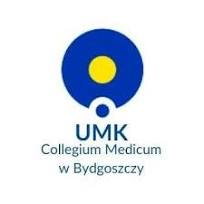 do uchwały nr 66/2019 Prezydium Polskiej Komisji Akredytacyjnej z dnia 28 lutego 2019 r. z późn. zm.Ocena programowaProfil ogólnoakademicki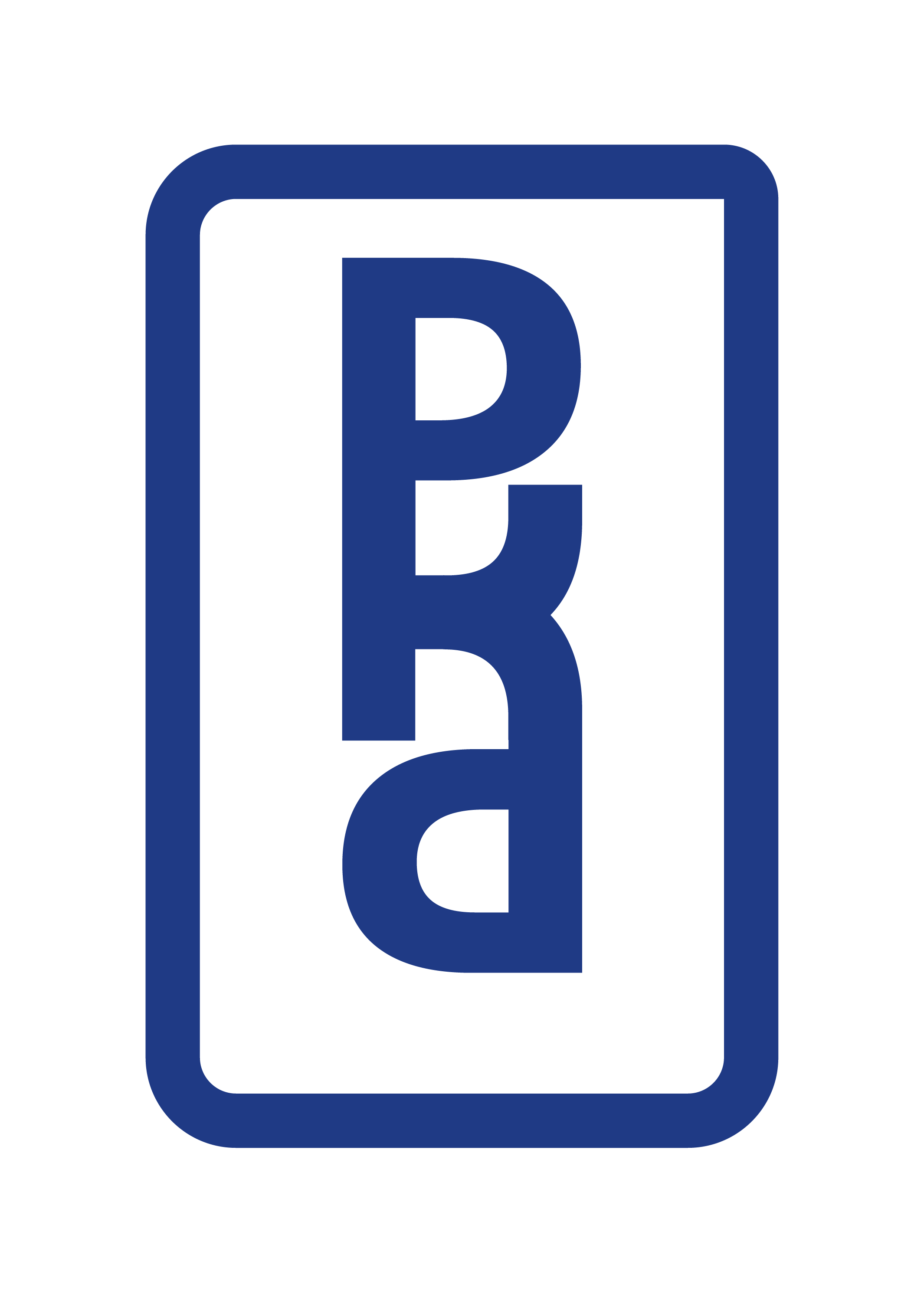 Raport samoocenyNazwa i siedziba uczelni prowadzącej oceniany kierunek studiów:Collegium Medicum w BydgoszczyUniwersytet Mikołaja Kopernika w Toruniu, ul. Jurija Gagarina 11, 87-100 ToruńNazwa ocenianego kierunku studiów:	kierunek lekarskiPoziom/y studiów: 	jednolite magisterskieForma/y studiów: 	stacjonarne i niestacjonarneNazwa dyscypliny, do której został przyporządkowany kieruneknauki medyczneW przypadku przyporządkowania kierunku studiów do więcej niż 1 dyscypliny:Nazwa dyscypliny wiodącej, w ramach której uzyskiwana jest ponad połowa efektów uczenia się wraz z określeniem procentowego udziału liczby punktów ECTS dla dyscypliny wiodącej w ogólnej liczbie punktów ECTS wymaganej do ukończenia studiów na kierunku.Nazwy pozostałych dyscyplin wraz z określeniem procentowego udziału liczby punktów ECTS dla pozostałych dyscyplin w ogólnej liczbie punktów ECTS wymaganej do ukończenia studiów na kierunku lekarskim.Na studiach prowadzone jest kształcenie przygotowujące do wykonywania zawodu nauczyciela NIEEfekty uczenia się zakładane dla ocenianego kierunku, poziomu i profilu studiówEfekty uczenia się dla studiów jednolitych magisterskich kierunku lekarskiego Wydziału Lekarskiego Collegium Medicum w Bydgoszczy, UMK w Toruniu obejmują wszystkie efekty uczenia się w zakresie wiedzy, umiejętności i kompetencji społecznych określone w załączniku nr 1 rozporządzenia Ministra Nauki i Szkolnictwa Wyższego z dnia 26 lipca 2019 r. w sprawie standardów kształcenia przygotowującego do wykonywania zawodu lekarza, lekarza dentysty, farmaceuty, pielęgniarki, położnej, diagnosty laboratoryjnego, fizjoterapeuty i ratownika medycznego (Dz.U. 2019 r., poz. 1573 z późn.zm.). (Załącznik Dodatkowy – Efekty Uczenia Się, Załącznik Dodatkowy – Plan Studiów) Skład zespołu przygotowującego raport samoocenyPrezentacja uczelniWydział Lekarski jest częścią Collegium Medicum w Bydgoszczy, UMK w Toruniu. Poza Wydziałem Lekarskim w skład CM wchodzą dwa pozostałe wydziały: Nauk o Zdrowiu i Farmaceutyczny.Wydział Lekarski zatrudnia 407 nauczycieli akademickich na stanowiskach badawczych, badawczo-dydaktycznych i dydaktycznych  i 87 na stanowiskach inżynieryjno-technicznych. Na kierunku lekarskim kształci się 1890  studentów, w tym 396 w języku angielskim.  Prowadzone są również studia na kierunku biotechnologia medyczna, optyka okularowa z elementami optometrii i optometria. Podstawową bazę dydaktyczną i badawczą stanowią dwa pełnoprofilowe i wysokospecjalistyczne Szpitale Uniwersyteckie oraz liczne zakłady teoretyczne. W trosce o rozwój bazy klinicznej w Collegium Medicum UMK zrealizowano liczne inwestycje: Uniwersyteckie Centrum Kliniczne, Zespół Sal Operacyjnych z Oddziałem Anestezjologii i Intensywnej Terapii Medycznej,  hybrydowy Blok Operacyjny Kardiochirurgii oraz Szpitalny Oddział Ratunkowy. Szpital Uniwersytecki Nr 2 jest w trakcie realizacji szeroko zakrojonej rozbudowy i modernizacji jednostek klinicznych. Zajęcia prowadzone są również w nowoczesnym, w pełni wyposażonym Centrum Symulacji. Planowana jest budowa Centrum Dydaktyczno-Kongresowego oraz Uniwersyteckiego Szpitala Pediatrycznego.Niewątpliwym i obiektywnym wykładnikiem osiągnięcia efektów uczenia się przez studentów kierunku lekarskiego są wyniki Lekarskiego Egzaminu Końcowego. Pomimo, że w latach poprzednich wynik studentów w najważniejszej grupie, a więc zdających po raz pierwszy, plasował Collegium Medicum UMK na jednym z ostatnich miejsc wśród uczelni medycznych (miejsca od 12-go do 9-go), to od sesji jesiennej 2021 nasi studenci zajmują regularnie najwyższe miejsca.Poziom naukowy Uniwersytetu zapewnia status uczelni badawczej, który UMK otrzymał jako jedna z 10 polskich uczelni (IDUB). Status wzmacnia rozpoznawalność działalności naukowej uczelni w międzynarodowym gronie badawczym.  Od czasu ostatniej oceny PKA Wydział Lekarski zwiększył swój dorobek naukowy mierzony wartością Impact Factor ponad 400% (czterokrotnie).Uczelnia rozwija współpracę ze światowymi instytucjami naukowymi i badawczymi, stawiając na innowacyjność i współdziałanie w zakresie wymiany myśli międzynarodowej. Studenci, poza możliwością rozwoju naukowego, rozwijają na uczelni własną działalność dydaktyczno-kulturalną.  Mają możliwość działania w: Samorządzie Studenckim, Studenckim Towarzystwie Naukowym, Studenckim Towarzystwie Diagnostów Laboratoryjnych, Międzynarodowym Stowarzyszeniu Studentów Medycyny IFMSA-POLAND, Kosmetologicznej Organizacji Studenckiej czy Chórze Collegium Medicum. Szkoła Doktorska Nauk Medycznych i Nauk o Zdrowiu kształci doktorantów w 3 dyscyplinach naukowych: nauki farmaceutyczne, nauki medyczne i nauki o zdrowiu. Doktoranci działają aktywnie w Samorządzie Doktorantów UMK. Poza działalnością dydaktyczną Collegium Medicum UMK podejmuje inicjatywy ukierunkowane na kontakt z lokalnymi społecznościami i współpracę z interesariuszami zewnętrznymi, czego przykładem jest organizowany corocznie cykl wykładów naukowych „Medyczna Środa” oraz Dzień Nauki "Medicalia". Jako Uczelnia jesteśmy współorganizatorem Bydgoskiego Festiwalu Nauki i Toruńskiego Festiwalu Nauki.Część I. Samoocena uczelni w zakresie spełniania szczegółowych kryteriów oceny programowej na kierunku studiów o profilu ogólnoakademickimKryterium 1. Konstrukcja programu studiów: koncepcja, cele kształcenia i efekty uczenia sięStandard jakości kształcenia 1.1  Koncepcja i cele kształcenia są zgodne ze strategią uczelni, mieszczą się w dyscyplinie lub dyscyplinach, do których kierunek jest przyporządkowany, są powiązane z działalnością naukową prowadzoną w uczelni w tej dyscyplinie lub dyscyplinach oraz zorientowane na  potrzeby otoczenia społeczno-gospodarczego, w tym w szczególności zawodowego rynku pracy.Kształcenie studentów na Wydziale Lekarskim CM UMK wpisuje się w koncepcję kształcenia kierunku lekarskiego przyjętą Uchwałą Senatu UMK, dotyczącą programu studiów (zał. 1.1.1, 1.1.2, 1.1.2a) i jest zgodne z Misją Wydziału Lekarskiego (zał. 1.1.3), strategią UMK (zał. 1.1.4, 1.1.4a) oraz Wewnętrznym Systemem Zapewniania Jakości Kształcenia i Organizacji Pracy Uniwersytetu Mikołaja Kopernika w Toruniu (zał. 1.1.5). Kształcenie przyszłych lekarzy ma na celu wyposażenie absolwentów w wiedzę, umiejętności i kompetencje zawodowe zgodne z Polskimi Ramami Kwalifikacji oraz obowiązującymi standardami kształcenia. Taki proces pozwala na podnoszenie jakości świadczonych usług zdrowotnych jako ważnego elementu rozwoju i bezpieczeństwa społeczeństwa.Zgodność celów UMK i Wydziału Lekarskiego opiera się na wieloletnich doświadczeniach w organizacji studiów o profilu medycznym w Collegium Medicum UMK, które zostało powołane po włączeniu ówczesnej Akademii Medycznej im. L. Rydygiera w Bydgoszczy do UMK. Koncepcja kształcenia na Wydziale Lekarskim jest powiązana z misją Uniwersytetu, w której: „rozwijanie i upowszechnianie wiedzy, w szczególności prowadzenie badań naukowych i udostępnianie ich wyników, nauczanie na poziomie akademickim oraz prowadzenie innych form działalności edukacyjnej i popularyzatorskiej, odpowiadających aktualnym i przyszłym potrzebom i aspiracjom społeczeństwa oraz kształcenie pracowników naukowych i związane z tym nadawanie tytułów zawodowych i stopni naukowych”. Szeroko pojęta dydaktyka oraz badania naukowe prowadzone na Wydziale są ukierunkowane na wszechstronne kształcenie studentów oraz rozwój kadry, co ma na celu zdobycie, utrwalenie oraz ustawiczne uzupełnianie wiedzy oraz rozwój potencjału intelektualnego i umiejętności praktycznych potrzebnych lekarzowi do sprostania współczesnym wyzwaniom. Osiągane przez studentów efekty uczenia się przygotowują do podjęcia pracy w zawodzie lekarza, szczególnie w zakresie umiejętności wykorzystywania nowoczesnych form diagnostycznych i wnioskowania klinicznego. Jednym z wyróżników kształcenia na kierunku lekarskim jest praktyczne nauczanie kliniczne na VI roku studiów, prowadzone nie tylko w jednostkach CM w Bydgoszczy, ale na terenie całego kraju; dzięki takiej koncepcji realizowana jest najwłaściwsza forma kształtowania wiedzy, umiejętności oraz kompetencji zawodowych przyszłego lekarza w relacji mistrz – uczeń.Poza kształceniem studentów Wydział Lekarski jest zaangażowany w kształcenie podyplomowe kadr medycznych zarówno w trybie kształcenia specjalizacyjnego jak i kształcenia ustawicznego, zgodnie z wykładnią lizbońską „uczenia się przez całe życie” (Life Long Learning) oraz Strategią Rozwoju UMK. Integralną częścią nauczania akademickiego jest działalność popularyzatorska, uwzględniająca promocję zdrowia oraz wdrażanie profilaktyki, warunkujące powodzenie działalności medycznej. Od wielu lat Wydział Lekarski wykorzystuje innowacyjne techniki edukacyjne, jak zajęcia w Centrum Symulacji Medycznych czy Centrum Komunikacji Klinicznej; realizowane przez zespół prof. Aldony Jankowskiej koncepcje nauczania komunikacji stopniowo są wprowadzane na innych wydziałach lekarskich w Polsce. Celem strategicznym całej uczelni jest prowadzenie badań naukowych na światowym poziomie i zapewnienie możliwości uczestniczenia w takich badaniach pracownikom, doktorantom i zainteresowanym studentom. Taka działalność przybliża nas do uzyskanie znaczącego miejsca wśród uczelni europejskich i ośrodków akademickich w kraju. Biorąc pod uwagę zacierające się różnice między dyscyplinami nauki oraz starając się wykorzystać możliwości finansowo-instytucjonalne na arenie krajowej i międzynarodowej, UMK w ramach Inicjatywy Doskonałości promuje badania interdyscyplinarne i międzydziedzinowe. Dział Nauki i Projektów CM zapewnia badaczom wsparcie zarówno w zakresie profesjonalnej obsługi jak i rozwiązań administracyjnych, które wspomagają pozyskiwanie i prowadzenie grantów badawczych. Władze Uczelni, jak i Wydziału stoją na straży przestrzegania standardów etycznych pracy naukowej oraz przeciwdziałania nieuczciwości w działalności naukowej. Dbają o obecność głosu nauki w debacie publicznej oraz popularyzację nauki.Większość pracowników prowadzących kształcenie na kierunku lekarskim jest zatrudniona na etatach badawczo-dydaktycznych. Efekty swojej działalności naukowej nauczyciele akademiccy prezentują zarówno w czasopismach krajowych, jak i zagranicznych. Nauczyciele akademiccy zatrudnieni na WL w latach 2018-2023 opublikowali łącznie 4862 prace (łączna wartość IF: 7884,794; łączna wartość punktacji MNiSW, potem MEiN: 159506). Należy podkreślić, że w ciągu ostatnich czterech lat wartość publikacji mierzona wskaźnikiem Impact Factor wzrosła czterokrotnie.Prace te w istotnym stopniu są wynikiem współpracy interdyscyplinarnej oraz międzydziedzinowej zarówno w zakresie IDUB jak i innej działalności grantowej. Analizując tematykę prac badawczych można zauważyć, że znaczna część z nich jest związania z treściami nauczanymi na kierunku lekarskim. Wartość wielu prac została potwierdzona licznymi cytowaniami w międzynarodowej literaturze medycznej. Lista wybranych, najczęściej cytowanych stanowi zał. 1.1.6. Aktywność badawcza przekłada się na doskonalenie programu studiów i wprowadzanie do niego najnowszych trendów zarówno w obszarze klinicznym, jak i naukowym. W części projektów badawczych udział biorą studenci kierunku lekarskiego, którzy aktywnie działają w wielu studenckich kołach naukowych. Wyniki badań są prezentowane zarówno na konferencjach krajowych jak i międzynarodowych.  W latach 2019-2023 studenci Wydziału lekarskiego byli współautorami lub autorami 78 prac naukowcy o łącznej wartości Impact Factor 118,92 (zał. 1.1.7).Należy podkreślić, że aktywność naukowa naszych studentów systematycznie wzrasta:Władze Wydziału dokładają wszelkich starań, aby prowadzone badania naukowe oraz kształcenie studentów były oparte o interdyscyplinarność, umiędzynarodowienie i współpracę z otoczeniem gospodarczym, a prowadzone badania naukowe prowadziły do komercjalizacji wyników oraz skutkowały wdrożeniami i aplikacjami.Ze względu na dane prezentowane zarówno przez OWG jak i NIL, dotyczące liczby i charakterystyki demograficznej lekarzy, ale także wieloletnie zaniedbania systemowe, kształcenie na kierunku lekarskim w CM UMK wpisuje się w potrzeby społeczno-gospodarcze polskiego społeczeństwa. Na mapie potrzeb medycznych w naszym kraju kształcenie kadry lekarskiej zajmuje jedno z centralnych miejsc.Standard jakości kształcenia 1.2  Efekty uczenia się są zgodne z koncepcją i celami kształcenia oraz dyscypliną lub dyscyplinami, do których jest przyporządkowany kierunek, opisują, w sposób trafny, specyficzny, realistyczny i pozwalający na stworzenie systemu weryfikacji, wiedzę, umiejętności i kompetencje społeczne osiągane przez studentów, a także odpowiadają właściwemu poziomowi Polskiej Ramy Kwalifikacji oraz profilowi ogólnoakademickiemu.Kierunek lekarski umiejscowiony jest w dziedzinie kształcenia z zakresu nauk medycznych i nauk                   o zdrowiu. Głównym celem studiów na kierunku lekarskim jest wszechstronna edukacja i nabycie praktycznych umiejętności, diagnostyka chorób, leczenie pacjentów, profilaktyka oraz ochrona zdrowia.Zgodnie z przepisami Ustawy z dnia 20 lipca 2018 r. - Prawo o szkolnictwie wyższym i nauce (Dz.U. 2018 poz. 1668 z późn. zm.), aktów wykonawczych do tej ustawy oraz Rozporządzenia Ministra Nauki i Szkolnictwa Wyższego z dnia 26 lipca 2019 r. w sprawie standardów kształcenia przygotowującego do wykonywania zawodu lekarza, lekarza dentysty, farmaceuty, pielęgniarki, położnej, diagnosty laboratoryjnego, fizjoterapeuty i ratownika medycznego (Dz.U. 2019 poz. 1573 z późn. zm.), a także               w zgodzie z przyjętymi w Uniwersytecie procedurami dotyczącymi uchwalenia efektów uczenia się dla kierunków studiów wyższych prowadzonych w UMK, projekt planu i programu studiów dla kierunku lekarskiego CM UMK przygotowuje Wydziałowa Komisja Programowa. Projekt ten jest opiniowany przez Radę Dyscypliny Nauk Medycznych, a następnie zatwierdzany przez Senat UMK (zał. 1.1.1 i  1.1.2 i 1.1.2a). W skład Wydziałowej Komisji Programowej wchodzą nauczyciele akademiccy powołani przez Dziekana Wydziału Lekarskiego oraz studenci wybierani przez samorząd studencki  (zał. 1.2.2)Efekty uczenia się dla ocenianego kierunku studiów, tworzone na podstawie art. 53, ust. 61, ust. 1, oraz art. 68, ust.1 Ustawy z dnia 20 lipca 2018 r. Prawo o szkolnictwie wyższym i nauce są zgodne ze standardami określanymi w załączniku 1 do Rozporządzenia Ministra Nauki i Szkolnictwa Wyższego z dnia 26 lipca 2019 roku w sprawie standardów kształcenia przygotowującego do wykonywania zawodu lekarza, lekarza dentysty, farmaceuty, pielęgniarki, położnej, diagnosty laboratoryjnego, fizjoterapeuty i ratownika medycznego. Zgodnie z nim, studia na kierunku lekarskim są jednolitymi studiami magisterskimi i trwają 12 semestrów. Liczba godzin zajęć, w tym praktyk zawodowych, nie może być mniejsza niż 5700. Liczba punktów ECTS konieczna do ukończenia studiów nie może być mniejsza niż 360. Kierunek lekarski jest przyporządkowany do dyscypliny naukowej – nauki medyczne, jako dyscypliny wiodącej. Studia posiadają profil ogólnoakademicki. Zapisy te zostały implementowane do aktów prawnych UMK (Uchwała nr 121 Senatu Uniwersytetu Mikołaja Kopernika w Toruniu z dnia 24 września 2019 r. w sprawie dostosowania programów studiów rozpoczynających się od roku akademickiego 2019/2020 do wymagań określonych w ustawie z dnia 20 lipca 2018 r. Prawo o szkolnictwie wyższym i nauce) oraz są zgodne z Uchwałą Nr 118 Senatu Uniwersytetu Mikołaja Kopernika w Toruniu z dnia 20 czerwca 2017 r. w sprawie prowadzenia studiów na kierunku lekarskim na Wydziale Lekarskim.Efekty uczenia się dla kierunku lekarskiego w Collegium Medicum w Bydgoszczy zostały opisane na podstawie Rozporządzenia Ministra Nauki i Szkolnictwa wyższego z dnia 27 września 2018 r. w sprawie studiów (Dz.U. 2018 poz. 1861 z późn. zm.) oraz Uchwały Nr 139 Senatu Uniwersytetu Mikołaja Kopernika w Toruniu z dnia 29 października 2019 r. w sprawie wytycznych dotyczacych programów studiów: uwzględniają wszystkie uniwersalne charakterystyki studiów drugiego stopnia określone w ustawie z dnia 22 grudnia 2015 r. o Zintegrowanym Systemie Kwalifikacji (Dz. U. 2016, poz. 64 z późn. zm.) na podstawie art. 7 ust. 3 tej ustawy, w tym wybrane efekty kształcenia właściwe dla dziedziny, do której został przyporządkowany kierunek studiów dla kwalifikacji na poziomie 7 Polskiej Ramy Kwalifikacji – w przypadku studiów drugiego stopnia i jednolitych studiów magisterskich (Tabela pomocnicza – tabela spójności efektów kształcenia - dokument dla właściwej Komisji ds. Kształcenia              – (zał. 1.2.3). 	Absolwent kierunku lekarskiego ma możliwość przystąpienia do stażu podyplomowego, po którym zdaje Lekarski Egzamin Końcowy. Może specjalizować się w różnych specjalnościach medycznych, ubiegać się o przyjęcie na studia podyplomowe oraz o przyjęcie do Szkoły Doktorskiej. Absolwent kierunku lekarskiego będzie przygotowany do prowadzenia badań naukowych oraz dzielenia się doświadczeniem zawodowym poprzez publikacje i udział w konferencjach naukowych. Ma możliwość zatrudnienia jako pracownik naukowo-dydaktyczny w zakładach nauk podstawowych i klinikach wyższych uczelni medycznych. Może podjąć pracę w szpitalu, przychodni lekarskiej i stacji sanitarno-epidemiologicznej, a także pełnić ważne funkcje w zarządzaniu ochroną zdrowia.Cechą wyróżniającą studia lekarskie na WL CM UMK jest nauczanie przez bardzo doświadczoną i kompetentną kadrę dydaktyczną. Pracownicy Wydziału Lekarskiego i całego Collegium Medicum UMK prowadzą intensywne badania naukowe, co potwierdza znaczna liczba publikacji.Ważnym elementem wyróżniającym nasz Wydział na tle innych uczelni medycznych nauczających na kierunku lekarskim jest również organizacja procesu nauczania kładąca szczególny nacisk na nauczanie umiejętności klinicznych. System ten jest oparty zarówno na realizacji efektów praktycznych w warunkach symulacyjnych, które następnie są implementowane do zajęć w warunkach klinicznych, jak i praktycznym nauczaniu klinicznym, zwłaszcza na VI roku, które w przypadku Collegium Medicum jest w dużej mierze realizowane poza naszymi szpitalami uniwersyteckimi. W tak małych grupach relacja „mistrz-uczeń” nabiera właściwego znaczenia. Praktyczne efekty uczenia się są weryfikowane o egzaminy praktyczne odbywające się po zakończeniu konkretnych przedmiotów oraz obiektywny strukturyzowany egzamin kliniczny (OSCE), zorganizowany zgodnie z zaleceniami Polskiej Komisji Akredytacyjnej i obejmujący na VI roku całość umiejętności praktycznych (zał. 1.2.4).Główne (kierunkowe) efekty uczenia się są zgodne z koncepcją i celami kształcenia oraz profilem ogólnoakademickim. Zgodnie z obowiązującymi standardami absolwent posiada teoretyczne, oraz praktyczne umiejętności w zakresie profilaktyki i leczenia niezbędne do wykonywania zawodu lekarza.  Zalecenia dotyczące kryterium 1 wymienione w uchwale Prezydium PKA w sprawie oceny programowej na kierunku studiów, która poprzedziła bieżącą ocenę (jeżeli dotyczy)Dodatkowe informacje, które uczelnia uznaje za ważne dla oceny kryterium 1:. . . . . . . . . . . . . . . . . . . . . . . . . . . . . . . . . . . . . . . . . . . . . . . . . . .Kryterium 2. Realizacja programu studiów: treści programowe, harmonogram realizacji programu studiów oraz formy i organizacja zajęć, metody kształcenia, praktyki zawodowe, organizacja procesu nauczania i uczenia sięStandard jakości kształcenia 2.1 Treści programowe są zgodne z efektami uczenia się oraz z aktualnym stanem wiedzy i metodyki badań w dyscyplinie nauki medyczne do których kierunek jest przyporządkowany, jak również z zakresem działalności naukowej uczelni w tej dyscyplinieStudia na kierunku lekarskim CM UMK są realizowane zgodnie z obowiązującym standardem pod względem czasu trwania kształcenia oraz liczby godzin. Treści programowe są zgodne z efektami uczenia się, z aktualnym stanem wiedzy i metodyką badań w dyscyplinie nauki medyczne, do których kierunek jest przyporządkowany oraz są zgodne z zakresem działalności naukowej uczelni w tej dyscyplinie. Obejmują treści programowe zgodnie z Rozporządzeniem Ministra Nauki i Szkolnictwa Wyższego z dnia 26 lipca 2019 roku w sprawie standardów kształcenia dla kierunków studiów: lekarskiego, lekarsko-dentystycznego, farmacji, pielęgniarstwa i położnictwa. Kształcenie na kierunku lekarskim odbywa się w formie stacjonarnej i niestacjonarnej w języku polskim oraz języku angielskim (English Division). Kierunek lekarski ma charakter jednolitych studiów magisterskich o profilu ogólnooakademickim i jest przyporządkowany do dyscypliny nauki medyczne (zał. 2.1.1). Nauczanie na studiach stacjonarnych i niestacjonarnych odbywa się według odrębnego planu, ale  z zachowaniem identycznego standardu kształcenia, programu studiów oraz tej samej liczby godzin dydaktycznych i punktów ECTS. Program studiów na kierunku lekarskim został przyjęty Uchwałą nr 39 z dnia 23 czerwca 2020 Senatu Uniwersytetu Mikołaja Kopernika w Toruniu UMK uchwałą w sprawie zmian programów studiów rozpoczynających się od roku akademickiego 2020/2021 (zał. 2.1.2; 2,1.3, 2.1.4). Program oraz plan studiów został przygotowany przez Wydziałową Komisję Programową zgodnie zaleceniami uchwały Senatu UMK nr 139 z dnia 29 października 2019 w sprawie wytycznych dotyczących programów studiów na Uniwersytecie Mikołaja Kopernika w Toruniu (zał. 2.1.5). Treści programowe obejmują pełny zakres treści zawartych w standardach kształcenia określonych w rozporządzeniach wydanych na podstawie art. 68 ust. 3 ustawy z dnia 20 lipca 2018 r. Prawo o szkolnictwie wyższym i nauce. Program uwzględnia współczesną wiedzę i jest dostosowywany do zmieniających się warunków społecznych oraz sytuacji zdrowotnej. Program kształcenia był konsultowany z koordynatorami przedmiotów, studentami oraz władzami dziekańskimi, uzyskał pozytywną opinię Rady Dyscypliny Nauk Medycznych Collegium Medicum UMK oraz Rady Dziekańskiej (zał.2.1.6 i 2.1.6a). Dobór treści kształcenia umożliwia w pełnym zakresie realizowanie efektów uczenia się w zakresie wiedzy, umiejętności oraz kompetencji społecznych zgodnie z określonymi w rozporządzeniu standardami. Treści programowe są weryfikowane przez Wydziałową Komisję Programową pod względem ich zgodności z zakładanymi efektami uczenia się, aktualnym stanem wiedzy oraz pod względem dostosowania realizacji procesu kształcenia zgodnie z obowiązującymi standardami dla kierunku lekarskiego określonymi przez Ministra Nauki i Szkolnictwa Wyższego oraz przepisami Ministra Zdrowia w rozporządzeniu ramowego programu zajęć praktycznych oraz sposobu ich odbywania, dokumentowania oraz zaliczania. W programie studiów są realizowane zajęcia związane z prowadzoną w Uczelni działalnością naukową w dyscyplinie nauki medyczne w wymiarze 52,3 % liczby punktów ECTS wymaganych do ukończenia studiów, uwzględniają udział studenta w działalności naukowej lub w zajęciach przygotowujących do takiej działalności. Standard jakości kształcenia 2.2  Harmonogram realizacji programu studiów oraz formy i organizacja zajęć́, a także liczba semestrów, liczba godzin zajęć́ prowadzonych z bezpośrednim udziałem nauczycieli akademickich lub innych osób prowadzących zajęcia i szacowany nakład pracy studentów mierzony liczbą punktów ECTS, umożliwiają̨ studentom osiągniecie wszystkich efektów uczenia się. Harmonogram realizacji programu studiów oraz formy, organizacja zajęć, a także liczba semestrów, liczba godzin zajęć prowadzonych z bezpośrednim udziałem nauczycieli akademickich i szacowany nakład pracy studentów mierzony liczbą punktów ECTS, umożliwiają studentom osiągnięcie wszystkich efektów uczenia się w zakresie wiedzy, umiejętności oraz kompetencji społecznych (zał. 2.2.1 i 2.2.1a). Treści programowe są analizowane przez Wydziałową Radę ds. Jakości Kształcenia pod względem ich zgodności z zakładanymi efektami uczenia się oraz aktualnej wiedzy (zał. 2.2.2, zał. 2.2.3). Wyniki analiz są następnie wykorzystywane przez koordynatorów przedmiotów w celu weryfikacji i aktualizacji sylabusów pod względem treści programowych, metod kształcenia, zalecanej literatury jak również sposobu weryfikacji efektów uczenia się. W ocenie treści programowych, uwzględnia się są opinie studentów pozyskiwane w badaniach ankietowych oraz podczas regularnych spotkań Samorządu Studenckiego z Dziekanem Wydziału Lekarskiego (zał. 2.2.4). Program kształcenia na kierunku lekarskim podlega weryfikacji i ewentualnym zmianom zgłaszanym przez koordynatorów realizowanych przedmiotów, które są opiniowane przez Wydziałową Komisję Programową, Radę Dyscypliny i Radę Dziekańską, a uchwalane przez Senat UMK (zał. 2.2.5 i 2.2.5a - 2.2.9). Formy pracy własnej są wskazane w sylabusach poszczególnych przedmiotów i obejmują przygotowanie do zajęć, czytanie zalecanego i uzupełniającego piśmiennictwa, przygotowanie do różnych form weryfikacji wiedzy, w tym kolokwia, sprawdziany, egzaminy oraz opracowanie prezentacji lub projektu. Ważnym elementem programu kształcenia jest wpajanie świadomości o konieczności systematycznego rozwoju kompetencji komunikacyjnych koniecznych do ukończenia studiów. Nakłady pracy studentów, niezbędny do osiągnięcia efektów uczenia się przypisanych do zajęć, zostały poprawnie oszacowane i zapewniają osiągnięcie przez studentów wszystkich efektów uczenia się. Program studiów na kierunku lekarskim Collegium Medicum UMK obejmuje pełny zakres treści programowych zawartych w standardach kształcenia określonych w Rozporządzeniu Ministra Nauki i Szkolnictwa Wyższego z dnia 26 lipca 2019 roku wydanych na podstawie art. 68 ust. 3 ustawy z dnia 20 lipca 2018 r. Prawo o szkolnictwie wyższym i nauce. Kształcenie na kierunku lekarskim CM UMK trwa 6 lat (12 semestrów) i spełnia wymogi profilu ogólnoakademickiego. Obowiązujący program studiów pozwala na przypisanie poszczególnym przedmiotom wartości punktowych wyrażonych w punktach ECTS. Liczba godzin dydaktycznych łącznie z zajęciami fakultatywnymi i praktykami jest zgodna z obowiązującym standardem kształcenia przygotowującego do zawodu, o którym mowa w art. 68 ust. 1 ustawy. Liczba godzin zajęć wymagającego bezpośredniego udziału nauczycieli akademickich lub innych osób prowadzących zajęcia wynosi 6015, liczba punktów ECTS (European Credit Transfer System) wynosi 360. Realizowany program stadiów uwzględnia wszystkie wymagane efekty uczenia się w zakresie wiedzy, umiejętności i kompetencji społecznych. Obciążenie dydaktyczne studentów wynosi po 60 punktów ECTS w każdym roku kształcenia. Liczby godzin dydaktycznych wymagających bezpośredniego udziału nauczyciela w poszczególnych latach są realizowane w wymiarze: na roku I: 914; na II roku 880: na III roku- 936, na IV roku: 1165, na V roku-1220 godzin, na roku VI - 900 godzin. Zajęcia z bezpośrednim udziałem nauczyciela akademickiego lub innych osób prowadzących zajęcia oraz szacowany nakład pracy studenta mierzonego punktami ECTS w pełni umożliwiają studentom osiągnięcie wszystkich efektów uczenia się. W programie uwzględniono wszystkie wskazane w standardzie grupy zajęć, w ramach których osiągane są szczegółowe efekty uczenia się (zał. 2.2.1). Liczba punktów ECTS, które student uzyskuje w ramach zajęć prowadzonych z bezpośrednim udziałem nauczycieli akademickich lub innych osób prowadzących zajęcia wynosi 244,2 co stanowi 67,83% wymaganej do ukończenia studiów liczby punktów ECTS. W programie kształcenia realizowane są zajęcia związane z działalnością naukową prowadzoną w uczelni w dyscyplinie nauki medyczne, do której przyporządkowany jest kierunek lekarski. Liczba punktów ECTS, którą student uzyskuje w ramach tych zajęć wynosi 188,74 co stanowi 52,29% wymaganej do ukończenia studiów liczby punktów ECTS. Obowiązkowe zajęcia z wychowania fizycznego realizowane są w wymiarze 60 godzin (bez pkt ECTS). W ramach kształcenia na kierunku lekarskim prowadzone są obowiązkowe zajęcia z języka angielskiego w wymiarze 120 godzin (7 pkt. ECTS) na dwóch pierwszych latach studiów. Zakładane efekty uczenia się obejmują znajomość języka w stopniu B2+ Europejskiego Systemu Kształcenia Językowego. Zgodnie z obowiązującym standardem zakres kompetencji językowych, poza umiejętnością swobodnej komunikacji oraz swobodnego korzystanie z literatury medycznej zamierzonym efektem uczenia się jest znajomość angielskiej terminologii medycznej. Program kształcenia na kierunku lekarskim umożliwia realizację zajęć uzupełniających wiedzę, umiejętności oraz kompetencje społeczne wymiarze ponad 550 godzin (36 ECTS). Treści programowe zostały tak dobrane, aby kształcenie na kierunku lekarskim CM UMK umożliwiało uzyskanie wszystkich określonych standardami efektów uczenia się oraz przygotowanie studenta do zawodu lekarza. Informacje dotyczące treści programowych, efektów uczenia się w odniesieniu do realizowanych treści, metody weryfikacji uzyskanych efektów uczenia się, formy realizacji zajęć oraz zalecana literatura są opisane w sylabusach przedmiotów, które są zamieszczane są w systemie USOS (Uniwersytecki System Obsługi Studenta) na stronie internetowej Uniwersytetu Mikołaja (usosweb.umk.pl). Sylabusy są weryfikowane i aktualizowane co roku. Tematyka prowadzonych zajęć dydaktycznych uwzględnia aktualny stan wiedzy, osiągnięcia światowej medycyny, jest powiązana z wynikami badań naukowych prowadzonych w dyscyplinie nauki medyczne, do której jest przyporządkowany kierunek lekarski. Program studiów na kierunku lekarskim, zgodnie z rozporządzeniem Ministra Nauki i Szkolnictwa Wyższego z dnia 26 lipca 2019 roku, uwzględnia realizację zajęć uzupełniających wiedzę, umiejętności oraz kompetencje społeczne w wymiarze 566 godzin. W ofercie programowej są realizowane zajęcia fakultatywne oraz przedmioty do wyboru. W roku akademickim 2023/2024 uruchomiono 31 fakultetów organizowanych przez jednostki dydaktyczne CM UMK. Oferta zajęć fakultatywnych wraz z sylabusami jest dostępna na stronie internetowej https://usosweb.umk.pl. Zajęcia fakultatywne są realizowanie w łącznym wymiarze 135 godzin w formie seminariów lub ćwiczeń praktycznych w tym 30 godzin na I roku (ECTS 1,7 pkt), 30 godzin na II roku (ECTS – 1,8), 30 godzin na III roku (2 punkty ECTS) oraz 15 godzin dydaktycznych na roku V (1 punkt ECTS). Program studiów umożliwia studentom realizację zajęć z wybranych przedmiotów obowiązkowych, którym przypisano 5,5% punktów ECTS wymaganych do ukończenia studiów. Na drugim semestrze realizowane są w formie 10 godzinnych ćwiczeń dwa  przedmioty do wyboru: „Mikroarchitektura wybranych tkanek i narządów” (1 punkt ECTS) lub „Inżynieria tkankowa” (1 punkt ETSC), na II roku 3 przedmioty realizowane III semestrze w formie 15-godzin seminariów: „Odkrycia naukowe w medycynie”, „Medyczne i farmaceutyczne aspekty biotechnologii”, „Genomika medyczna” (1,2 ECTS) oraz 3 przedmioty realizowane  na IV semestrze w formie 15-godzinnych ćwiczeń (1.2 ECTS): „Biodruk 3D w medycynie”, „Podstawy diagnostyki parazytologicznej” oraz „Praktyczna interpretacja testów fizjologicznych”, na III roku 3 przedmioty realizowane w formie 15 godzinnych seminariów (1 ECTS): „Metody bioinformatyczne w medycynie spersonalizowanej”, „Perspektywy rozwoju diagnostyki obrazowej”, „Leczenie biologiczne w dermatologii”. Na IV roku do wyboru są następujące przedmioty: „Rehabilitacja kardiologiczna”, „Nowoczesne metody diagnostyki chorób tkanki łącznej”, „Zakażenia układu oddechowego”, „Kierunki rozwoju kardiochirurgii”, „Hematologia dziecięca”, „Problemy okulistycznego wieku starczego”, które są realizowane w formie seminariów – 10 godzin dydaktycznych (0,7 ECTS). Standard jakości kształcenia 2.3 Metody kształcenia są zorientowane na studentów, motywują ich do aktywnego udziału w procesie nauczania i uczenia się oraz umożliwiają studentów osiągnięcie efektów uczenia się, w tym w szczególności umożliwiają przygotowanie do prowadzenia działalności naukowej lub udział w tej działalności Formy dydaktyczne są dobierane w sposób, który zapewnia studentom zdobywanie wiedzy, umiejętności oraz kompetencji społecznych przewidzianych programem kształcenia. Na kierunku lekarskim wykorzystywane są zarówno tradycyjne metody kształcenia (wykłady, seminaria i ćwiczenia) jak i nowatorskie z zastosowaniem nowoczesnych technik i pomocy dydaktycznych. Dobór metod kształcenia jest uzależniany od formy nauczania oraz założonych efektów uczenia się. Efekty uczenia się w zakresie wiedzy realizowane są przede wszystkim metodami podającymi, takich jak wykłady informacyjne lub poglądowe. Służą one przekazywaniu istotnych z punktu realizowanego przedmiotu zagadnień. Często prowadzone w formie prezentacji multimedialnej. Inną metodą podawczą wykłady problemowe i konwersatoryjne, które wymagają aktywnego udziału studenta. W pracy dydaktycznej stosuje się metody stymulujące studentów do pełnienia aktywnej roli w procesie uczenia się takie jak dyskusje dydaktyczne, „burza mózgów”, warsztaty dydaktyczne, analiza przypadków klinicznych, debata panelowa, giełda pomysłów, studium przypadku. W procesie dydaktycznym wykorzystywane są prezentacje multimedialne, filmy, wyniki badań laboratoryjnych, opisy ciekawych przypadków klinicznych, wyniki najnowszych badań klinicznych, transmisje z sali zabiegowej lub operacyjnej. Efekty uczenia się̨ w zakresie umiejętności i kompetencji społecznych rozwijane są̨ w czasie zajęć praktycznych w ramach ćwiczeń laboratoryjnych, ćwiczeń klinicznych przy łóżku chorego, ćwiczeniach w warunkach symulowanych, w czasie praktyk zawodowych oraz zajęciach typu seminaryjnego. Przykładem wykorzystania nowoczesnych rozwiązań technologicznych są formy kształcenia wykorzystywane między innymi w ramach przedmiotu „Patomorfologia”. Sale dydaktyczne są wyposażone w samodzielne stanowiska mikroskopowe oraz mikroskopy z optyką wielostanowiskową z możliwością transmisji obrazu na ekran lub na odległość. Stanowisko mikroskopowego opracowania materiału zostało wyposażone w kamerę, co umożliwia transmisję obrazu w czasie rzeczywistym na ekran. Analizowanie obrazów na ekranie ułatwia demonstrację i szczegółowe omawianie zmian w preparatach histopatologicznych. Wszystkie preparaty histopatologiczne wykorzystywane w procesie kształcenia są udostępniane studentom na nośnikach elektronicznych. Mikroskopia wirtualna daje studentom dostęp bazy cyfrowych preparatów histopatologicznych, które są wspólnie analizowane w czasie zajęć dydaktycznych oraz we własnym zakresie. Ponadto w trakcie kształcenia studenci zapoznają się z nowatorskimi metodami diagnostycznymi, w tym zapoznają się przydatnością  sztucznej inteligencji (AI) w algorytmach analizy obrazu mikroskopowego i oznaczeniach immunohistochemicznych. Nauczanie patomorfologii jest ukierunkowane na zapoznanie studentów z praktycznymi aspektami współpracy lekarza klinicysty ze specjalistą patomorfologiem w tym nabycie umiejętności właściwego doboru i zabezpieczanie materiału do badań histopatologicznych i molekularnych w kompleksowej diagnostyce pacjentów zwłaszcza z chorobami onkologicznymi. Zajęcia praktyczne uwzględniają wskazanie patomorfologii jako dziedziny interdyscyplinarnej, łączącej nauki podstawowe z naukami klinicznymi a w perspektywie realizację badań naukowych. W trakcie zajęć dydaktycznych studenci zapoznają się między innymi z podstawami analizy „in silico” w typowaniu potencjalnych markerów prognostycznych. Innym przykładem wykorzystania innowacyjnych rozwiązań technologicznych jest stosowany w ramach przedmiotu „Anatomia Prawidłowa” system audiowizualny „Hygeco-PostMortem”, który pozwala na dwukierunkową transmisję obrazu z prosektorium w czasie rzeczywistym, nie tylko na ekrany w salach dydaktycznych, ale również na odległość. System umożliwia nie tylko śledzenie badania autopsyjnego w czasie rzeczywistym przez większą liczbę studentów, ale również nagrywanie obrazów i tworzenie bazy cyfrowej. W nauczaniu są ponadto wykorzystywane preparaty przygotowywane w Katedrze Anatomii Prawidłowej: preparaty plastynowane, perfundowane oraz korozyjne. W ofercie dydaktycznej Katedry Anatomii Prawidłowej prowadzone są cieszące się dużym uznaniem studentów zajęcia fakultatywne, w tym  w zakresie wybranych zagadnień z anatomii chirurgicznej i radiologicznej. Potwierdzeniem wysokiej efektywności dydaktycznej realizowanej przez Katedrę Anatomii Prawidłowej są osiągnięcia studentów I roku kierunku lekarskiego na corocznych Międzyuczelnianych Konkursach Wiedzy Anatomicznej ( Scapula Aurea i Golden Scapula). W 2023 r. w Kielcach nasi Studenci zdobyli aż pięć z dwunastu statuetek Scapula Aurea 2023. Studenci anglojęzyczni w klasyfikacji indywidualnej zajęli I, II i IV miejsce oraz I miejsce w klasyfikacji zespołowej. Studenci polskojęzyczni zajęli II miejsce w klasyfikacji indywidualnej i II miejsce w klasyfikacji zespołowej, ustępując w obu klasyfikacjach tylko o jeden punkt zwycięzcom z Collegium Medicum Uniwersytetu Jana Kochanowskiego w Kielcach.W czasie zajęć dydaktycznych z przedmiotów klinicznych studenci mają bezpośredni dostęp do pacjentów, w tym leczonych ambulatoryjnie, z chorobami ostrymi lub przewlekłymi, zgodnie z przepisanymi do zajęć treściami kształcenia. Uzupełnieniem ćwiczeń klinicznych są zajęcia prowadzone w nowoczesnym Centrum Symulacji Medycznych (CSM) (zał. 2.3.1; 2.3.2). Wyposażenie CSM obejmuje w 56 symulatorów pełnopostaciowych, w tym 13 wysokiej wierności (symulator kobiety rodzącej, małego dziecka, dorosłej kobiety, dorosłego mężczyzny oraz noworodka), zawansowany symulator USG, symulator do zabiegów laparoskopowych, symulator do zabiegów naczyniowych, oraz 32 stanowiska z oprogramowaniem wirtualnego pacjenta, fantomy ALS, BLS oraz rzeczywistych wymiarów ambulans z pełnym wyposażeniem medycznym oraz symulatorem pacjenta, wykorzystywanym do nauki zabiegów ratowniczych. Naukę umiejętności technicznych umożliwią liczne trenażery służące do cewnikowania pęcherza moczowego, nakłucia lędźwiowego, punkcji szpiku, badania ucha, zabiegów rektalnych, szycia chirurgicznego, opracowania ran, udrażniania dróg oddechowych, dostępów naczyniowych i centralnych. Regulamin organizacyjny Centrum Symulacji Medycznych Collegium Medicum UMK oraz pełen wykaz dostępnych trenażerów oraz symulatorów jest dostępny na stronie wydziału lekarskiego (zał. 2.3.3, zał. 2.3.4, zał. 2.3.5, zał.2.3.6). Zajęcia odbywają się na 23 salach. W CSM są realizowane zajęcia z pierwszej pomocy medycznej, medycyny ratunkowej, anestezjologii, kardiologii, kardiochirurgii, chirurgii, neonatologii, położnictwa, ginekologii, pediatrii, chorób wewnętrznych, medycyny regeneracyjnej dróg moczowych, komunikacji medycznej, zaawansowanych zabiegów resuscytacyjnych u dzieci (zał. 2.3.7). Stanowią one istotne uzupełnienie ćwiczeń przy łóżku chorego, na sali operacyjnej, pozwalają na realizacje efektów uczenia się w zakresie umiejętności. W procesie kształcenia praktycznego wykorzystuje się metody służące zarówno poprawie zdolności manualnych jak i też podejmowania decyzji w prawdziwych lub symulowanych sytuacjach klinicznych w różnych stanach chorobowych. Część jednostek dydaktycznych posiada własne wyposażenie służące kształceniu w warunkach symulowanych.  W stymulowaniu studentów do samodzielnej pracy stosowane są metody, które pozwalają na wykorzystanie nabytej wiedzę w praktyce w tym ćwiczenia laboratoryjne, analizowanie wybranych przypadków klinicznych, wyników badań dodatkowych, nauczanie problemowe (PBL- Problem-Based Learning). Służą one nie tylko nabywaniu nowej wiedzy, ale również doskonaleniu kompetencji społecznych, ułatwiają studentom indywidualne podejście do prezentowanego problemu, próby jego rozwiązania i umiejętności pracy zespołowej. W nauczaniu przekazywane są nie tylko wiadomości dostępne w podręcznikach, ale także najnowsze doniesienia w zakresie przedstawianych zagadnień, opinie ekspertów, najnowsze metody diagnostyczne oraz metody leczenia.  W programie kształcenia na kierunku lekarskim efekty uczenia się z zakresu nauk społecznych są realizowane w ramach zajęć z psychologii lekarskiej prowadzonych w wymiarze 20 godzin na I roku oraz przedmiotach realizowanych na drugim roku studiów: etyka lekarska - 10 godzin, socjologia medycyny z elementami profesjonalizmu - 20 godzin oraz historia medycyny - 20 godzin dydaktycznych. Dodatkowo, do programu studiów na kierunku lekarskim wprowadzono przedmiot „Komunikacja Medyczna”, który jest przykładem działań dostosowujących program studiów do aktualnych potrzeb pacjentów oraz trendów w medycynie. Przedmiot jest realizowany na II roku w wymiarze 16 godzin (1 punkt ECTS) oraz na III roku studiów w wymiarze – 18 godzin (1,2 ECTS). Celem kształcenia w zakresie komunikacji medycznej jest uzyskanie przez studentów wiedzy w zakresie technik zbierania wywiadu lekarskiego, z uwzględnieniem dokładnego omówienia części biomedycznej oraz nabycie umiejętności w zakresie technik komunikacyjnych. Program kształcenia zakłada kształtowanie i wzmacnianie postawy skoncentrowanej na pacjencie i nabycie umiejętności w zakresie badania podmiotowego, efektywnego przekazywania informacji, uzyskiwania świadomej zgody oraz angażowania pacjenta w podejmowaniu decyzji dotyczących jego zdrowia. Ważnym elementem kształcenia jest osiąganie przez studentów umiejętności radzenia sobie w trudnych sytuacjach komunikacyjnych, przekazywania niepomyślnych informacji, radzenia sobie z oczekiwaniami pacjenta lub postępowania w sytuacjach zachowań agresywnych. W ramach ćwiczeń wykorzystywane są takie metody jak „odgrywanie ról”, burza mózgów, inscenizacje oraz praktyczne zastosowanie umiejętności komunikacyjnych w symulowanych scenariuszach klinicznych. Metody wykorzystywane do rozwoju komunikacji interpersonalnej mają charakter ćwiczeniowy i są zgodne ze współczesnymi rekomendacjami. W Katedrze Opieki Paliatywnej realizowany jest przedmiot „Opieka duchowa”. W czasie realizowanych zajęć studenci zdobywają wiedzę o znaczeniu szeroko pojętej duchowości w leczeniu i opieki w ujęciu holistycznym. Nabywają umiejętności w zakresie stosowania narzędzi i metod w ocenie szeroko pojętych potrzeb duchowych osób chorych. Uzyskują wiedzę w zakresie zasad postępowanie wobec pacjentów nieuleczalnie chorych oraz prowadzenia dialogu nastawionego na odnalezienie niezaspokojonych potrzeb duchowych i wzmacniania poczucia godności chorego. Bardzo ważną częścią kształcenia jest nabywanie umiejętności komunikacji z pacjentem w stanie terminalnym w zakresie przekazywania prawdy o zbliżającej się śmierci, służenia pomocą w akceptacji straty, utraty niezależności czy całkowitej zależności chorego od innych osób. Studenci uzyskują wiedzę o roli w aspekcie duchowym „wewnętrznego uzdrawiania” w procesie umierania. Przedmiot jest realizowany na II roku studiów w formie wykładów oraz ćwiczeń. Uzyskane przez studenta efekty uczenia się w zakresie wiedzy, umiejętności oraz kompetencji społecznych przygotowują studenta do pogłębiania efektów uczenia się w późniejszych latach studiów w czasie zajęć klinicznych. Nie więcej niż połowa godzin umożliwiających uzyskanie efektów uczenia się w grupie D (nauki społeczne i behawioralne: Psychologia lekarska, Etyka lekarska, Socjologia z elementami profesjonalizmu, Historia medycyny, Komunikacja medyczna, Opieka duchowa) została przeznaczona na zajęcia dydaktyczne z języka angielskiego. Przygotowanie studentów do prowadzenia działalności naukowej należy priorytetowych zadań kształcenia na kierunku lekarskim. Do programu nauczania wprowadzono przedmiot „Metodologia badań naukowych”, który jest realizowany na II roku studiów w wymiarze 24 godzin (1,7 pkt ECTS). Studenci zapoznają się metodologią badań naukowych, z praktycznymi aspektami analiz statystycznych w pracach naukowych, ze szczególnym uwzględnieniem ich wartości klinicznej. Studenci w czasie zajęć nabywają umiejętności z zakresie dokonywania wyboru czasopism, które zawiera istotne dla nas dane, z pominięciem tzw. efektu klasy i błędu ekstrapolacji wyników. Ponadto studenci zapoznają się z rodzajami publikacji naukowych i najczęstszymi błędami uniemożliwiającymi publikację wyników młodemu badaczowi oraz rolę recenzenta w tym procesie. W ramach kształcenia student uzyskuje wiedzę i podstawowe umiejętności przygotowujące do rozpoczęcia indywidualnej działalności naukowo-badawczej. Seminaria służą zdobywaniu wiedzy z zakresu zasad oraz organizacji prowadzenia badań naukowych, umiejętności formułowania problemów badawczych. Ćwiczenia praktyczne umożliwią nabycie umiejętności w zakresie interpretowania i rozumienia procesu badawczego, formułowania hipotez i analizy problemu.Innym przykładem jest realizowany na II roku studiów przedmiot: „Modele komórkowe w badaniach przedklinicznych”. Studenci uzyskują wiedzę w zakresie możliwości wykorzystywania ludzkich komórek uzyskanych metodą in vitro w modelowaniu wielu chorób, w biologii nowotworów i analizowaniu odpowiedzi komórek na zmiany mikrośrodowiska. Przedmiot jest realizowany w formie ćwiczeń i zajęć seminaryjnych. Studenci uzyskują wiedzę na temat tworzenia trójwymiarowych hodowli komórkowych naśladujących złożone mikrośrodowisko tkankowe, zasad tworzenia hodowli komórkowych w warunkach in vitro a także źródeł, z których pozyskuje się komórki do badań przedklinicznych. Poznają w warunkach in vitro odziaływania pomiędzy komórkami, zachowania aktywności szlaków sygnałowych i ekspresji genów. Na ćwiczeniach uzyskują umiejętności praktyczne w zakresie zakładania trójwymiarowej hodowli komórkowej oraz analizowania wpływu związków biologicznie czynnych na właściwości hodowanych komórek, w tym ich morfologię i aktywność metaboliczną. Studenci w czasie ćwiczeń nabywają ponadto umiejętności w zakresie analizowania wyników badań naukowych oraz projektowania własnych badań.  Kształcenie w ramach przedmiotu Praktyczne Nauczanie Kliniczne na VI roku jest realizowane nie tylko w jednostkach CM, ale również w wybranych przez studenta podmiotach leczniczych, udzielających świadczeń zdrowotnych o specyfice zapewniającej uzyskanie wszystkich efektów uczenia się w zakresie nauk klinicznych niezabiegowych i zabiegowych. Największą zaletą tak wypracowanego modelu kształcenia jest rozwój współpracy Uczelni i zewnętrznymi podmiotami leczniczymi jak również realizacja programu kształcenia w małych grupach, a nierzadko w relacji jeden lekarz-jeden uczeń. Uczelnia nie ponosi z tytułu zawartych porozumień żadnych kosztów, ponieważ podmioty zewnętrzne wyraziły zgodę na bezpłatne przyjęcie naszych studentów (zał. 2.3.8). Praktyczne Nauczanie Kliniczne może być realizowane na wniosek studenta za zgodą Dziekana w podmiotach zewnętrznych w całości lub częściowo (pełny program kształcenia w podmiotach zewnętrznych zrealizowało 76 studentów w roku 2018/2019, 34 w roku 2020/2021, 51 w roku 2021/2022) (zał. 2.3.9). Przebieg nauczania klinicznego jest dokumentowany w Dzienniku Nauczania Klinicznego, w którym opiekun potwierdza wykonane przez studenta czynności i nabyte umiejętności (zał. 2.3.10). Realizacja kształcenia w podmiotach zewnętrznych podlega kontroli nauczycieli akademickich CMK lub władz dziekańskich (zał. 2.3.11). Program kształcenia uzupełniają obowiązkowe zajęcia realizowane w Centrum Symulacji Medycznej, które stanowią 5% wymaganych godzin dydaktycznych. Dodatkową formą pracy ze studentami są indywidualne spotkania ze studentami w ramach dyżurów pełnionych przez nauczycieli akademickich. Praktyczne Nauczanie Kliniczne na VI roku jest realizowane w wymiarze 900 godzin (60 ECTS) w tym: choroby wewnętrzne 240 godzin (16 ECTS), pediatria 120 godzin (8 ECTS), chirurgia 120 godzin (8 ECTS), ginekologia i położnictwo 60 godzin (4 ECTS), psychiatria 60 godzin (4 ECTS), medycyna ratunkowa 60 godzin (4 ECTS), medycyna rodzinna 60 godzin (4 ECTS) oraz specjalność wybrana przez studenta 180 godzin (12 ECTS). Studenci po zakończeniu kształcenia na VI roku studiów zdają Obiektywny Strukturalny Egzamin Kliniczny, składający się egzaminu testowego z przedmiotów objętych egzaminem LEK oraz praktycznego (zał. 2.3.12). Zgodnie z regulaminem studiów UMK studentowi przysługuje prawo do realizacji indywidualnych ścieżek kształcenia w ramach Indywidualnego Planu Studiów (IPS) lub Indywidualnej Organizacji studiów (zał. 2.3.13, zał. 2.3.14). W ramach IPS studentowi przysługuje indywidualny dobór treści i form kształcenia oraz opieka dydaktyczno-naukowa. Kryteria przyznawania oraz zasady dotyczące przebiegu kształcenia są szczegółowo opisane w Regulaminie Studiów UMK (zał. 2.3.13) dostępnym na stronie internetowej wydziału. IPS może być przyznana między innymi studentom uczestniczącym w pracach badawczych, realizującym jednocześnie kształcenie na innym kierunku studiów lub zmianie planów studiów w związku z realizacją części programu kształcenia na innej uczelni w tym zagranicznej lub przyjętym w wyniku potwierdzenia efektów uczenia się, zwłaszcza gdy sytuacja życiowa nie pozwala na udział w zajęciach i zaliczanie przedmiotów zgodnie z planem studiów. Studentom kształcących się w ramach realizowanego w UMK programu Kariera Dwutorowa przysługuje prawo do zmiany planu studiów w zakresie umożliwiającym kontynuowanie i rozwijanie kariery sportowej oraz uzyskanie założonych efektów uczenia się jak również możliwości wydłużenia okresu studiów. Dziekan Wydziału Lekarskiego podejmuje decyzję o przyznaniu IPS po przekazaniu przez dyrektora Uniwersyteckiego Centrum Sportowego o przyjęciu studenta do programu. Indywidualna Organizacja Studiów jest formą specjalnej organizacji kształcenia dla studentów, którzy z przyczyn losowych lub innych ważnych powodów nie mogą realizować programu zgodnie z planem studiów. Studenci składają wnioski o zakwalifikowanie na IOS do Dziekana. Kwalifikacji na IOS dokonuje Kolegium Dziekańskie (zał. 2.3.15).Indywidualna Organizacja Studiów (IOS) jest przyznawana studentkom w ciąży, studentom wychowującym dzieci lub sprawującym opiekę na członkiem rodziny, studentom z niepełnosprawnościami, oraz realizującym studia w ramach Programu Kariera Dwutorowa. Student z niepełnosprawnością może w ramach Indywidualnej Organizacji Studiów ubiegać się o zmianę zasad uczestnictwa w zajęciach oraz zmianę trybu zdawania egzaminu i uzyskania zaliczenia przedmiotu (zał. 2.3.16). Standard jakości kształcenia 2.4.  Jeśli w programie studiów uwzględnione są praktyki zawodowe, ich program, organizacja i nadzór nad realizacją, dobór miejsc odbywania oraz środowisko, w którym mają miejsce, w tym infrastruktura, a także kompetencje opiekunów zapewniają̨ prawidłową realizację praktyk oraz osiągniecie przez studentów efektów uczenia się̨, w szczególności tych, które są̨ związane z nabywaniem kompetencji badawczych. Celem studenckich praktyk zawodowych jest rozwijanie umiejętności oraz wykorzystanie wiedzy i kompetencji społecznych w pracy lekarza. Praktyki zawodowe stanowią integralną część kształcenia na kierunku lekarskim, są realizowane zgodnie rozporządzeniem wymiarze godzin wynikającym z wytycznych standardu kształcenia na kierunku lekarskim. Praktyki studenckie umożliwiają rozwijanie umiejętności praktycznych oraz kompetencji społecznych w bezpośrednim kontakcie z pacjentem, rodziną pacjenta oraz w relacjach z przedstawicielami różnych zawodów medycznych.Zgodnie z Regulaminem studiów wyższych w UMK sposób i tryb odbywania oraz zaliczania studenckich praktyk zawodowych ustala Rada Dziekańska, z uwzględnieniem wytycznych wynikających z Zarządzenia Rektora UMK Nr 100 z dnia 10 sierpnia 2009 r (zał. 2.4.1). Studenci odbywają praktyki zgodnie z planem studiów w okresie wakacyjnym. Treści programowe, wymiar i przyporządkowana im liczba punktów ECTS jak również doświadczenie i kwalifikacje opiekunów praktyk i dobór zakładów opieki zdrowotnej, są zgodne z regułami i wymaganiami zawartymi w standardach kształcenia określonych w rozporządzeniach wydanych na podstawie art. 68 ust. 3 ustawy z dnia 20 lipca 2018 r. Prawo o szkolnictwie wyższym i nauce umożliwiają studentom realizacje założonych efektów uczenia się.Obowiązujący na kierunku Regulamin Praktyk zawiera wszystkie informacje w zakresie zasad odbywania kształcenia, sposobu nadzoru, dokumentowania przebiegu oraz warunków zaliczenia. Treści programowe oraz wymagane do zaliczania efekty uczenia się są opisane szczegółowo w sylabusach zamieszczonych na USOS web. Regulamin jest dostępny na stronie internetowej wydziału (zał. 2.4.2). Przebieg praktyk oraz jest dokumentowany z Dzienniku Praktyk, który zawiera wykaz umiejętności praktycznych zgodnych z zakładanymi efektami uczenia się (zał. 2.4.3).Praktyki studenckie są realizowane w łącznym wymiarze 600 godzin. Po pierwszym roku studiów 120 godzin w zakresie opieki nad chorym (praktyka pielęgniarska), po II roku - 90 godzin praktyk w zakresie lecznictwa otwartego oraz 30 godzin praktyk w zakresie pomocy doraźnej, po III roku 120 godzin praktyk w zakresie chorób wewnętrznych, po IV roku 60 godzin praktyk w zakresie pediatrii oraz 60 godzin praktyk w zakresie chirurgii, po V roku, 60 godzin praktyk w zakresie intensywnej terapii oraz 60 godzin w zakresie ginekologii i położnictwa. Praktyki realizowane są zgodnie z regułami i wymaganiami zawartymi w standardach kształcenia określonych w rozporządzeniach wydanych na podstawie art. 68 ust. 3 Ustawy Prawo o Szkolnictwie Wyższym i Nauce. Dobór miejsc, w których odbywają się praktyki zawodowe, umożliwia studentów osiągnięcie zamierzonych efektów uczenia się. Praktyki odbywają się przede wszystkim w Szpitalach Uniwersyteckich w Bydgoszczy lub innych zakładach opieki zdrowotnej w Bydgoszczy, których specyfika, infrastruktura oraz kwalifikacje personelu medycznego  pozwalają na realizację wszystkich wymaganych efektów uczenia się. Podstawę prawną realizacji praktyk zawodowych stanowi umowa między Uczelnią a jednostką przyjmującą studenta na praktykę. Informacje dotyczące organizacji i odbywania praktyk studenckich oraz lista podmiotów z którymi zostały podpisane porozumienia są dostępne na stronie internetowej CM UMK  (zał. 2.4.4,  zał. 2.4.5). Studenci mogą także realizować praktyki w miejscu stałego zamieszkania lub w innych wybranych przez studenta placówkach pod warunkiem, że ich infrastruktura zapewnia możliwości zrealizowania wszystkich wymaganych programem efektów ucznia się oraz podpisania umowy pomiędzy Uczelnia a wskazaną placówką ochrony zdrowia (zał. 2.4.6; zał. 2.4.7). Studenci otrzymują skierowanie na praktyki ze wskazanym miejscem i czasem ich obywania (zał. 2.4.8). Po zakończeniu praktyki student składa dziennik praktyk oraz podpisane przez opiekuna potwierdzenie o odbyciu praktyki. Warunkiem zaliczenia praktyki zawodowej jest zaświadczenie o odbyciu praktyki zgodnie z programem studiów, w określonym wymiarze oraz terminowe złożenie Dziennika Praktyk.Realizacja praktyk podlega osobistej lub telefonicznej kontroli nauczycieli akademickich władz dziekańskich lub osób to tego upoważnionych (zał. 2.4.9).Standard jakości kształcenia 2.5 Organizacja procesu nauczania zapewnia efektywne wykorzystanie czasu przeznaczonego na nauczanie i uczenie się oraz weryfikację i ocenę̨ efektów uczenia się. Standard jakości kształcenia 2.5a Organizacja procesu nauczania i uczenia się̨ w przypadku kierunków studiów przygotowujących do wykonywania zawodów, o których mowa w art. 68 ust. 1 ustawy jest zgodna z regułami i wymaganiami w zakresie sposobu organizacji kształcenia zawartymi w standardach kształcenia określonych w rozporządzeniach wydanych na podstawie art. 68 ust. 3 ustawy. Organizacja procesu nauczania i uczenia się na kierunku lekarskim jest zgodna z regułami i wymaganiami w zakresie sposobu organizacji kształcenia zawartymi w standardach kształcenia określonych w rozporządzeniach wydanych na podstawie art. 68 ust. 3 ustawy z dnia 20 lipca 2018 r. Prawo o szkolnictwie wyższym i nauce.Harmonogram studiów na kierunku lekarskim uwzględnia wszystkie rodzaje zajęć dydaktycznych przewidzianych programem kształcenia. Plan zajęć dla poszczególnych lat studiów zamieszczono w zał. 2.5.1 i 2.5.1a. Rozkłady zajęć są dostępne na stronie internetowej CM UMK. Plan studiów jest odrębny dla studentów stacjonarnych, niestacjonarnych oraz English Division (ED).Zgodnie z obowiązującym regulaminem studiów ramową organizację zajęć dydaktycznych, sesji egzaminacyjnych oraz przerw z zajęciach ustala Rektor UMK i ogłasza nie później niż 4 miesiące przez rozpoczęciem roku akademickiego (zał. 2.5.2). Rok akademicki trwa od 1 października do 30 września następnego roku i jest podzielony na semestr letni i zimowy. Plany zajęć dydaktycznych dla studiów stacjonarnych, niestacjonarnych i ED zatwierdza dziekan i nie później niż 10 dni przed rozpoczęciem semestru są one dostępne na stronie internetowej Wydziału Lekarskiego CM UMK. Liczebność grup studenckich na zajęciach dydaktycznych reguluje Zarządzanie nr 16 Rektora Uniwersytetu Mikołaja Kopernika w Toruniu z dnia 14 lutego 2020 roku. Na kierunku lekarskim wykłady mogą być prowadzone dla wszystkich studentów z danego roku studiów, zajęcia seminaryjne są realizowane w 24 osobowych grupach dziekańskich, a ćwiczenia oraz zajęcia praktyczne w grupach 6 -osobowych (zał.2.5.3). Wszystkie zajęcia dydaktyczne są realizowane zgodnie z planem studiów, który jest odrębny dla studentów stacjonarnych i niestacjonarnych. Wszystkie harmonogramy są przygotowywane z poszanowaniem reguł higieny kształcenia oraz z respektowaniem przerw pomiędzy zajęciami, które umożliwiają przemieszczanie się studentów pomiędzy miejscami, w których realizowane są zajęcia dydaktyczne. W ramach zajęć dydaktycznych wymagających bezpośredniego udziału nauczyciela akademickiego poszczególne formy zajęć kształtują się następująco: wykłady - 927 godzin co stanowi 15,4% zajęć, seminaria -1136 godzin co stanowi 18, 9%, zajęć, ćwiczenia - 3352 godzin co stanowi 55,7%, praktyki - 600 godzin co stanowi 10 % zajęć. Zajęcia praktyczne w tym ćwiczenia laboratoryjne, ćwiczenia kliniczne, praktyczne nauczanie kliniczne oraz praktyki są realizowane w łącznym wymiarze 3952 godzin co stanowi 65,7% zajęć dydaktycznych na kierunku lekarski. Szczegółowy harmonogram, dobór form zajęć, liczby godzin oraz liczebność grup studentów przedstawia zał. 2.5.1.Zalecenia dotyczące kryterium 2 wymienione w uchwale Prezydium PKA w sprawie oceny programowej na kierunku studiów, która poprzedziła bieżącą ocenę (jeżeli dotyczy)Dodatkowe informacje, które uczelnia uznaje za ważne dla oceny kryterium 2:. . . . . . . . . . . . . . . . . . . . . . . . . . . . . . . . . . . . . . . . . . . . . . . . . . .Kryterium 3. Przyjęcie na studia, weryfikacja osiągnięcia przez studentów efektów uczenia się, zaliczanie poszczególnych semestrów i lat oraz dyplomowanieStandard jakości kształcenia 3.1 Stosowane są formalnie przyjęte i opublikowane, spójne i przejrzyste warunki przyjęcia kandydatów na studia, umożliwiające właściwy dobór kandydatów, zasady progresji studentów i zaliczania poszczególnych semestrów i lat studiów, w tym dyplomowania, uznawania efektów i okresów uczenia się oraz kwalifikacji uzyskanych w szkolnictwie wyższym, a także potwierdzania efektów uczenia się uzyskanych w procesie uczenia się poza systemem studiów.Zasady i kryteria rekrutacji na kierunek lekarski Wydziału Lekarskiego są jasno określone, zaopiniowane przez Radę Dyscypliny Nauki Medyczne i Radę Dziekańską Wydziału Lekarskiego, a następnie formalnie przyjęte przez Senat UMK i publikowane z odpowiednim wyprzedzeniem na stronie internetowej Wydziału Lekarskiego https://rekrutacja.cm.umk.pl/warunki-i-tryb-rekrutacji/ https://www.umk.pl/kandydaci/rekrutacja-2023-24/ Zasady rekrutacji w latach: 2018/2019 – 2023/2024 zawarto w zał. 3.1.1, 3.1.2., 3.1.3, 3.1.4, 3.1.5, 3.1.6.Kryteria rekrutacji mają na celu dobór kandydatów, którzy uzyskali najlepsze wyniki maturalne z przedmiotów, których podstawy programowe będą wykorzystywane w dalszym procesie dydaktycznym. Kryteria kwalifikacyjne pozostają praktycznie niezmienione od roku 2018, co zapewnia kandydatom odpowiednią perspektywę czasową na przygotowanie się do kwalifikacji i daje możliwość porównania przygotowania kandydatów pomiędzy poszczególnymi rekrutacjami.Warunkiem przyjęcia na I rok studiów kierunku lekarskiego jest rejestracja kandydata w systemie IRK, wniesienie opłaty rejestracyjnej oraz uzyskanie lokaty na liście rankingowej mieszczącej się w limicie przyjęć oraz złożenie pisemnej deklaracji podjęcia studiów w  terminie wskazanym przez Uczelnianą Komisję Rekrutacyjną wraz ze stosownymi dokumentami.Podstawą jest wynik egzaminu maturalnego  na poziomie rozszerzonym z dwóch różnych przedmiotów wybranych przez kandydata z następującej listy: a) „nowa matura” – konkurs świadectw dojrzałości z dwóch różnych przedmiotówwybranych odpowiednio z grupy 1 i 2:1. Biologia lub matematyka rozszerzony, waga punktacji wyniku z matury = 0,552. Chemia albo fizyka albo fizyka i astronomia albo matematyka albo biologia rozszerzony, waga punktacji wyniku z matury = 0,45Wynik postępowania kwalifikacyjnego (W) obliczany jest zgodnie ze wzorem:W = p1W1 + p2 W2 gdzie: W1 – liczba punktów odpowiadająca procentowemu wynikowi egzaminu maturalnego z biologii albo z matematyki,W2 – liczba punktów odpowiadająca procentowemu wynikowi egzaminu maturalnego z chemii albo fizyki albo fizyki i astronomii albo matematyki albo biologii,W postępowaniu kwalifikacyjnym uwzględniany jest najkorzystniejszy dla kandydata przedmiot tzn. przedmiot, z którego wynik po przemnożeniu przez odpowiedni przelicznik daje najwyższą wartość.b) „stara matura” - konkurs zaświadczeń o wynikach egzaminu maturalnego (OKE) z dwóch różnych przedmiotów wybranych odpowiednio z grupy 1 i 2:1. Biologia lub matematyka rozszerzony, waga punktacji wyniku z matury = 0,552. Chemia albo fizyka albo fizyka i astronomia albo matematyka albo biologia rozszerzony, waga punktacji wyniku z matury = 0,45Wynik postępowania kwalifikacyjnego (W) obliczany jest zgodnie ze wzorem:W = p1W1 + p2W2gdzie:W1 – liczba punktów odpowiadająca procentowemu wynikowi egzaminu maturalnegoz biologii albo z matematyki,W2 – liczba punktów odpowiadająca procentowemu wynikowi egzaminu maturalnegoz chemii albo fizyki albo fizyki i astronomii albo matematyki albo biologii,W postępowaniu kwalifikacyjnym uwzględniany jest najkorzystniejszy dla kandydataprzedmiot tzn. przedmiot, z którego wynik po przemnożeniu przez odpowiedni przelicznik daje najwyższą wartość.Należy podkreślić, że kryteria rekrutacji dla studiów stacjonarnych i niestacjonarnych w języku polskim są identyczne.Studia w języku angielskim (English Division), ze względu na profil kandydatów, stosowane są inne zasady rekrutacji, również formalnie przyjęte przez Senat UMK.O przyjęcie mogą ubiegać się kandydaci, którzy posiadają:1. świadectwo dojrzałości lub równoważne, uprawniające do ubiegania się o przyjęcie na studia w uczelniach wyższych każdego typu zgodnie z przepisami w tym zakresie obowiązującymi w kraju pochodzenia kandydata na studia,2. na świadectwie ukończenia szkoły średniej dwa przedmioty:a) biologięb) chemię lub fizykę.Kandydaci kwalifikowani są na podstawie testu pisemnego w języku angielskimi oraz rozmowy kwalifikacyjnej w języku angielskim. Test pisemny w języku angielskim  oceniaja znajomość i umiejętność posługiwania się specjalistycznym słownictwem z zakresu biologii, chemii i fizyki i oceniany jest w skali od 0 do 200Rozmowa kwalifikacyjna w języku angielskim bada motywację do studiowania medycyny, doświadczenie w pracach organizacji pomocowych, zdolności interpersonalne, komunikatywność, i oceniana jest w skali od 0 do 200.Wynik postępowania kwalifikacyjnego (W) obliczany jest zgodnie ze wzorem:W = W1 + W2 gdzie: W1 to liczba punktów z testu, a W2 to liczba punktów z rozmowy kwalifikacyjnej.Kandydat, który otrzymał dyplom IB (International Baccalaureate) wydany przez organizację International Baccalaureate Organization z siedzibą w Genewie lub dyplom EB (European Baccalaureate), na którym znajduje się ocena z egzaminu z dwóch przedmiotów na poziomie rozszerzonym: a) biologii i b) chemii lub fizyki zdawanych w języku angielskim, nie przystępuje do testu pisemnego, a wprowadzając wyniki egzaminów maturalnych stosuje się przelicznik zawarty w Uchwale Senatu UMK nr 43.Kandydat, który legitymuje się polskim świadectwem dojrzałości uzyskanym w ramach egzaminu maturalnego w klasach dwujęzycznych z językiem angielskim, na którym znajduje się ocena z egzaminu z dwóch przedmiotów na poziomie rozszerzonym: a) biologii i b) chemii lub fizyki, nie przystępuje do testu pisemnego, a wprowadzając wyniki egzaminów maturalnych stosuje się następujące przeliczenie: 1% = 1 punkt. Warunkiem przyjęcia na studia jest uzyskanie minimalnie 300 punktów z egzaminu wstępnego, tj. egzaminu pisemnego i rozmowy klasyfikacyjnej łącznie.* w tym jednolite studia magisterskie prowadzone w formie stacjonarnej w języku polskim – miejsca dla cudzoziemców. Dotyczy cudzoziemców podejmujących i odbywających studia na podstawie art. 323 ust. 1 pkt 3 ustawy z dnia 20 lipca 2018 r. – Prawo o szkolnictwie wyższym i nauce. Niewykorzystany limit miejsc dla cudzoziemców zwiększa limit miejsc na jednolitych studiach magisterskich prowadzonych w formie studiów stacjonarnych w języku polskimStandard jakości kształcenia 3.2 System weryfikacji efektów uczenia się umożliwia monitorowanie postępów w uczeniu się oraz rzetelną i wiarygodną ocenę stopnia osiągnięcia przez studentów efektów uczenia się, a stosowane metody weryfikacji i oceny są zorientowane na studenta, umożliwiają uzyskanie informacji zwrotnej o stopniu osiągnięcia efektów uczenia się oraz motywują studentów do aktywnego udziału w procesie nauczania i uczenia się, jak również pozwalają na sprawdzenie i ocenę wszystkich efektów uczenia się, w tym w szczególności przygotowania do prowadzenia działalności naukowej lub udział w tej działalności.Zasady, warunki i tryb uznawania efektów uczenia się i okresów kształcenia oraz kwalifikacji uzyskanych w innej uczelni, w tym w uczelni zagranicznej reguluje §48 Regulaminu Studiów (Regulaminu Studiów, Obwieszczenie Nr 3 Rektora Uniwersytetu Mikołaja Kopernika w Toruniu z dnia 7 czerwca 2023 r. w sprawie tekstu jednolitego Regulaminu studiów Uniwersytetu Mikołaja Kopernika w Toruniu – zał. 3.2.1). Student może być przyjęty na studia w trybie przeniesienia z innej uczelni, w tym także zagranicznej bez postępowania rekrutacyjnego, również w przypadku Studentów studiujących na Uczelniach objętych konfliktem zbrojnym które reguluje zarządzenie Dziekana nr 30 z dn. 23 marca 2022 roku w myśl którego powołana została w tym celu Wydziałowa Komisja ds. Rekrutacji Studentów z Terenów Objętych Konfliktem Zbrojnym-Ukraina (zał. nr 3.2.2). Przed rozpoczęciem semestru student jest zobowiązany do złożenia Rektorowi Uczelni podania wraz z uzasadnieniem oraz dokumentacji przebiegu studiów potwierdzającej zaliczenie pierwszego roku studiów. Ponadto, student powinien dołączyć opinię kierownika podstawowej jednostki organizacyjnej, z której zamierza się przenieść oraz wypełnić wszystkie obowiązki wynikające z przepisów uczelni, z której się przenosi. Rektor Uniwersytetu Mikołaja Kopernika w Toruniu podejmuje decyzję o wpisaniu na listę studentów oraz ustala semestr na jaki student może być przyjęty. W przypadku zajęć dydaktycznych zaliczonych studentowi na tym samym kierunku studiów, punkty ECTS mogą zostać uznane bez ponownej weryfikacji efektów uczenia się w miejsce zajęć określonych w programie studiów, pod warunkiem stwierdzenia zbieżności uzyskanych efektów uczenia się. W sytuacji braku osiągnięcia wszystkich założonych w programie efektów uczenia się student ma obowiązek ich uzupełnienia w terminie określonym przez Dziekana. W jednostce przyjmującej student otrzymuje taką liczbę punktów ECTS, która jest przypisana efektom uczenia się uzyskiwanym w wyniku realizacji zajęć dydaktycznych na tym kierunku, zgodnie z zasadą obliczania 1 punkt ECTS = 25-30 godzin dydaktycznych (§19 Regulaminu Studiów, Obwieszczenie Nr 3 Rektora Uniwersytetu Mikołaja Kopernika w Toruniu z dnia 7 czerwca 2023 r. – zał. 3.2.1). Warto wskazać, iż decyzję o konwersji uzyskanych ocen na skalę ocen obowiązującą w Uniwersytecie Mikołaja Kopernika w Toruniu podejmuje Rektor na wniosek studenta zaopiniowany przez Dziekana wydziału prowadzącego studia;  Dziekan podejmuje decyzję o zaliczeniu zajęć (uznanie ocen i ECTS). W przypadku zajęć dydaktycznych zaliczonych w uczelniach zagranicznych punkty ECTS uznaje się bez ponownej weryfikacji efektów uczenia się, jeśli kształcenie odbywa się zgodnie z zawartymi między uczelniami porozumieniami. W sytuacji braku osiągnięcia wszystkich założonych efektów uczenia się student ma obowiązek je uzupełnić. Termin uzupełnienia różnic programowych określa Dziekan. Decyzję o konwersji uzyskanych ocen na skalę ocen obowiązującą w Uniwersytecie Mikołaja Kopernika podejmuje Rektor na wniosek studenta zaopiniowany przez Dziekana po wcześniejszym zapoznaniu się z dokumentacją przebiegu studiów. Zgodnie z zapisem art. 71 ust. 3 oraz art. 68 ust. 1; pkt. 1 Ustawy z dn. 20 lipca 2018 r Prawo o szkolnictwie wyższym i nauce efekty uczenia się uzyskane w procesie uczenia się poza szkolnictwem wyższym nie są potwierdzane dla programu studiów na kierunku lekarskim.Warunkiem uzyskania dyplomu ukończenia studiów na kierunku lekarskim oraz tytułu zawodowego lekarza jest uzyskanie efektów uczenia się i punktów ECTS przyporządkowanych w programie studiów zajęciom dydaktycznym oraz praktykom. Z kolei, warunkiem zaliczenia roku studiów jest uzyskanie oceny co najmniej dostatecznej z przedmiotów kończących się egzaminem lub zaliczeniem na ocenę oraz zaliczeniem z przedmiotów niekończących się egzaminem. Do zaliczenia roku niezbędne jest też odbycie i uzyskanie zaliczenia z praktyk wakacyjnych (zał. 3.2.4) (potwierdzone stosownym wpisem w dzienniku praktyk dla kierunku lekarskiego – zał. 3.2.5). Okresem rozliczeniowym w Uniwersytecie Mikołaja Kopernika w Toruniu- w zależności od roku studiów - jest semestr albo rok akademicki. Zasady zaliczania zajęć reguluje obowiązujący Regulaminu Studiów, Obwieszczenie Nr 3 Rektora Uniwersytetu Mikołaja Kopernika w Toruniu z dnia 7 czerwca 2023 r. : od §15 do §40 – zał. 3.2.1). Datą ukończenia studiów na kierunku lekarskim jest data złożenia ostatniego wymaganego programem studiów egzaminu. Podstawą do obliczenia ostatecznego wyniku studiów jest średnia arytmetyczna ocen z egzaminów i zaliczeń, z uwzględnieniem ocen niedostatecznych, uzyskanych w ciągu całego okresu studiów, zgodnie z § 81 Regulaminu Studiów, Obwieszczenie Nr 3 Rektora Uniwersytetu Mikołaja Kopernika w Toruniu z dnia 7 czerwca 2023 r.- zał. 3.2.1. Standard jakości kształcenia 3.2a Metody weryfikacji efektów uczenia się w przypadku kierunków studiów przygotowujących do wykonywania zawodów, o których mowa w art. 68 ust. 1 ustawy, są zgodne z regułami i wymaganiami zawartymi w standardach kształcenia określonych w rozporządzeniach wydanych na podstawie art. 68 ust. 3 ustawy.Sposób weryfikacji osiągniętych efektów uczenia się na kierunku lekarskim Uniwersytetu Mikołaja Kopernika w Toruniu jest zgodny z zapisami w Rozporządzeniu Ministra Nauki i Szkolnictwa Wyższego z dnia 26 lipca 2019 roku w sprawie standardów kształcenia przygotowujących do wykonywania zawodu lekarza, lekarza dentysty, farmaceuty, pielęgniarki, położnej, diagnosty laboratoryjnego, fizjoterapeuty i ratownika medycznego. Procedura weryfikacji efektów uczenia się na Wydziale Lekarskim opiera się na przyjętym w Uczelni systemie, który reguluje dokument - System weryfikacji efektów uczenia się na Wydziale Lekarskim, Collegium Medicum w Bydgoszczy, UMK w Toruniu powstały na podstawie Zarządzenia Rektora w sprawie wprowadzenia Systemu weryfikacji osiągania zakładanych efektów kształcenia i efektów uczenia się oraz zarządzania efektami kształcenia i efektami uczenia się (zał. 3.2a.1). Na kierunku lekarskim w celu dokonywania obiektywnej weryfikacji osiągniętych przez studentów efektów uczenia się wykorzystuje się zróżnicowane formy sprawdzania: wiedzy, umiejętności i kompetencji społecznych. Efekty uczenia się w zakresie wiedzy są weryfikowane przez nauczycieli akademickich za pomocą egzaminów/zaliczeń pisemnych oraz ustnych. Egzaminy/zaliczenia pisemne, w tym również sprawdziany wiedzy i umiejętności przeprowadzane śródsemestralnie, mają następujące formy: zestaw pytań otwartych; zestaw pytań opisowych; eseje; testy, w tym wielokrotnego wyboru. Kolejno, weryfikacja efektów uczenia się w kategorii umiejętności wymaga od nauczyciela bezpośredniej obserwacji studenta demonstrującego umiejętność. Ocena umiejętności praktycznych dokonywana jest w oparciu o bieżące i końcowe sprawdziany weryfikujące wykonanie określonych zadań, symulacji, projektów i innych. Ponadto, do oceny efektów uczenia się wykorzystuje się przygotowane przez studenta prezentacje i wystąpienia indywidualne/zespołowe. Metodami weryfikacji kompetencji społecznych są autoprezentacje oraz obserwacja studenta przez nauczyciela akademickiego oraz innych studentów. System oceniania studenta w toku realizacji ćwiczeń klinicznych/praktyk zawodowych polega na weryfikacji założonych efektów uczenia się w konkretnym działaniu praktycznym (ocena wstępna, bieżąca, końcowa, samoocena). Podczas pierwszego wykładu nauczyciel akademicki przedstawia studentom szczegółowe metody oceniania postępów uczenia się oraz wymagania, jakie student jest zobowiązany spełnić, aby uzyskać zaliczenie z danego przedmiotu, a także w porozumieniu ze studentami, ustalany jest termin egzaminu/zaliczenia końcowego. Zgodnie z Regulaminem Studiów studentowi, który uzyskał ocenę niedostateczną w pierwszym terminie egzaminu/zaliczenia przysługuje termin poprawkowy z każdego niezdanego przedmiotu. Ponadto, student ma prawo do wpisu warunkowego na kolejny semestr. Student, który został wpisany na semestr warunkowo, jest zobowiązany uzyskać zaliczenie przedmiotów występujących w planie studiów z opóźnieniem nie większym niż jeden rok. Studentowi, który uzyskał wpis warunkowy przysługuje jeden termin na uzupełnienie zaległości z każdego niezaliczonego przedmiotu ustalony z prowadzącym zajęcia/egzaminatorem (§39 Regulaminu Studiów, Obwieszczenie Nr 3 Rektora Uniwersytetu Mikołaja Kopernika w Toruniu z dnia 7 czerwca 2023 r.– zał. 3.2.1.). Dodatkowo zgodnie z Regulaminem Studiów na wniosek studenta, organu samorządu studenckiego lub egzaminatora, złożony w terminie 7 dni od daty ogłoszenia wyników egzaminu, Dziekan może wydać decyzję o przeprowadzeniu egzaminu komisyjnego (§36 Regulaminu Studiów, Obwieszczenie Nr 3 Rektora Uniwersytetu Mikołaja Kopernika w Toruniu z dnia 7 czerwca 2023 r. – zał.3.2.1.)., który powinien odbyć się w najkrótszym możliwym terminie od dnia złożenia wniosku. W przypadku, gdy:1)	w trakcie egzaminu doszło do nieprawidłowości w jego przeprowadzeniu;2)	zakres treści przeprowadzonego egzaminu wykracza poza zakres wynikający z karty przedmiotu przedstawiony przez prowadzącego na pierwszych zajęciach.Oceny studentów dokonują:nauczyciele prowadzący poszczególne formy zajęć (seminaria, ćwiczenia, wykłady);kierownicy jednostek wewnętrznych lub koordynatorzy przedmiotu (jeżeli moduł realizowany jest więcej niż w jednej jednostce)  - roczne zaliczenie modułu/ przedmiotu;kierownicy jednostek wewnętrznych lub koordynatorzy przedmiotu (jeżeli moduł realizowany jest więcej niż w jednej jednostce) - po zakończeniu cyklu kształcenia z przedmiotu/modułu (zaliczenie, zaliczenie na ocenę, egzamin);kierownicy jednostek realizujących praktykę zawodową- po zakończonych praktykach w okresie wakacji.Dziekan sprawuje nadzór nad przebiegiem sesji egzaminacyjnej.Metody sprawdzania i oceniania stopnia osiągania efektów uczenia sięMetody sprawdzania i oceniania stopnia osiągania efektów uczenia się uwzględniają specyfikę obszarów wiedzy, umiejętności i kompetencji społecznych właściwych dla zawodu lekarza. Stąd oprócz metod podsumowujących stosuje się w toku studiów metody formujące (ukierunkowujące uczenie się, upewniające co do skuteczności uczenia się, motywujące studentów do nauki i kształtujące postawę przyszłego lekarza).Metody formujące w toku studiów:ocena przygotowania do zajęć (tzw. „wejściówki”),obserwacja ciągła,ocena aktywności na ćwiczeniach i seminariach,zaliczenie pisemne i ustne,zaliczenia oparte o sytuacje kliniczne tzw. „problemy przy łóżku chorego”,zaliczenie prezentacji multimedialnej, prelekcji zaprezentowanej przez studenta,ocena/zaliczenie kompetencji społecznych/miękkich studenta,zaliczenie umiejętności praktycznych, w tym procedur w Dzienniku praktyk.Metody podsumowujące (końcowe metody oceny efektów kształcenia):egzamin/zaliczenie testowe/ustne/pisemne (w zakresie wiedzy),egzamin praktyczny (w zakresie umiejętności), w tym egzamin typu OSCE (Objective Structured Clinical Examination, Obiektywny Ustrukturyzowany Egzamin Kliniczny), z wykorzystaniem pacjenta standaryzowanego.Studenci oceniani są według znanych i konsekwentnie stosowanych kryteriów. Wybór metody sprawdzania i oceniania efektów kształcenia dostosowany jest do rodzaju sprawdzanych efektów i zawarty jest w sylabusach przedmiotu zgodnie z Zarządzeniem Nr 166 Rektora Uniwersytetu Mikołaja Kopernika w Toruniu z dnia 21 grudnia 2015 r. w sprawie opisu przedmiotu w uniwersyteckim katalogu przedmiotów zamieszczonym w systemie USOS – zał. 3.2a.2. Wyniki zaliczeń i egzaminów są odnotowywane w protokołach, kartach zaliczeń i egzaminacyjnych oraz w systemie prowadzenia dokumentacji przebiegu studiów z wykorzystaniem Uniwersyteckiego Systemu Obsługi – USOS – zał.3.2a.3 – 3.2a.5. Nabyte umiejętności potwierdzane są w Dzienniku praktyk dla kierunku lekarskiego – zał. 3.2.5 (Rozporządzenie MZ z dnia 28 sierpnia 2017 r. - Dz.U. z 2017, poz. 1728) w sprawie ramowego programu zajęć praktycznych dla kierunku lekarskiego i lekarsko-dentystycznego).Ocena i sprawdzanie kompetencji społecznych właściwych dla zawodu lekarzaEfekty kształcenia w zakresie kompetencji społecznych są oceniane obserwacją ciągłą w czasie wszystkich form zajęć, praktyk wakacyjnych, aktywności w kołach naukowych. Weryfikacja kompetencji społecznych nie dotyczy tylko określonych modułów kształcenia, ale jest również wynikiem realizacji programu kształcenia jako całości.  Kompetencje społeczne są oceniane szczególnie podczas zajęć z nauk behawioralnych, w tym z przedmiotu „Psychologia i Komunikacja Medyczna”. Wykorzystuje się w tym celu różnego rodzaju zadania (m.in. zadania przy użyciu „żywych modeli”), których rozwiązywanie samodzielne i/lub zespołowe weryfikuje kompetencje społeczne studentów. W ramach tych zajęć pomiar kompetencji społecznych jest też oceniany przy użyciu różnych testów. W szkoleniu klinicznym, jedną z wykorzystywanych metod weryfikacji, ale również kształcenia kompetencji społecznych są analizy przypadków (case studies). Umiejętność uzasadnienia podejmowanych decyzji w opiece nad pacjentem – podlega ocenie i może być uznana za weryfikację kompetencji społecznych.W warunkach symulowanych w trakcie debriefingu dokonuje się oceny w zakresie umiejętności: współpracy w zespole (przywództwo w grupie, podział ról, współpraca w grupie), odpowiedzialność za rozwiązanie problemu, przewidywanie i planowanie postępowania, wezwanie pomocy we właściwym czasie; komunikacja w zespole (formułowanie jasnych poleceń, stosowanie zamkniętej pętli komunikacyjnej); komunikacji z pacjentem i jego rodziną (nawiązanie kontaktu z pacjentem, formułowanie informacji dot. przebiegu leczenia, formułowanie informacji dot. celowości zabiegów, życzliwość i szacunek okazywany Pacjentowi i/lub Rodzinie).Nabycie umiejętności studenta w zakresie kompetencji społecznych określonych w Dzienniku praktyk dla kierunku lekarskiego – zał.3.2.5 (Rozporządzenie MZ z dnia 28 sierpnia 2017 r. -Dz.U. z 2017, poz. 1728) w sprawie ramowego programu zajęć praktycznych dla kierunku lekarskiego i lekarsko-dentystycznego) weryfikuje w rzeczywistych sytuacjach klinicznych psycholog, specjalista w zakresie psychologii klinicznej, w trakcie zajęć z przedmiotu klinicznego.Ważną weryfikacją nabycia odpowiednich kompetencji społecznych w rzeczywistych sytuacjach stanowią egzaminy praktyczne z przedmiotów klinicznych/kierunkowych, w czasie których każdy student oceniany jest według tych samych kryteriów: jaki ma stosunek do pacjenta, czy wyraża życzliwość, współczucie, jak rozmawia z pacjentem, czy szanuje jego prawa do prywatności, czy potrafi dostosować swoje zachowanie do konkretnej sytuacji, czy potrafi wzbudzić zaufanie chorego oraz czy właściwie rozumie zasadę korzyści (czy potrafi zaproponować takie postępowanie, które u danego pacjenta  przyniesie korzyści przeważające nad potencjalnymi stratami)? Jak i czy bierze pod uwagę w swoich propozycjach preferencje pacjenta? Czy osądza moralnie pacjenta,  czy potrafi współpracować z innymi studentami dla dobra chorego? Czy traktuje innych studentów jak kolegów i w razie potrzeby oferuje pomoc? Czy podejmuje jakieś działania w przypadku nieetycznego zachowania innego studenta? Czy potrafi właściwie komunikować się z Egzaminatorem?Osiągnięcie zakładanych efektów kształcenia w zakresie kompetencji społecznych mogą potwierdzać działania prowadzone przez samych studentów: promowanie honorowego krwiodawstwa, „Szlachetnej Paczki”, czy też działania na rzecz swoich młodszych kolegów (organizacja obozu integracyjnego dla nowoprzyjętych studentów CM UMK „Adapciak”), działania na rzecz chorych na Covid-19 w trakcie trwania pandemii, kiedy to studenci pełnili rolę wolontariuszy w szpitalach COVID, promując akcję „CM nie bolało”, „#KOPERBYSIESZCZEPIL” zachęcającą do szczepień. Zbierali również środki higieniczne dla kobiet w trudnej sytuacji życiowej poprzez inicjatywę "Studenci Kobietom". Inne inicjatywy obejmowały „Różowe Skrzyneczki”, rozpowszechnianie awaryjnych maseczek wielorazowych. Prowadzili zbiórkę żywności i środków higienicznych dla uchodźców z Ukrainy, konkurs „Wyślij Miśka do Afryki”, włączając się również w akcje charytatywne takie jak „Szlachetna Paczka”, „Świąteczny Miś” czy Wigilia Miejska 2023.Standard jakości kształcenia 3.3  Prace etapowe i egzaminacyjne, projekty studenckie, dzienniki praktyk (o ile praktyki są uwzględnione w programie studiów), prace dyplomowe, studenckie osiągnięcia naukowe/artystyczne lub inne związane z kierunkiem studiów, jak również udokumentowana pozycja absolwentów na rynku pracy lub ich dalsza edukacja potwierdzają osiągnięcie efektów uczenia sięWydział Lekarski zabezpiecza dokumentację związaną z przebiegiem całego procesu dydaktycznego, zobowiązując nauczycieli akademickich prowadzących zajęcia do odpowiedniego zabezpieczenia prac kontrolnych studentów. Dokumentacja zawierająca potwierdzenie realizacji efektów uczenia się jest prowadzona zgodnie z obowiązującymi na wydziale przepisami włączając prawo do poufności, z zachowaniem gwarancji, że do danych studenta mają dostęp wyłącznie osoby do tego uprawnione. Każdy student Uniwersytetu Mikołaja Kopernika w Toruniu korzysta z systemu USOS – zał.3.2a.3 – 3.2a.5  (kodowane wejście wymagające indywidualnego loginu i hasła) mając tym samym wgląd do swoich danych osobowych oraz wyników zaliczeń i egzaminów. Warto podkreślić, iż dane studentów są zabezpieczone na uczelnianym serwerze zgodnie z obowiązującymi wymaganiami Generalnego Inspektora Ochrony Danych Osobowych. Obsługa administracyjna studentów. prowadzona jest z wykorzystaniem systemu USOS. System poza bazą informacji dotyczących studentów (liczba, dane osobowe, przypisanie do grup seminaryjnych i ćwiczeniowych) umożliwia również wysyłanie wiadomości, obsługę sesji egzaminacyjnej, w tym generowanie kart okresowych osiągnięć studenta, wpisywanie ocen oraz promocji na kolejne semestry. Wykorzystując system USOS przygotowuje się dokumentację studenta w postaci papierowej oraz elektronicznej. Protokoły egzaminacyjne są przygotowywane w formie elektronicznej, drukowane oraz podpisane po wprowadzeniu wszystkich ocen przez koordynatora przedmiotu. Nauczyciele akademiccy mogą poprzez system przesyłać materiały dydaktyczne dla studentów oraz wprowadzić do elektronicznego protokołu wyniki z egzaminów i zaliczeń.  Student ma możliwość bieżącego monitorowania swoich ocen wraz ze średnią, uzyskania informacji o przebiegu nauczania, informacji o punktach ECTS przyporządkowanych poszczególnym przedmiotom oraz jednostkach/osobach, które je realizują. Bardzo ważną funkcją systemu USOS jest możliwość zamieszczania w nim ankiet kierowanych do studentów mających na celu ocenę kadry dydaktycznej, pracowników administracji, biblioteki, infrastruktury oraz praktyk zawodowych (zał. 3.3.1). Zaletą systemu USOS jest integracja z wewnętrznymi systemami funkcjonującymi w Uczelni.Metody sprawdzania efektów kształcenia osiąganych w ramach praktyk zawodowychPraktyki zawodowe odbywają się zgodnie z programem praktyk a w przypadku VI roku harmonogramem praktycznego nauczania klinicznego (zał.3.3.2), opisanym w sylabusach Przedmiotu Praktyki Zawodowe i ujętym w Kartach Praktyk zawierających wykaz umiejętności praktycznych pozwalających zrealizować zakładane efekty uczenia się̨. Zakres poszczególnych praktyk, czas trwania, wymiar godzinowy i liczba punktów ECTS są zgodne z wymaganiami określonymi w standardach kształcenia.Umowa ramowa zawierana pomiędzy CM UMK a Jednostką, w której student realizuje praktykę, określająca szczegóły odbywania przez studentów CM UMK praktyk zawodowych, zobowiązuje Jednostkę do nadzoru/weryfikacji realizacji programu praktyk opracowanego przez Uczelnię. Osiągnięcie umiejętności (odzwierciedlające możliwości osiągnięcia efektów uczenia się), określonych w programie praktyk sprawdza i potwierdza ich zaliczenie (pod opracowanym programem) Kierownik jednostki opieki zdrowotnej lub wyznaczona przez Niego osoba:w Dzienniku Praktyk, zawierającym wykaz umiejętności nabytych przez studenta w trakcie praktycznego nauczania klinicznego, osoba odpowiedzialna za realizację praktyki w jednostce potwierdza nabycie  umiejętności w miejscu realizacji praktyki.Dodatkowo, Opiekun Praktyk zawodowych, powołany przez Dziekana, ocenia poprawność odbytych praktyk pod względem formalnym i merytorycznym. Do jego/jej  obowiązków należy między innymi sprawowanie nadzoru nad realizacją praktyk, zgodnie z ich celami i ustalonym programem oraz kontrola prawidłowości ich przebiegu. Opiekun Praktyk  sprawdza zgodność nabytych przez studenta umiejętności z tematyką realizowanych praktyk potwierdzoną zrealizowaniem wymaganych programem efektów uczenia się i na tej podstawie zalicza/nie zalicza praktykę.Studenci VI roku odbywają praktyczne nauczanie kliniczne, które ma na celu poszerzenie wiedzy oraz zdobycie umiejętności i kompetencji zgodnych ze standardami kształcenia studentów na kierunku lekarskim w oparciu o jednostki Uczelni oraz pozauczelniane jednostki, co jest możliwe dzięki podpisanym porozumieniom (zał.3.3.3). Koniecznym do zaliczenia praktycznego nauczania klinicznego jest zrealizowanie efektów kształcenia (zał.3.3.4), pełna obecność na wszystkich zajęciach klinicznych, kompleksowe przedstawienie wybranego przypadku klinicznego oraz uzyskanie potwierdzenia wybranych umiejętności określonych w przepisach Ministerstwa Zdrowia. Zaliczenie wymaga podpisu i pieczątki asystenta, koordynatora ćwiczeń lub kierownika jednostki. Dokumentację przebiegu praktyk student zapisuje w Książeczce Praktycznego Nauczania Klinicznego (zał.3.3.5), gdzie rejestruje wykonywane czynności oraz nabyte umiejętności. Ostatecznie o zaliczeniu praktycznego nauczania decyduje Dziekan na podstawie zrealizowanych efektów kształcenia oraz wpisów w Książeczce Praktycznego Nauczania Klinicznego. Ponadto studenci VI roku przystępują do egzaminu końcowego, który jest formą komisyjnej oceny poziomu wiedzy, umiejętności oraz kompetencji zawodowych w zakresie określonym przez efekty kształcenia, plan i program studiów na kierunku lekarskim. Przedmiotem oceny jest poziom wiedzy merytorycznej i prezentowanych umiejętności intelektualnych niezbędnych do pełnienia zawodu lekarza (zał.3.3.6).Zalecenia dotyczące kryterium 3 wymienione w uchwale Prezydium PKA w sprawie oceny programowej na kierunku studiów, która poprzedziła bieżącą ocenę (jeżeli dotyczy)Dodatkowe informacje, które uczelnia uznaje za ważne dla oceny kryterium 3: . . . . . . . . . . . . . . . . . . . . . . . . . . . . . . . . . . . . . . . . . . . . . . . . . . .Kryterium 4. Kompetencje, doświadczenie, kwalifikacje i liczebność kadry prowadzącej kształcenie oraz rozwój i doskonalenie kadryStandard jakości kształcenia 4.1  Kompetencje i doświadczenie, kwalifikacje oraz liczba nauczycieli akademickich i innych osób prowadzących zajęcia ze studentami zapewniają prawidłową realizację zajęć oraz osiągnięcie przez studentów efektów uczenia się.Wydział Lekarski Collegium Medicum UMK dysponuje bogatym zasobem wykwalifikowanej kadry, która łączy działalność dydaktyczną, badawczą oraz organizacyjną. Zajęcia prowadzone są przez doświadczonych nauczycieli akademickich, posiadających znaczący dorobek naukowy oraz praktyczne doświadczenie zawodowe w obszarze, który jest związany z tym kierunkiem studiów. Posiadają oni doświadczenie zawodowe zdobyte w ośrodkach krajowych i zagranicznych, które wykorzystywane jest do realizacji efektów uczenia się. Liczba nauczycieli akademickich zatrudnionych na WL w pełnym wymiarze pracy wynosi 251 (stan na 21.02.2024 r., zał. 4.1.1), natomiast liczba nauczycieli akademickich zatrudnionych w niepełnym wymiarze czasu pracy wynosi 156 (stan na 21.02.2024, zał. 4.1.1). Wśród nich jest 33 profesorów tytularnych, 62 pracowników ze stopniem doktora habilitowanego, 188 ze stopniem doktora. Ponadto 124 pracowników ma tytuł magistra lub lekarza. W roku akademickim 2022/2023 dla potrzeb realizacji zadań dydaktycznych Wydział Lekarski zatrudniał 138 pracowników spoza CM UMK (zał. 4.1.2), a w poprzednich latach odpowiednio: 2020/2021 – 140 osób (zał. 4.1.3), 2021/22 – 180 osób (zał. 4.1.4). Podczas zawierania umów cywilno-prawnych z tymi osobami przeprowadzano weryfikację ich kompetencji, doświadczenia oraz spełnienia wymogów formalno-prawnych dotyczących prowadzenia zajęć w danym zakresie.Nauczyciele prowadzący działalność dydaktyczną podnoszą swoje kwalifikacje zawodowe poprzez uzyskiwanie tytułów specjalisty w poszczególnych specjalnościach lekarskich, jak i uzyskując kolejne stopnie i tytuły naukowe. Dodatkowo, aktywnie uczestniczą w licznych szkoleniach i kursach organizowanych zarówno przez uczelnie, jak i poza nimi, oraz biorą udział w kongresach i konferencjach naukowych, zarówno krajowych, jak i międzynarodowych. Łącznie, w latach 2018-2023 na Wydziale Lekarskim stopień doktora uzyskały 273 osoby, stopień doktora habilitowanego - 55 osób, natomiast nominacje profesorskie otrzymały 22 osoby (zał. 4.1.5). Obsadę stanowisk badawczo-dydaktycznych, dydaktycznych i badawczych ustala się na drodze konkursu otwartego, ogłaszanego przez Dziekana Wydziału Lekarskiego, zgodnie z polityką rekrutacji, która została opisana w dalszej części niniejszego raportu. Liczba nauczycieli akademickich, ich dorobek naukowy i umiejętności dydaktyczne gwarantują efektywne wdrożenie programu studiów oraz osiągnięcie przez studentów zakładanych celów edukacyjnych. Nauczyciele akademiccy są wyposażeni w pełne kwalifikacje zawodowe do prowadzenia zajęć dydaktycznych, co jest rezultatem sprzyjających warunków rozwoju stwarzanych przez Uczelnię. Dowodem na to jest obecność licznej grupy pracowników uzyskujących kolejne stopnie i tytuły naukowe, o czym wspomniano wcześniej. Obiektywnym potwierdzeniem efektywności działalności dydaktycznej są np. rokroczne sukcesy studentów I roku kierunku lekarskiego podczas Międzyuczelnianych Konkursów Wiedzy Anatomicznej Scapula Aurea i Golden Scapula. W 2018 r. w Gdańsku studenci anglojęzyczni zajęli II miejsce w klasyfikacji drużynowej. W 2019 r. w Katowicach studenci CM zajęli odpowiednio I miejsce w klasyfikacji drużynowej wśród studentów anglojęzycznych, II miejsce w klasyfikacji drużynowej wśród studentów polskojęzycznych oraz II i III miejsce indywidualnie wśród studentów anglojęzycznych i polskojęzycznych. W 2023 r. w Kielcach studenci CM zdobyli aż pięć z dwunastu statuetek Scapula Aurea 2023. Studenci anglojęzyczni w klasyfikacji indywidualnej zajęli I, II i IV miejsce, co przełożyło się na I miejsce w klasyfikacji zespołowej. Studenci polskojęzyczni zajęli II miejsce w klasyfikacji indywidualnej i II miejsce w klasyfikacji zespołowej, ustępując w obu klasyfikacjach tylko o jeden punkt zwycięzcom z Collegium Medicum Uniwersytetu Jana Kochanowskiego w Kielcach. Z kolei pracownicy Pracowni Dydaktyki Medycznej opracowali metody dydaktyczne w obszarze kształcenia komunikacji medycznej oraz przygotowali program studiów w nawiązaniu do projektu Rozporządzenia Ministra Edukacji i Nauki zmieniającego rozporządzenie w sprawie standardów kształcenia przygotowującego do wykonywania zawodu lekarza. Ponadto nauczyciele akademiccy zatrudnieni na Wydziale Lekarskim są autorami i współautorami podręczników, wykorzystywanych w procesie kształcenia studentów kierunku lekarskiego. Dla zapewnienia optymalizacji procesu dydaktycznego polecany jest m.in. nowoczesny czterotomowy podręcznik pt. „Anatomia prawidłowa człowieka. Podręcznik dla studentów medycyny i lekarzy” autorstwa prof. Michała Szpindy, wydany w 2022 r. Z kolei prof. dr hab. Janusz Kowalewski jest autorem rozdziału pt.: „Chirurgia ściany klatki piersiowej” w podręczniku „Chirurgia” pod redakcją G. Wallnera i T. Banasiewicza, wydanym w 2022 r. (zał. dod. Kwestionariusze samooceny jednostek). Większość kadry akademickiej na Wydziale Lekarskim zatrudniona jest na etatach badawczo-dydaktycznych, co formalnie zobowiązuje nauczycieli akademickich do połączenia pracy dydaktycznej z aktywnością naukową. Włączanie studentów do prowadzenia działalności naukowej przez nauczycieli prowadzących działalność dydaktyczną i naukową związane jest z opieką sprawowaną nad kołami naukowymi. Łączy się to z oceną wyników i umiejętnością interpretacji danych uzyskanych przez studentów. Program nauczania na kierunku lekarskim obejmuje przedmioty przygotowujące przyszłych absolwentów kierunku lekarskiego do prowadzenia badań naukowych, takie jak „Metodologia Badań Naukowych w Medycynie”, którego koordynatorem jest prof. dr hab. Michał Wiciński oraz „Biostatystyka”, którego koordynatorem jest dr Paweł Sutkowy.Zajęcia dydaktyczne są prowadzone przez nauczycieli akademickich, którzy posiadają zarówno istotny dorobek naukowy w obszarze wiedzy odpowiadającej zakresowi kształcenia określonemu dla tego kierunku studiów, jak i/lub bogate doświadczenie zawodowe nabyte poza murami uczelni. Ich kompetencje są ściśle związane z umiejętnościami określonymi w opisie efektów uczenia się dla danego kierunku studiów. Nauczyciele akademiccy zatrudnieni na WL w latach 2018-2023 opublikowali łącznie 4862 prace (łączna wartość IF: 7884,794; łączna wartość punktacji MNiSW, potem MEiN: 159506; zał. 4.1.6). UMK w Toruniu współpracuje naukowo z otoczeniem krajowym i międzynarodowym oraz umożliwia pracownikom naukowym uczestnictwo w międzynarodowych szkoleniach i konferencjach na każdym etapie kariery. Doskonalenie kompetencji dotyczy zarówno nauk podstawowych, klinicznych, jak i edukacji medycznej. Pracownicy Wydziału Lekarskiego są również organizatorami licznych kursów i wykładów dla lekarzy w ramach kształcenia podyplomowego oraz kursów podyplomowych doskonalących. Należy dodać, że kadra dydaktyczna Wydziału Lekarskiego organizuje konferencje szkoleniowo-naukowe o zasięgu krajowym, jak i międzynarodowym (np. seminarium poświęcone nowym rozwiązaniom Perlan Technologies do obrazowania i analizy komórek zorganizowanie w Katedrze i Zakładzie Histologii i Embriologii w ramach spotkania Bydgosko-Toruńskiego Oddziału Polskiego Towarzystwa Histochemików i Cytochemików, 29.05.2018; Sympozjum “Nowe spojrzenie na choroby chroniczne: od czynników ryzyka, poprzez zapobieganie, diagnostykę do leczenia”, 15.06.2021; 54. Sympozjum Polskiego Towarzystwa Histochemików i Cytochemików pt. „Gdzie jesteśmy? Dokąd zmierzamy? Techniki histochemiczne i cytochemiczne w ujęciu ponadczasowym”, 23-25.05.2022; VIII Międzynarodowy Kongres Polskiego Towarzystwa Medycyny Ratunkowej CEEM 2023, 11-14.05.2023; XI Zjazd Polskiego Towarzystwa Genetyki Człowieka, 03-06.09.2023; XVI International Cardiovascular Research Meeting (ICVRM) The ELECTRA-SIRIO 2 Investigators Meeting, 05-07.10.2023) (zał. dodatkowy - Kwestionariusze samooceny jednostek).Nauczyciele akademiccy Wydziału Lekarskiego pełnią funkcje konsultantów krajowych i wojewódzkich, wchodzą w skład międzynarodowych i krajowych gremiów eksperckich. Od 2017 r. prof. Jan Styczyński jest konsultantem krajowym w dziedzinie onkologii i hematologii dziecięcej. Od 2019 r. prof. Sylwia Kołtan jest konsultantem krajowym w dziedzinie immunologii klinicznej. Ponadto, prof. UMK, Krzysztof Czyżewski jest konsultantem wojewódzkim w dziedzinie onkologii i hematologii dziecięcej, dr Andrzej Kołtan konsultantem wojewódzkim w dziedzinie pediatrii, dr Elżbieta Grześk konsultantem wojewódzkim w dziedzinie immunologii klinicznej, a dr Jolanta Fesio-Czajkowska konsultantem wojewódzkim w dziedzinie pielęgniarstwa. Prof. dr hab. Mariusz Dubiel jest konsultantem wojewódzkim w dziedzinie położnictwa i ginekologii dla województwa kujawsko-pomorskiego oraz konsultantem wojewódzkim w dziedzinie perinatologii dla województwa kujawsko-pomorskiego. Prof. dr hab. Janusz Kowalewski pełni funkcję Przewodniczącego Zespołu Ekspertów ds. akredytacji do prowadzenia specjalizacji w dziedzinie chirurgii klatki piersiowej oraz członka komisji egzaminacyjnej ds. specjalizacji w dziedzinie chirurgii klatki piersiowej (zał. dodatkowy – Kwestionariusze Samooceny Pracowników).Pracownicy Wydziału Lekarskiego aktywnie działają w wielu towarzystwach naukowych w dziedzinach swojej specjalizacji. Byli i są członkami zarządów głównych polskich i międzynarodowych towarzystw naukowych: Prof. Jan Styczyński (Przewodniczący Polskiej Pediatrycznej Grupy ds. Powikłań Infekcyjnych), Prof. Janusz Kowalewski (Prezes Polskiego Towarzystwa Kardiotorakochirurgów;  Członek Zarządu PTKT; Członek Europejskiego Towarzystwa Kardiotorakochirurgów; Członek Europejskiego Towarzystwa Torakochirurgów),  Prof. Tomasz Drewa (Prezes Polskiego Towarzystwa Urologicznego), dr hab. n. med. Janusz Tyloch (członek Komisji Rewizyjnej Polskiego Towarzystwa Ultrasonograficznego), dr hab. Jan Zabrzyński, prof. UMK (członek zarządu Polskiego Towarzystwa Artroskopowego), prof. Arkadiusz Jawień (Prezes Polskiego Towarzystwa Chirurgii Naczyniowej), dr hab. n. med. Iwona Sadowska-Krawczenko (Członek Zarządu Polskiego Towarzystwa Neonatologicznego) (zał. dodatkowy – Kwestionariusze Samooceny Pracowników).Nauczyciele akademiccy zatrudnieni na Wydziale Lekarskim wchodzą w skład rad naukowych czasopism o zasięgu międzynarodowym: prof. Arkadiusz Jawień (Acta Phlebologica, Journal of Phlebology, Angiologie, Venous Digest by Fax, Praktica Flebologie, The Internet Journal of Thoracic and Cardiovascular Surgery), dr hab. Jacek Szeliga (Videosurgery). Ponadto Katedra Medycyny Sądowej wydaje kwartalnik naukowy „Archiwum Medycyny Sądowej i Kryminologii” , w którym publikowane są w języku polskim i angielskim prace oryginalne, kazuistyczne, poglądowe oraz historyczne z zakresu medycyny sądowej, kryminalistyki i dziedzin pokrewnych oraz opracowania z zakresu etyki i deontologii lekarskiej (zał. dodatkowy – Kwestionariusze pracowników).  Kadra dydaktyczna WL była wielokrotnie nagradzana indywidualnymi i zespołowymi nagrodami Rektora UMK za osiągnięcia naukowe i dydaktyczne, a także otrzymywała nagrody o zasięgu krajowym. Pracownicy Kliniki Pediatrii, Hematologii i Onkologii otrzymali m.in.  Nagrodę Ministra Zdrowia, Nagrodę Marszałka Województwa, a także Nagrodę Złoty Skalpel za działalność w zakresie terapii komórkowych.Studenci kierunku lekarskiego mają szeroki wybór uczestnictwa w kołach naukowych Studenckiego Towarzystwa Naukowego (STN) działającego w Collegium Medicum UMK. W ramach Studenckich Kół Naukowych (SKN) studenci mają możliwość pogłębiania swojej wiedzy w danej dziedzinie oraz realizowania projektów badawczych. Przedstawianie rezultatów projektów odbywa się poprzez udział w corocznych konferencjach STN i innych kongresach czy też publikacjach w czasopismach krajowych lub międzynarodowych. W ramach działalności w SKN studenci mają możliwość brania udziału w warsztatach i szkoleniach, m. in. w zorganizowanych przez Katedrę Urologii i Andrologii Ogólnopolskich Studenckich Warsztatach Ultrasonograficznych SonoTeam (02-03.12.2023). Niewątpliwym i obiektywnym wykładnikiem osiągnięcia efektów uczenia się przez studentów kierunku lekarskiego są wyniki Lekarskiego Egzaminu Końcowego. Pomimo, że w latach poprzednich wynik studentów w najważniejszej grupie, a więc zdających po raz pierwszy, plasował Collegium Medicum UMK na jednym z ostatnich miejsc wśród uczelni medycznych (miejsca od 12-go do 9-go), to od sesji jesiennej 2021 zajmujemy regularnie najwyższe miejsca (dwukrotnie 5, trzykrotnie pierwsze). Standard jakości kształcenia 4.1a  Kompetencje i doświadczenie oraz kwalifikacje nauczycieli akademickich i innych osób prowadzących zajęcia ze studentami w przypadku kierunków studiów przygotowujących do wykonywania zawodów, o których mowa w art. 68 ust. 1 ustawy są zgodne z regułami i wymaganiami zawartymi w standardach kształcenia określonych w rozporządzeniach wydanych na podstawie art. 68 ust. 3 ustawy.Dobór nauczycieli akademickich i innych osób prowadzących zajęcia na kierunku lekarskim zapewnia wysoki poziom merytoryczny zajęć oraz ich aktualność i przydatność zawodową. Kompetencje i doświadczenie oraz kwalifikacje nauczycieli akademickich i innych osób prowadzących zajęcia ze studentami w przypadku kierunków studiów przygotowujących do wykonywania zawodów, o których mowa w art. 68 ust. 1 ustawy są zgodne z regułami i wymaganiami zawartymi w standardach kształcenia określonych w rozporządzeniach wydanych na podstawie art. 68 ust. 3 ustawy. Kształcenie mające na celu osiągnięcie określonych efektów uczenia się w ramach zajęć grupowych prowadzone jest przez nauczycieli akademickich, którzy posiadają odpowiednie kompetencje zawodowe lub naukowe oraz bogate doświadczenie w dziedzinie właściwej dla prowadzonych zajęć. W przypadku zajęć klinicznych, zarówno zabiegowych jak i niezabiegowych, prowadzenie ich odbywa się pod kierownictwem nauczycieli akademickich, którzy posiadają nie tylko solidny dorobek naukowy, ale także uprawnienia do wykonywania zawodu lekarza oraz tytuł specjalisty lub ukończoną specjalizację w dziedzinie medycyny odpowiadającej prowadzonym zajęciom. Alternatywnie, mogą nimi być osoby, które mają prawo wykonywania zawodu lekarza i ukończyły moduł podstawowy szkolenia specjalizacyjnego albo mają minimum trzeci rok szkolenia specjalizacyjnego w jednolitych specjalizacjach medycznych, pod warunkiem uzyskania pozytywnej opinii kierownika specjalizacji oraz pod nadzorem nauczyciela akademickiego. Dodatkowo, prowadzenie zajęć może odbywać się przy współudziale innych osób, które posiadają zarówno dorobek naukowy, jak i kliniczne doświadczenie, adekwatne do prowadzonych zajęć.Nauczyciele akademiccy są przygotowani do prowadzenia zajęć w języku angielskim, czego dowodem jest prowadzenie w tym języku zajęć dla studentów kierunku lekarskiego English Division, a także zajęć dla przyjeżdżających studentów w ramach wymiany Erasmus+. W okresie pandemii znacznie zwiększyły się kompetencje kadry akademickiej w zakresie prowadzenia zajęć z wykorzystaniem metod i technik kształcenia na odległość. W tym celu wykorzystywane są przede wszystkim platforma Moodle oraz MS Teams. Nauczyciele akademiccy mogli uczestniczyć w szkoleniach zwiększających ich kompetencje w tym zakresie.Standard jakości kształcenia 4.2  Polityka kadrowa zapewnia dobór nauczycieli akademickich i innych osób prowadzących zajęcia, oparty o transparentne zasady i umożliwiający prawidłową realizację zajęć, uwzględnia systematyczną ocenę kadry prowadzącej kształcenie, przeprowadzaną z udziałem studentów, której wyniki są wykorzystywane w doskonaleniu kadry, a także stwarza warunki stymulujące kadrę do ustawicznego rozwoju.Obecny stan kadry na WL pozwala na realizację potrzebnych zadań dydaktycznych. Wydział Lekarski zatrudnia samodzielnych pracowników nauki w liczbie w pełni umożliwiającej kształcenie na tym kierunku. Kadra charakteryzuje się dużym zróżnicowaniem w odniesieniu do aktualnego zaawansowania kariery zawodowej. Na Wydziale Lekarskim pracują zarówno doświadczeni samodzielni pracownicy naukowo-dydaktyczni, adiunkci i wykładowcy, ale też asystenci, którzy dopiero zbierają doświadczenia w samodzielnej realizacji zadań zawodowych naukowych i dydaktycznych. Umożliwia to właściwe funkcjonowanie kierunku i stopniową, naturalną wymianę pokoleniową. Polityka kadrowa zapewnia dobór nauczycieli akademickich i innych osób prowadzących zajęcia, oparty o transparentne zasady i umożliwiający prawidłową realizację zajęć, uwzględnia systematyczną ocenę kadry prowadzącej kształcenie, przeprowadzaną z udziałem studentów, której wyniki są wykorzystywane w doskonaleniu kadry, a także stwarza warunki stymulujące kadrę do ustawicznego rozwoju. Zgodnie z zaleceniami Polskiej Komisji Akredytacyjnej wdrożono działania mające na celu poprawę zwrotności ankiet studenckich. Aktywizacja Samorządu Studenckiego oraz większe zaangażowanie nauczycieli akademickich w promowanie wypełnienia ankiet przyniosło pozytywny efekt. Odnotowano znaczny wzrost zwrotności ankiet studenckich z 3,63% (2019/2020 i lata poprzednie) do 23,02% (2022/2023).Z uwagi na nacisk kładziony na utrzymanie wysokiej jakości nauczania oraz prowadzenie badań naukowych, szczególne znaczenie przypisuje się rekrutacji pracowników, którzy będą odpowiedzialni za realizację zadań dydaktycznych i badawczych. Na zwalniane stanowiska naukowo-dydaktyczne oraz dydaktyczne organizowane są konkursy otwarte. Podczas rekrutacji kieruje się uwagę na szereg czynników, takich jak dotychczasowe osiągnięcia naukowe, liczba publikacji (zwłaszcza oryginalnych) i ich wartość merytoryczną, uwzględniając Indeks Impact Factor, punktację MEiN oraz liczbę cytowań. Ważnymi kryteriami są również aktywne uczestnictwo w konferencjach, doświadczenie dydaktyczne, osiągnięcia w nauczaniu oraz postawa etyczna. W przypadku kandydatów bezpośrednio po ukończeniu studiów lub w krótkim czasie po nich, analizuje się także ich aktywność w studenckich kołach naukowych oraz udział w wolontariatach. Przy ocenie kandydatów na stanowiska badawczo-dydaktyczne brane są pod uwagę również ich dotychczasowe doświadczenia w pracy klinicznej, posiadane specjalizacje, zdolności organizacyjne, samodzielność, kreatywność oraz dyspozycyjność, w zależności od charakteru jednostki. Niezmiernie istotnym elementem kadry badawczo-dydaktycznej WL są również najlepsi absolwenci studiów doktoranckich prowadzonych na uczelni. W 2015 roku UMK otrzymał nagrodę HR Excellence in Research, co znaczy, że przyjął zasady zawarte w Europejskiej Karcie Naukowca i Kodeksie Postępowania przy rekrutacji i pozostaje w procesie tzw. 3 i 6 letnich ewaluacji Komisji Europejskiej, która weryfikuje, czy jednostka wprowadziła zasady promowania strategii personalnej oraz poprawy warunków rekrutacji i pracy naukowców oraz czy stworzyła ramę instytucjonalną do tego, żeby gwarantować rozwój pracownikom, a także jaki jest stopień partycypacji nauczycieli akademickich w tym rozwoju. Z chwilą uzyskania tego wyróżnienia władze UMK w Toruniu podjęły decyzję o wypracowaniu najwyższego standardu i procedury zatrudniania nauczycieli akademickich na Uniwersytecie (polityka OTM-R). W efekcie wdrożone zostały:- polityka otwartej, transparentnej i opartej na merytorycznych przesłankach rekrutacji ZARZĄDZENIE Nr 179 Rektora Uniwersytetu Mikołaja Kopernika w Toruniu z dnia 13 września  2021 r. (ZR.179.2021) – w sprawie procedury zatrudniania pracowników nieposiadających obywatelstwa polskiego w ramach stosunku pracy na stanowisku nauczyciela akademickiego (zał. 4.2.1)ZARZĄDZENIE Nr 234 Rektora Uniwersytetu Mikołaja Kopernika w Toruniu z dnia 19 listopada 2021 r. (ZR.234.2021) - w sprawie procedury zatrudniania pracowników posiadających obywatelstwo polskie w ramach stosunku pracy na stanowisku nauczyciela akademickiego na Uniwersytecie Mikołaja Kopernika w Toruniu (zał. 4.2.2)narzędzie do e-rekrutacji (https://www.umk.pl/en/jobs/ )przewodnik dla badaczy nieposiadających obywatelstwa polskiego (https://www.umk.pl/en/jobs/Guide_for_applicants.pdf )Kwestie nawiązania stosunku pracy z nauczycielem akademicki reguluje USTAWA Prawo o szkolnictwie wyższym i nauce z dnia 20 lipca 2018 r. (art.119) oraz Statut Uniwersytetu Mikołaja Kopernika w Toruniu (paragraf 100).- polityka osobowa ZARZĄDZENIE Nr 218 Rektora Uniwersytetu Mikołaja Kopernika w Toruniu z dnia 26 października 2021 r. (ZR.218.2021) - w sprawie wprowadzenia Polityki osobowej Uniwersytetu Mikołaja Kopernika w Toruniu (zał. 4.2.3)- nowy sposób oceny nauczycieli akademickich:ZARZĄDZENIE Nr 266 Rektora Uniwersytetu Mikołaja Kopernika w Toruniu z dnia 16 grudnia 2020 r. (ZR.266.2020) - w sprawie kryteriów, trybu i podmiotu dokonującego oceny okresowej nauczycieli akademickich na Uniwersytecie Mikołaja Kopernika w Toruniu (zał. 4.2.4)ZARZĄDZENIE Nr 2 Rektora Uniwersytetu Mikołaja Kopernika w Toruniu z dnia 18 stycznia 2021 r. (ZR.2.2021) - zmieniające ZR.266.2020 w sprawie kryteriów, trybu i podmiotu dokonującego oceny okresowej nauczycieli akademickich na Uniwersytecie Mikołaja Kopernika w Toruniu (zał. 4.2.5)Aktualnie trwają prace nad przygotowaniem narzędzia wspierającego nauczycieli w ich ocenie okresowej. Narzędzie to będzie zbierało wszystkie dane dotyczące działalności naukowej, dydaktycznej, organizacyjnej oraz rozwojowej nauczycieli akademickich. Część z informacji pozyskiwana będzie już z funkcjonujących systemów, część będzie możliwa do uzupełnienia przez kierownika jednostki oraz nauczyciela akademickiego. Narzędzie będzie ewaluowało wraz ze zmianami w obszarze gromadzenia ww. danych (OMEGA PSIR).Ponadto od 2017 roku w Uniwersytecie funkcjonuje strategia rozwoju naukowców UCHWAŁA Nr 178 Senatu Uniwersytetu Mikołaja Kopernika w Toruniu z dnia 19 grudnia 2017 r.US.178.2017 - Strategia rozwoju kariery naukowców (zał. 4.2.6)oraz zasady etyki pracowników UMK UCHWAŁA Nr 179 Senatu Uniwersytetu Mikołaja Kopernika w Toruniu z dnia 19 grudnia 2017 r.US.179.2017 - Zasady etyki pracowników UMK (zał. 4.2.7)Zaplanowano prace aktualizujące oba powyższe dokumenty tak, by dostosować je do bieżących warunków.Polityka awansowa regulowana jest przez: ZARZĄDZENIE Nr 149 Rektora Uniwersytetu Mikołaja Kopernika w Toruniu z dnia 11 lipca 2023 r. (ZR.149.2023) - w sprawie zasad i kryteriów awansu nauczycieli akademickich zatrudnionych w grupie pracowników dydaktycznych (zał. 4.2.8).W Strategii Uniwersytetu na lata 2021-2026 zostały zaplanowane prace dotyczące opracowania zasad i kryteriów awansowych, na tę chwilę weszły w życie zasady dotyczące grupy pracowników dydaktycznych.Uczelnia dokłada wszelkich starań, aby nauczyciele akademiccy WL posiadali pełne kwalifikacje zawodowe do prowadzenia zajęć dydaktycznych i kształtowania postaw przyszłych lekarzy medycyny. Obecnie istotną rolę w podnoszeniu kwalifikacji dydaktycznych i naukowych UMK pełni program „Inicjatywa Doskonałości – Uczelnia Badawcza”, w której bierze udział nasza uczelnia. Indywidualni badacze oraz zespoły badawcze korzystają z systemu wsparcia rozwoju zawodowego w ramach konkursów: konkurs Debiuty – wspieranie rozwoju działań naukowych, z uwzględnieniem potrzeb młodych naukowców, osób wracających po urlopach związanych z rodzicielstwem wsparcie Ekspertów - system wsparcia mentorskiego (w trybie ciągłym) na etapie przygotowywania wniosków o granty zewnętrzne konkurs Priorytetowe zespoły badawcze – wsparcie dla zespołów, które charakteryzuje duży potencjał naukowy; od 2022 r. Grupy Naukowekonkurs Inter Disciplinas Excellentia – wsparcie działalności naukowej interdyscyplinarnych zespołów badawczych o profilu humanistycznym konkursy Covid-19 oraz CRUSH – wsparcie indywidualnych badań jako odpowiedź na pandemię covid-19 Inicjatywa Granty na granty europejskie – celem zwiększenie liczby grantów w ramach programów ERC, MSCA lub innych prestiżowych programów, w szczególności finansowanych przez Komisję Europejską. W ramach konkursu możliwe jest szkolenie z pisania wniosków przez profesjonalne firmy zewnętrzne, wsparcie w pisaniu i redakcji wniosku przez firmy zewnętrzne oraz ich pomoc na etapie realizacji projektu. W ramach IDUB organizowany jest konkurs Publikacje, którego celem jest wsparcie finansowania kosztów publikacji w prestiżowych czasopismach naukowych oraz ich upowszechnienia w otwartym dostępie:https://idub.umk.pl/konkursy-i-wyniki/konkursy-dla-pracownikow/publikacje-konkurs-publikacyjny-dla-pracownikow/ .Pełen wykaz konkursów organizowanych w ramach IDUB wraz z regulacjami dostępny jest na stronie https://idub.umk.pl/konkursy-i-wyniki/harmonogram/ .Szkolenia dedykowane nauczycielom akademickim to obszar, który został wzmocniony, odkąd UMK stał się uniwersytetem badawczym. Przygotowano i wdrożono system szkoleń zawodowych, skonstruowany na podstawie potrzeb nauczycieli na różnym etapie rozwoju, który jest integralnie związany ze strategią realizowanych działań w uniwersytecie (również skutecznie realizowany w latach 2020-2022, pomimo pandemii). Program szkoleniowy obejmował następujące zagadnienia: prezentowanie wyników badań dla różnych grup odbiorców,identyfikacja możliwości aplikacyjnych w programie Horyzont Europa,  pozyskiwanie środków finansowych z programu Horyzont Europa, skuteczne aplikowanie o środki w ramach MSCA,metodyka ewaluacji wniosków aplikacyjnych w Horyzoncie Europa,metodyka ewaluacji wniosków w II filarze Horyzontu Europa,procedura weryfikacji możliwości aplikacyjnych w filarze II Horyzontu Europa,prowadzenie rozmów oceniających związanych z oceną okresową, prowadzenie rozmów rekrutacyjnych,podejmowanie decyzji i zarządzanie zmianą, wzmacnianie roli lidera w zespole, zarządzanie zespołami, czasem, zarządzanie uczelnią,praca z trudnym klientem, komunikacja z osobą z zaburzeniem psychicznym w środowisku akademickim,komunikacja i rozwiązywanie konfliktów z uwzględnieniem aspektów międzykulturowych, mobbing, radzenie sobie ze stresem, kreatywność w pracy ze studentami - Design Thinking, emisja głosu i inne.Informacje dotyczące szkoleń zamieszczane są na stronie Uniwersytetu, przesyłane w biuletynie uniwersyteckim do wszystkich pracowników (w poniedziałki i czwartki o godzinie 12.00) oraz niezależnie listą mailingową do dziekanów i przewodniczących rad dyscyplin. Szkolenia są prowadzone w formie stacjonarnej oraz online, w języku polskim i angielskim. Każde szkolenie kończy się ankietą ewaluacyjną, której wyniki wykorzystywane są do podnoszenia jakości organizowanych szkoleń, jak również do pozyskiwania informacji na temat potrzeb szkoleniowych nauczycieli akademickich. Dodatkowo na stronie obszaru HR, w zakładce Rozwój i szkolenia, znajduje się formularz zgłoszenia zapotrzebowania na szkolenia kompetencyjne: https://www.umk.pl/pracownicy/hr/hr-nauczycieli/rozwoj/ .Wśród przykładów można wymienić pracowników Katedry Anatomii Prawidłowej, którzy aktywnie uczestniczyli w projekcie „Doskonałość dydaktyczna Uczelni” projekt nr POWR.03.04.00-00-P023/21 poprzez realizację cyklu szkoleń przez dwóch pracowników badawczo–dydaktycznych w ramach w/wym. projektu:Dostępy operacyjne w chirurgii stawu biodrowego - prowadzący wykład: prof. dr hab. Michał Szpinda,Anatomiczne podstawy Chirurgii witreoretinalnej, i wstrzyknięć podsiatkówkowych - prowadzący wykład: prof. dr hab. Michał SzpindaAlloplastyka stawów – prowadzący wykład dr hab. Marcin Wiśniewski, prof. UMKAnatomia powiek – prowadzący wykład: dr hab. Marcin Wiśniewski, prof. UMKPracownia Dydaktyki Medycznej przeprowadziła szkolenia z zakresu tworzenia sylabusów (w 2019 i 2021 roku).Formą wsparcia rozwoju naukowego kadry dydaktycznej WL jest coroczna Konferencja „Drogi rozwoju naukowego”, organizowana przez Wydziałową Komisję ds. Nauki i Parametryzacji, pod patronatem prorektor ds. Collegium Medicum UMK, prof. dr hab. Kornelii Kędziora-Kornatowskiej oraz Dziekana WL, a przeznaczona zwłaszcza dla studentów i młodych nauczycieli akademickich. Istotą tej konferencji jest przekazanie wiedzy o naukowym doświadczeniu życiowym, podczas której wykładowcy przedstawiają swoje własne unikalne doświadczenia i mówią o tym, jak osiągnęli sukcesy w świecie nauki, oraz pokazanie konkretnych przykładów rozwoju naukowego i osiągania mierzalnych efektów w pracy naukowej.Pracownicy WL mogą regularnie ubiegać się o nagrody związane z wyróżniającymi wynikami ich pracy. Są to nagrody: Rektora UMK za osiągnięcia naukowe, dydaktyczne, organizacyjne. Dodatkowym sposobem motywowania kadry akademickiej jest zamieszczanie na stronach internetowych CM informacji o nagrodach i wyróżnieniach pracowników. Ponadto funkcjonuje program stypendialny dla pracowników za publikacje w prestiżowych czasopismach i wydawnictwach: ZARZĄDZENIE Nr 2 Rektora Uniwersytetu Mikołaja Kopernika w Toruniu z dnia 4 stycznia 2023 r. (ZR.2.2023) - w sprawie jednorazowych świadczeń pieniężnych dla pracowników Uniwersytetu Mikołaja Kopernika w Toruniu za publikacje w prestiżowych czasopismach i wydawnictwach naukowych oraz prestiżowe osiągnięcia artystyczne lub konserwatorskie (zał. 4.2.9)oraz świadczenia związane z pozyskiwaniem projektów zewnętrznychZARZĄDZENIE Nr 102   Rektora Uniwersytetu Mikołaja Kopernika w Toruniu   z dnia 23 maja 2023 r. (ZR.102.2023) - w sprawie jednorazowych świadczeń pieniężnych dla pracowników za uzyskanie finansowania projektu (zał. 4.2.10)Uczelnia zatrudniła dodatkowych pracowników wspierających realizację grantów badawczych oraz umiędzynarodowienie działalności naukowej pracowników Uniwersytetu. UMK wspiera nauczycieli akademickich także w zakresie bezpieczeństwa, a także w sytuacjach dyskryminacji, mobbingu, przemocy czy mowy nienawiści. Powołani zostali następujący pełnomocnicy Rektora: •	Pełnomocniczka do spraw równego traktowania•	Rzecznik akademicki•	Pełnomocnik do spraw bezpieczeństwa.Szczegóły regulują zarządzenia Rektora:ZARZĄDZENIE Nr 234 Rektora Uniwersytetu Mikołaja Kopernika w Toruniu z dnia 26 października 2020 r. (ZR.234.2020) - w sprawie zakresu zadań pełnomocników Rektora (zał. 4.2.10 a)ZARZĄDZENIE Nr 13 Rektora Uniwersytetu Mikołaja Kopernika w Toruniu z dnia 11 lutego 2016 r.ZR.13.2016 - w sprawie wewnętrznej polityki antymobbingowej w UMK (zał. 4.2.11)Trwają pracę nad uaktualnieniem dokumentu.ZARZĄDZENIE Nr 30 Rektora Uniwersytetu Mikołaja Kopernika w Toruniu z dnia 24 lutego 2022 r. (ZR.30.2022) - w sprawie wprowadzenia Planu na rzecz równości płci dla Uniwersytetu Mikołaja Kopernika w Toruniu na lata 2022-2026 (zał. 4.2.12)ZARZĄDZENIE Nr 209 Rektora Uniwersytetu Mikołaja Kopernika w Toruniu z dnia 12 października 2021 r. (ZR.209.2021) - w sprawie postępowanie w przypadkach naruszenia zasady równego traktowania na Uniwersytecie Mikołaja Kopernika w Toruniu (zał. 4.2.13)ZARZĄDZENIE Nr 59 Rektora Uniwersytetu Mikołaja Kopernika w Toruniu z dnia 31 marca 2023 r. (ZR.59.2023) - zmieniające zarządzenie Nr 209 Rektora UMK z dnia 12 października 2021 r. w sprawie postępowanie w przypadkach naruszenia zasady równego traktowania na Uniwersytecie Mikołaja Kopernika w Toruniu (zał. 4.2.14)ZARZĄDZENIE Nr 61 Rektora Uniwersytetu Mikołaja Kopernika w Toruniu z dnia 31 marca 2023 r. (ZR.61.2023) - w sprawie postępowania w przypadkach zagrożenia lub naruszenia bezpieczeństwa osób będących członkami wspólnoty (zał. 4.2.15)ZARZĄDZENIE Nr 211 Rektora Uniwersytetu Mikołaja Kopernika w Toruniu z dnia 12 października 2021 r. (ZR.211.2021) - w sprawie rozwiązywania sporów na UMK (zał. 4.2.16); ZARZĄDZENIE Nr 60 Rektora Uniwersytetu Mikołaja Kopernika w Toruniu z dnia 31 marca 2023 r. (ZR.60.2023) - zmieniające ZR.211.2021 w sprawie rozwiązywania sporów na Uniwersytecie Mikołaja Kopernika w Toruniu (zał. 4.2.17)Ponadto w celu wsparcia pracy nauczycieli akademickich na Uniwersytecie funkcjonują:Ośrodek Analiz Statystycznych, którego podstawowym celem jest wsparcie merytoryczne i dydaktyczne w zakresie statystyki i eksploracji danych dla pracowników i doktorantów UMK prowadzącym badania naukowe lub zajęcia dydaktyczne: https://stat.umk.pl/pages/main_page/Uniwersytecki Ośrodek Wsparcia i Rozwoju Osobistego, którego celem jest udzielanie wsparcia psychologicznego i psychiatrycznego oraz podejmowanie działań na rzecz rozwoju osobistego członków społeczności akademickiej.Uniwersytecki Ośrodek Wsparcia i Rozwoju Osobistego został utworzony jako odpowiedź na potrzeby i problemy zgłaszane przez studentów i pracowników UMK. Podjęto decyzję o stworzeniu przyjaznego miejsca pracy i studiowania, ponieważ badania realizowane w systemie zapewniania jakości kształcenia i warunków pracy wskazują na rosnące obciążenia członków naszej społeczności w sferze emocji, trudności w radzeniu sobie ze stresem i nowymi sytuacjami (jak np. lockdown) https://wsparcie.umk.pl/pages/main_page/ .Dział Wsparcia Nauczania Zdalnego, zadaniem działu jest opracowanie koncepcji oraz wdrożenie na Uniwersytecie systemowych rozwiązań dotyczących zdalnego nauczaniahttps://elearning.umk.pl/pracownik/dzial-wsparcia-nauczania-zdalnego/Zespół Wsparcia Osób Ze Szczególnymi Potrzebami, którego celem jest wspieranie osób z problemami zdrowotnymi podczas rekrutacji, kształcenia i prowadzenia działalności naukowej; zwiększanie dostępności uczelni do potrzeb osób ze szczególnymi potrzebamihttps://bon.umk.pl/pages/Pracownicy/Kopernikański Ośrodek Integracji, w ramach którego działa International Point, dedykowany obsłudze studentów, naukowców i kadry zagranicznej Uniwersytetuhttps://www.umk.pl/uczelnia/koi/ZARZĄDZENIE Nr 48 Rektora Uniwersytetu Mikołaja Kopernika w Toruniu z dnia 28 marca 2023 r. (ZR.48.2023) - w sprawie utworzenia Kopernikańskiego Ośrodka Integracji na UMK (zał. 4.2.18)ZARZĄDZENIE Nr 49 Rektora Uniwersytetu Mikołaja Kopernika w Toruniu z dnia 28 marca 2023 r. (ZR.49.2023) - Regulamin organizacyjny Kopernikańskiego Ośrodka Integracji (zał. 4.2.19)Sieć poradni studenckichhttps://poradnie.umk.pl/pages/main_page/Informacje dotyczące wsparcia można również znaleźć na stronie https://www.umk.pl/pracownicy/hr/hr-nauczycieli/wsparcie/ .Zalecenia dotyczące kryterium 4 wymienione w uchwale Prezydium PKA w sprawie oceny programowej na kierunku studiów, która poprzedziła bieżącą ocenę (jeżeli dotyczy)Dodatkowe informacje, które uczelnia uznaje za ważne dla oceny kryterium 4:. . . . . . . . . . . . . . . . . . . . . . . . . . . . . . . . . . . . . . . . . . . . . . . . . . .Kryterium 5. Infrastruktura i zasoby edukacyjne wykorzystywane w realizacji programu studiów oraz ich doskonalenieStandard jakości kształcenia 5.1. Infrastruktura dydaktyczna, naukowa, biblioteczna i informatyczna, wyposażenie techniczne pomieszczeń, środki i pomoce dydaktyczne, zasoby biblioteczne, informacyjne, edukacyjne oraz aparatura badawcza, a także infrastruktura innych podmiotów, w których odbywają się zajęcia są nowoczesne, umożliwiają prawidłową realizację zajęć i osiągnięcie przez studentów efektów uczenia się, w tym przygotowanie do prowadzenia działalności naukowej lub udział w tej działalności, jak również są dostosowane do potrzeb osób z niepełnosprawnością, w sposób zapewniający tym osobom pełny udział w kształceniu i prowadzeniu działalności naukowej. Baza dydaktycznaWydział Lekarski posiada nowoczesną bazę dydaktyczną i naukowo-badawczą znajdującą się w budynkach Collegium Medicum przy ul. Jagiellońskiej 13–15, ul. Dębowej 3, ul. Karłowicza 24, ul. Łukasiewicza 1 oraz ul. M. Curie- Skłodowskiej 9 (Szpital Uniwersytecki nr 1) i ul. Kornela Ujejskiego 75 (Szpital Uniwersytecki nr 2). Ponadto, Wydział Lekarski korzysta również z zaplecza dydaktycznego i naukowego jednostek organizacyjnych Wydziału Nauk o Zdrowiu i Wydziału Farmaceutycznego. Wydział Lekarski Collegium Medicum UMK dysponuje 125 salami dydaktycznymi o łącznej powierzchni 6846,24 m2. Studenci kierunku lekarskiego odbywają zajęcia w 10 salach wykładowych (łączna powierzchnia 1775,70 m2, średnio 177 m2), 61 salach seminaryjnych (łączna powierzchnia 3036,57 m2, średnio 50 m2), 23 salach ćwiczeniowych (łączna powierzchnia 920,99 m2, średnio 40 m2), w 15 laboratoriach (łączna powierzchnia 592,72 m2, średnio 40 m2) i w 16 pracowniach (łącza powierzchnia 520,26 m2, średnio 32 m2).  Szczegółowy wykaz sal ogólnodostępnych wraz z ich wyposażeniem – (zał. 5.1.1) (sale duże) oraz zał. 5.1.2 (sale małe). Szczegółowy wykaz sal dydaktycznych znajdujących się w poszczególnych Jednostkach Wydziału Lekarskiego i innych budynkach znajduje się w  zał. 5.1.3. Wszystkie sale wykładowe i seminaryjne wyposażone są w sprzęt multimedialny umożliwiający prowadzenie prezentacji z wykorzystaniem nowoczesnych środków komunikacji. Wydział Lekarski zapewnia odpowiednie do liczby studentów warunki do realizacji ćwiczeń, zajęć praktycznych i praktyk zawodowych, niezbędnych do uzyskania efektów kształcenia wskazanych w sylabusach. Część sal operacyjnych wyposażona jest w system transmisji obrazu do pomieszczeń dydaktycznych.Restrykcyjny podział na grupy ćwiczeniowe liczące od 4 do 6 osób sprawia, że w trakcie wykonywania zajęć praktycznych każdy student dysponuje wystarczającą ilością przestrzeni. Jedynie w przypadku największych sal ćwiczeniowych praktykuje się równoczesną pracę dwóch grup ćwiczeniowych z dwoma nauczycielami akademickimi, przy zachowaniu komfortu pracy każdego studenta. Ponadto, wszyscy studenci zarejestrowani w USOS mają dostęp do sieci Eduroam, działającej na terenie kampusu, dającej dostęp do Internetu i zasobów bibliotecznych Uczelni.Ponadto, studenci kierunku lekarskiego korzystają z pomieszczeń będących w zasobach Studium Wychowania Fizycznego i Sportu CM znajdującego się w budynku przy ulicy Świętojańskiej 20 w Bydgoszczy. Obiekt ten posiada m.in. halę sportową oraz nowocześnie wyposażoną siłownię. Nauka języków obcych odbywa się natomiast w Centrum Języków Specjalistycznych w Medycynie znajdującego się w budynku przy ulicy M. Curie-Skłodowskiej 9 w Bydgoszczy.Zajęcia praktyczne i praktyki zawodowe realizowane są z wykorzystaniem bazy: Szpitala Uniwersyteckiego nr 1 im. dr A. Jurasza w Bydgoszczy, Szpitala Uniwersyteckiego nr 2 im. dr J. Biziela w Bydgoszczy, Centrum Onkologii im. Franciszka Łukaszczyka w Bydgoszczy, Kujawsko-Pomorskiego Centrum Pulmonologii w Bydgoszczy, Wojewódzkiego Szpitala Obserwacyjno-Zakaźnego im. Tadeusza Borowicza w Bydgoszczy, 10 Wojskowego Szpitala Klinicznego z Polikliniką (Samodzielnego Publicznego Zakładu Opieki Zdrowotnej) w Bydgoszczy, Wielospecjalistycznego Szpitala Miejskiego SPZOZ im. dr Emila Warmińskiego w Bydgoszczy, a także Wojewódzkiego Szpitala Zespolonego im. L. Rydygiera w Toruniu i 7 Szpitala Marynarki Wojennej z Przychodnią  Samodzielnego Publicznego Zakładu Opieki Zdrowotnej) im. Kontradmirała Profesora Wiesława Łasińskiego w Gdańsku. Ponadto, zajęcia realizowane są z wykorzystaniem bazy przychodni, takich jak: Centrum Medyczne GIZIŃSCY w Bydgoszczy, Przychodnia GÓRZYSKOWO w Bydgoszczy; Przychodnia Medycyny Rodzinnej NOWY FORDON w Bydgoszczy, Przychodnia NASZ RODZINNY w Bydgoszczy,  Przychodnia OSOWA w Bydgoszczy, NZOZ Przychodnia NOWY WILCZAK w Bydgoszczy, DAN-MED. Sp. z o.o. NZOZ Przychodnia "Łomżyńska" w Bydgoszczy, Bydgoska Medyczna Przychodnia "Centrum" w Bydgoszczy, jak również Hospicjum im. ks. Jerzego Popiełuszki w Bydgoszczy oraz Wojewódzkiej Stacji Pogotowia Ratunkowego w Bydgoszczy.Istotną bazę dydaktyczną wykorzystywaną do praktycznego przygotowania do zawodu lekarza stanowi także Centrum Symulacji Medycznych CM. W Centrum Symulacji Medycznych znajdują się w pełni wyposażone pracownie: Pracownia Nauczania Umiejętności Chirurgicznych, Pracownia Nauczania Umiejętności Technicznych, Sala do nauki ALS, Sala do nauki BLS, Sala Intensywnej Terapii, Sala Laboratoryjnego Nauczania Umiejętności Klinicznych, Sala Operacyjna, Sala Opieki Pielęgniarskiej, Sala Pacjenta Standaryzowanego, Sala Porodowa, Sala Szpitalnego Oddziału Ratunkowego oraz Sala z ambulansem karetki. Szczegółowe informacje na temat Centrum Symulacji Medycznych znajdują się pod adresem: https://csm.cm.umk.pl/centrum/o-nas/.Wybór podmiotów leczniczych do realizacji zajęć uwzględnia rodzaj i zakres udzielanych świadczeń zdrowotnych, urządzenie i wyposażenie, a także liczbę i kwalifikacje kadry lekarskiej. Placówki, w których organizowane i realizowane są praktyki zawodowe podlegające ocenie zgodnie z kryteriami ujętymi w Dzienniku Praktyk oraz wyboru i oceny placówki dla potrzeb kształcenia praktycznego studentów. Porozumienia o współpracy podpisane z jednostkami pozauczelnianymi ułatwiają udział ich przedstawicieli w zajęciach dydaktycznych, opiniowanie założeń i treści programowych, a zwłaszcza znalezienie miejsc praktyk dla studentów. Przy organizowaniu praktyk kluczowym pozostaje program praktyk jako standard kształcenia dla kierunku lekarskiego, weryfikowany i zatwierdzany przez Dziekana Wydziału Lekarskiego, zgodnie z założonymi efektami kształcenia. Współpraca z nowymi podmiotami inicjowana jest zarówno przez Wydział Lekarski, jak i przez samych studentów, którzy aktywnie poszukują miejsc praktyk zgodnie z własnymi zainteresowaniami, miejscem zamieszkania lub przyszłej pracy, a na ich wniosek firmy zewnętrzne zgłaszają się do władz Wydziału. Wielu nauczycieli akademickich oprócz stanowiska naukowo-dydaktycznego wykonuje prace zlecone w obszarze działalności leczniczej klinik i katedr, które można traktować jako łączniki z otoczeniem gospodarczym i społecznym Uczelni. Dzięki praktyce w tego typu jednostkach nauczyciele znają potrzeby otoczenia społeczno-gospodarczego, co przekłada się na treści zawarte w programach kształcenia i propozycje nowych form  w ofercie edukacyjnej.Baza klinicznaSzpital Uniwersytecki nr 1 im. dr. Antoniego Jurasza w Bydgoszczy jest największym ośrodkiem klinicznym w województwie kujawsko-pomorskim. Celem działalności szpitala jest realizacja zadań dydaktycznych i badawczych w powiązaniu z udzielaniem świadczeń zdrowotnych i promocją zdrowia. Rocznie hospitalizowanych jest tu ponad 35 tys. pacjentów, a ponad 200 tysiącom udzielana jest specjalistyczna pomoc ambulatoryjna. Szpital Uniwersytecki nr 1 jest jednostką o najwyższym stopniu referencyjności, co oznacza, że w wielu zakresach, jako jedyny ośrodek w regionie realizuje wysokospecjalistyczne procedury medyczne, w tym program transplantacji nerek, wątroby i szpiku. W szpitalu funkcjonuje również jedyne w regionie Centrum Urazowe, które w sposób kompleksowy udziela świadczeń pacjentom w zakresie terapii ciężkich, mnogich lub wielonarządowych obrażeń ciała. Od 2015 roku szpital posiada Certyfikat Akredytacyjny Ministra Zdrowia, przyznany przez Centrum Monitorowania Jakości w Ochronie Zdrowia.  Szpital posiada również Certyfikaty ISO w zakresie: zarządzania jakością (ISO 9001:2015), zarządzania środowiskowego (ISO 14001:2015), zarzadzania bezpieczeństwem informacji (ISO/IEC 27001:2013) oraz zarządzania bezpieczeństwem i higieną pracy (PN-N 18001:2014). W ciągu ostatnich lat szpital znacznie rozszerzył zakres udzielanych świadczeń. W zakresie transplantologii wykonuje rocznie ponad 100 zabiegów w tym: przeszczepienia wątroby (Program transplantacji wątroby rozpoczął się w 2017 r.), nerek (w tym drugie w Polsce przeszczepienie krzyżowe nerek u par w 2016 r.), rogówek oraz szpiku kostnego u dzieci. W zakresie kardiologii, szpital jako pierwszy w Polsce wprowadził metodę przezskórnego leczenia niedomykalności zastawki mitralnej systemem mitraclip, również jako jeden z niewielu ośrodków w Polsce wykonuje przezskórne zamykanie uszka lewego przedsionka. W zakresie okulistyki, szpital jako jedyny w regionie wykonuje pełen zakres operacji witreoretinalnych oraz zabiegi zaćmy dziecięcej. Szpital Uniwersytecki nr 1 posiada również wysokospecjalistyczne centrum pediatryczne, realizujące unikatowe świadczenia medyczne m.in.:  operacje laparoskopowe noworodków i wcześniaków poniżej 1 kg, leczenie biologiczne choroby Leśniewskiego-Crohna, leczenie fakomatoz. Szpital jako jedyny w Polsce posiada interdyscyplinarną poradnię leczenia ran przewlekłych (lekarz + pielęgniarka). Prowadzi również pierwsze w Polsce badania dotyczące oceny skuteczności leczenia owrzodzeń żylnych metodą kompresjoterapii warstwowej. Jako jeden z 4 ośrodków w Polsce i jedyny ośrodek w regionie, realizuje żywienie pozajelitowe w warunkach domowych dla dzieci i dorosłych.Oddany w lutym 2024 r. w Szpitalu Uniwersyteckim nr 1 im. Dr. A. Jurasza nowoczesny hybrydowy blok operacyjny kardiochirurgii jest jednym z jedynie trzech takich bloków w Europie i jedyny w Polsce, i zapewnia możliwość transmisji  on-line wysokospecjalistycznych zabiegów kardiochirurgicznych.Ponadto, istotną bazę dydaktyczną dla studentów Wydziału Lekarskiego CM UMK stanowi Szpital Uniwersytecki nr 2 im. dr. Jana Biziela w Bydgoszczy. Szpital Uniwersytecki nr 2 udziela świadczeń zdrowotnych na najwyższym poziomie referencyjności, zgodnie z obowiązującymi aktami prawnymi i oczekiwaniami pacjentów. Dyrekcja Szpitala wspólnie z pracownikami deklaruje podejmowanie zadań z zakresu działalności naukowo-badawczej, stałe doskonalenie standardów postępowania medycznego, wdrażanie nowych technologii medycznych w celu osiągnięcia skutecznych metod diagnostyczno-leczniczych. Mając na uwadze ciągłe podnoszenie jakości świadczonych usług i zmniejszenie oddziaływania Szpitala na środowisko, poprawę warunków pracy personelu oraz bezpieczeństwa informacji i zapewnienie bezpieczeństwa zdrowotnego w procesie żywienia zbiorowego, opracowano i wdrożono Zintegrowany System Zarządzania w oparciu o normy: ISO 9001:2015 (Systemy zarządzania jakością), ISO 14001:2015 (System zarządzania środowiskowego), ISO 27001:2013 (System zarządzania bezpieczeństwem informacji), ISO 45001:2018 (System zarządzania bezpieczeństwem i higieną pracy) oraz ISO 22000:2018 (System zarządzania bezpieczeństwem żywności). Informacje na temat wieloletniego programu medycznego rozbudowy i modernizacji w/w Szpitala   (zał. 5.1.4).Biblioteka MedycznaStudenci i pracownicy Wydziału Lekarskiego korzystają ze zbiorów Biblioteki Medycznej CM UMK w Bydgoszczy. Do dyspozycji studentów i pracowników pozostaje również Biblioteka Główna UMK w Toruniu. Biblioteka Medyczna CM UMK zajmuje pomieszczenia o powierzchni 1150 m2. Czytelnie funkcjonujące w ramach tej Biblioteki zajmują ogółem 243 m2 powierzchni, w tym:czytelnia główna - 120 m2,pracownia komputerowa wraz z czytelnią czasopism - 63 m2,pokój pracy grupowej - 60 m2.czytelnie zapewniają ogółem 108 miejsc, w tym:czytelnia główna – 48,pokój pracy grupowej – 30,pracownia komputerowa wraz z czytelnią czasopism – 20.Do dyspozycji użytkowników Biblioteki Medycznej pozostaje 25 komputerów (w tym 4 stanowiska dla cyfrowych katalogów bibliotecznych oraz stanowisko dla osób niepełnosprawnych). Księgozbiór Biblioteki Medycznej ogółem obejmuje 102 468 egzemplarzy książek oraz 20 718 wolumenów czasopism. Z nauk medycznych (hasła: anatomia, anestezjologia, alergologia i immunologia, angiologia, biochemia, biofizyka, biologia, biologia molekularna, biotechnologia, biomedycyna, brachyterapia, chemia, chirurgia, choroby, choroby wewnętrzne, cukrzyca, cytologia, dermatologia, diabetologia, diagnostyka, endokrynologia, embriologia, endoskopia, etyka lekarska, fizjologia, farmakologia, farmakogenetyka, gastroenterologia, genetyka, ginekologia, genoterapia, geriatria, gerontologia, hematologia, histologia, historia medycyny, intensywna terapia, inżynieria medyczna, inżynieria tkankowa, inżynieria biomedyczna, kardiologia, kardiochirurgia, laryngologia, medycyna: estetyczna, rodzinna, ratunkowa, sądowa, wewnętrzna; mikrobiologia, metabolizm, nefrologia, neonatologia, neurochirurgia, neurotraumatologia, neurologia, nadciśnienie tętnicze, nowotwory, onkologia, okulistyka, optyka, otorynolaryngologia, ortopedia, patologia, patobiochemia, patomorfologia, psychiatria, pediatria, położnictwo, pulmonologia, przeszczepianie, postępowanie w stanach nagłych, perinatologia, poród, radiologia, radiografia, socjologia medycyny, stany nagłe, transplantologia, zdrowie publiczne, żywienie kliniczne) stan księgozbioru Biblioteki wynosi odpowiednio: liczba tytułów książek - 19122, liczba egzemplarzy książek - 51024 oraz 20.638 wolumenów czasopism. W 2023 r. na bieżąco Biblioteka Medyczna prenumerowała 143 tytułów czasopism polskich. Ponadto, Biblioteka udostępnia za pośrednictwem sieci 33.005 tytułów czasopism w pełnotekstowych bazach danych oraz ponad 15.773 tytułów e-książek. Jeśli chodzi o infrastrukturę biblioteczną, jest ona rozbudowana i przystosowana do potrzeb studentów. Obok tradycyjnych zbiorów zapewnia studentom szeroki dostęp do publikacji w wersji elektronicznej, o czym są informowani zarówno przez kadrę akademicką, jak i za pośrednictwem informacji znajdujących się na stronie internetowej i facebookowej biblioteki.  Studenci mają możliwość korzystania ze zbiorów Biblioteki Medycznej, zarówno tradycyjnych, drukowanych, jak i w wersji elektronicznej (bazy czasopism i książek elektronicznych). Zasoby biblioteczne obejmują polską i obcojęzyczną literaturę biomedyczną, w tym wskazywaną przez wykładowców prowadzących zajęcia dydaktyczne oraz różnego rodzaju pomoce dydaktyczne (np. eksponaty anatomiczne - szkielet, czaszka, kości udostępniane w Czytelni Ogólnej) i udogodnienia (np. bezpłatny skaner do skanowania zasobów bibliotecznych – fragmentów książek i artykułów z czasopism znajdujący się w Czytelni Ogólnej). Przy planowanych uzupełnieniach zbiorów tradycyjnych i elektronicznych, Biblioteka bierze pod uwagę potrzeby i sugestie studentów oraz pozostałych użytkowników, przekazywane bezpośrednio, telefonicznie, e-mailowo lub poprzez zakładkę „Zgłoś zakup”.Infrastruktura biblioteczna jest jednym z elementów umożliwiających prawidłową realizację zajęć i osiągnięcie przez studentów efektów uczenia się, w tym opanowanie umiejętności praktycznych i przygotowanie do prowadzenia działalności fachowej. W dużej mierze jest dostosowana do potrzeb osób z niepełnosprawnościami (m.in. stanowisko komputerowe przystosowane dla osób niepełnosprawnych wraz ze skanerem, drukarką i kserokopiarką w holu czy powiększalnik tekstu dla osób niedowidzących w Czytelni Ogólnej) zapewniając im pełniejszy udział w kształceniu. Dostęp do źródeł elektronicznych (baz bibliograficznych, kolekcji e-czasopism oraz e-książek) jest możliwy zarówno z komputerów przenośnych i domowych poprzez Centralny Punkt Logowania, jak również z komputerów w sieci ogólnouczelnianej poprzez odpowiedni zakres numerów IP. Dostęp do zasobów elektronicznych także z domu pracownika czy studenta jest własnością niesłychanie cenną. Szczegółowy wykaz baz bibliograficznych dostępnych dla studentów i pracowników CM  (zał. 5.1.5).Baza informatycznaInfrastruktura informatyczna Collegium Medicum UMK składa się z kilku podstawowych elementów. Należą do nich zasoby serwerowe, zasoby macierzowe oraz lokalna sieć komputerowa. Kluczowym aspektem funkcjonowania tej infrastruktury, jest fakt że użytkowana jest ona wspólnie przez wszystkie wydziały Collegium Medicum oraz administrację kampusu bydgoskiego UMK, między innymi przez Wydział Lekarski.  Zasoby serwerowe składają się z czterech zestawów serwerowo-macierzowych firm Intel oraz Hewlett-Packard. Rozwiązanie pierwszej  z tych firmy z nich to zakupione w latach 2010-2011 dwa zestawy Intel Modular Server MFSYS25V2. Jest to rozwiązanie hybrydowe łączące w jednej obudowie sześć serwerów mieczowych wraz z macierzą obsługującą maksymalnie 14 dysków. Rozwiązania firmy Hewlett-Packard to dwa zestawy HP Blade BL460C oraz jeden HP Synergy 12000. Każde z tych rozwiązań przydzielone ma macierzowe półki dyskowe w różnej konfiguracji. Łączna pojemość powierzchni dyskowych dla tych rozwiązań wynosi około dwustu TB. Wszystkie te urządzania serwerowo-macierzowe zostały zamontowane w trzech różnych punktach dystrybucyjnych sieci komputerowej Collegium Medicum UMK. Punktami tymi są dwie serwerownie kampusu bydgoskiego, pierwsza znajdująca się w budynku dydaktycznym przy ulicy Karłowicza 24 oraz druga, która mieści się w budynku F przy ulicy Jagiellońskiej 13-15. Trzecim miejscem jest główny punkt dystrybucyjny w budynku Prorektoratu Collegium Medicum UMK. Uczelniana lokalna sieć komputerowa wykorzystuje kilka głównych oraz kilkanaście pośrednich punktów dystrybucyjnych. Wśród tych miejsc znajdują się również serwerownie. W najważniejszych miejscach zamontowane są przełączniki modularne firmy Cisco (model Catalyst 4507). Interfejsy światłowodowe wspomnianych wyżej przełączników mogą osiągnąć maksymalną przepustowość na poziomie 10 Gbit/s i taka przepustowość posiada rdzeń lokalnej sieci komputerowej. Do tej sieci przez przełączniki zainstalowane w pośrednich punktach dystrybucyjnych przyłączane są komputery i inne urządzenia sieciowe. Większość tych łączy osiąga przepustowość 1 Gbit/s. Lokalna sieć komputerowa Collegium Medcium UMK obsługuje około dwa i pół tysiąca komputerów i około jednego tysiąca systemów peryferyjnych, w większości urządzeń drukujących. Częścią infrastruktury sieciowej jest również sieć bezprzewodowa kampusu bydgoskiego, składająca się z blisko dwustu punktów dostępowych sterowanych przez cztery kontrolery. Wskazana wyżej infrastruktura serwerowa i sieciowa jest wykorzystywana przez pracowników i studentów Wydziału Lekarskiego do pracy naukowej oraz dydaktycznej. Jej zasoby są przez użytkowników używane również w trybie nauczania na odległość. Część zasobów serwerowo – sieciowych  kampusu bydgoskiego jest wykorzystywana do utrzymania systemu Moodle, jednej z dwóch obowiązujących w Uniwersytecie platform zdalnego nauczania. Poza bazą dydaktyczną, studenci kierunku lekarskiego mają możliwość korzystania z nowoczesnej bazy naukowej jednostek nauk podstawowych, przedklinicznych, jak i szpitali uniwersyteckich (szczegółowy wykaz wyposażenia aparaturowego jednostek wchodzących w skład Wydziału Lekarskiego do wglądu w czasie wizyty akredytacyjnej). Uczelnia stale inwestuje środki własne, jak i pozyskane z dotacji na unowocześnianie aparatury naukowo-badawczej. Wykaz aparatury zakupionej w latach 2018-2023, której którego koszt zakupu był wyższy niż 100 tys. zł -  (zał. 5.1.6)  a wykaz pozostałej aparatury naukowo-badawczej zakupionej w latach 2018-2023 - (zał. 5.1.7). 	Infrastruktura dydaktyczna, naukowa, biblioteczna i informatyczna, a także wyposażenie techniczne pomieszczeń, środki i pomoce dydaktyczne, a także zasoby biblioteczne, informacyjne i edukacyjne oraz aparatura badawcza są dostosowane do potrzeb osób z niepełnosprawnością, w sposób zapewniający tym osobom pełny udział w kształceniu i prowadzeniu działalności naukowej. W roku 2016 w Bydgoszczy została podpisana Umowa o Współpracy Partnerskiej na rzecz studentów i doktorantów niepełnosprawnych pomiędzy UKW, UTP oraz CM UMK. W ramach umowy podejmowane są wspólne działania na rzecz studentów niepełnosprawnych w zakresie realizacji zadań, związanych ze stwarzaniem studentom i doktorantom warunków do pełnego udziału w procesie kształcenia. W celu realizacji umowy powołano Międzyuczelnianą Radę ds. Osób Niepełnosprawnych,  która działa m.in. w obszarach: prowadzenia dostosowanych zajęć z wychowania fizycznego, informatyki oraz języka obcego, korzystania z bibliotek uczelnianych, digitalizacji literatury naukowej, organizacji transportu między budynkami uczelnianymi, pomocy psychologicznej, aktywizacji społecznej i zawodowej. Koordynacją spraw dotyczących studentów i doktorantów Collegium Medicum UMK z orzeczoną niepełnosprawnością zajmuje się mgr inż. Ewa Niemielewska. Na przełomie lat 2020 i 2021 został przeprowadzony audyt dostępności architektonicznej przez Stowarzyszenie „Twoje Nowe Możliwości” w 21 budynkach, zakończony opracowaniem raportów, znajdujących się w biurze Zespołu BHP (szczegółowy raport do wglądu w dziale BHP podczas wizyty akredytacyjnej). Wszystkie piętra i pomieszczenia dziekanatu Wydziału Lekarskiego, mieszczące się przy ul. Jagiellońskiej 13 dostępne są dla osób z niepełnosprawnościami ruchowymi (winda osobowa do pierwszego piętra, winda poręczowa do drugiego piętra).Wyniki raportu wraz z rekomendacjami zmian poprawy dostępności zostały przekazane do odpowiednich działów, odpowiedzialnych za utrzymanie obiektów oraz działów technicznych, dostarczając istotnych informacji do planowania a następnie wykonywania bądź zlecania prac adaptacyjnych pomieszczeń a także prac remontowych. Szczegółowy opis wykonanych prac – (zał. 5.1.8) a harmonogram planowanych jeszcze prac – (zał. 5.1.9). Standard jakości kształcenia 5.1a. Infrastruktura dydaktyczna i naukowa uczelni, a także infrastruktura innych podmiotów, w których odbywają się zajęcia w przypadku kierunków studiów przygotowujących do wykonywania zawodów, o których mowa w art. 68 ust. 1 ustawy są zgodne z regułami i wymaganiami zawartymi w standardach kształcenia określonych w rozporządzeniach wydanych na podstawie art. 68 ust. 3 ustawy. Wydział Lekarski posiada obszerną bazę dydaktyczną znajdującą się w licznych budynkach Collegium Medicum w Bydgoszczy pozwalającą na osiągnięcie wszystkich efektów uczenia się określonych w programie studiów. Infrastrukturę dydaktyczną i naukową Wydziału Lekarskiego stanowi 7 budynków dydaktycznych w których zlokalizowanych jest 17 jednostek organizacyjnych. Ponadto 27 jednostek zlokalizowanych jest na terenie Szpitala Uniwersyteckiego nr 1 (21 jednostek) oraz na terenie Szpitala Uniwersyteckiego nr 2 (6 jednostek). Ponadto studenci ww. wydziału korzystają z sal ogólnodostępnych zlokalizowanych w innych obiektach, zwłaszcza w budynku A przy ulicy Jagiellońskiej oraz z sal ćwiczeniowych, pracowni i seminaryjnych znajdujących się na terenie Centrum Symulacji Medycznych przy ulicy Kurpińskiego 19 w Bydgoszczy.W budynku dydaktycznym przy ul. Łukasiewicza 1 znajduje się Katedra Anatomii Prawidłowej, która jest najnowocześniejszą placówką tego typu w Polsce. Katedra posiada w pełni wyposażone prosektorium z zapleczem technicznym (m.in. nowoczesne – jedyne tej klasy w Polsce –  urządzenie do plastynowania zwłok), które zapewnia komfort nauczania anatomii prawidłowej. Jednostki Wydziału Lekarskiego posiadają również w pełni wyposażone pracownie mikroskopowe (w Katedrze Biologii i Biochemii Medycznej, w Katedrze Histologii i Embriologii oraz w Katedrze Patomorfologii Klinicznej). Studenci  Wydziału Lekarskiego korzystają też z pracowni mikroskopowych Wydziału Farmaceutycznego (w Katedrze Diagnostyki Laboratoryjnej oraz w Katedrze Mikrobiologii). Wydział Lekarski dysponuje też nowoczesną Studencką Pracownią Dydaktyki Ultrasonograficznej, gdzie pod okiem opiekuna – ultrasonografisty  i starszych koleżanek i kolegów, młodsi studenci mogą doskonalić swoje umiejętności diagnostyczne. Ponadto, poszczególne jednostki zamieszczają na swoich stronach materiały dydaktyczne dla studentów, które ułatwiają powtarzanie i pracę własną. Podstawową bazą dydaktyczną wykorzystywaną do praktycznego przygotowania do zawodu lekarza są Szpitale Uniwersyteckie oraz sale dydaktyczne Centrum Symulacji Medycznych CM. Infrastruktura ta umożliwia prowadzenie zajęć we wszystkich specjalnościach klinicznych. Wydział Lekarski współpracuje z różnymi instytucjami działającymi w regionie i poza regionem. Są to podmioty lecznicze udzielające świadczeń zdrowotnych z zakresu leczenia szpitalnego, w szczególności szpitale, podmioty lecznicze udzielające świadczeń zdrowotnych z zakresu ambulatoryjnej opieki specjalistycznej lub podstawowej opieki zdrowotnej oraz hospicjum i jednostka systemu Państwowego Ratownictwa Medycznego, z którymi uczelnie zawarły umowy lub porozumienia, gdyż ze względu na swoją specyfikę oraz liczbę udzielanych przez nie świadczeń zdrowotnych zapewniają studentom możliwość osiągnięcia efektów uczenia się określonych w programie studiów.Szczegółowe informacje dotyczące infrastruktury dydaktycznej, naukowej, bibliotecznej i informatycznej, wyposażenia technicznego pomieszczeń, środków i pomocy dydaktycznych, zasobów bibliotecznych, informacyjnych, edukacyjnych oraz aparatury badawczej, a także infrastruktury innych podmiotów, w których odbywają się zajęcia przedstawiono w punkcie 5.1. (wraz z załącznikami).Standard jakości kształcenia 5.2 Infrastruktura dydaktyczna, naukowa, biblioteczna i informatyczna, wyposażenie techniczne pomieszczeń, środki i pomoce dydaktyczne, zasoby biblioteczne, informacyjne, edukacyjne oraz aparatura badawcza podlegająca systematycznym przeglądom, w której uczestniczą studenci, a wyniki tych przeglądów są wykorzystywane w działaniach udoskonalających.Na kierunku Lekarskim Wydziału Lekarskiego Collegium Medicum infrastruktura dydaktyczna, naukowa, biblioteczna i informatyczna, wyposażenie techniczne pomieszczeń, środki i pomoce dydaktyczne, zasoby biblioteczne, informacyjne, edukacyjne oraz aparatura badawcza podlegają systematycznym przeglądom, w których uczestniczą nauczyciele akademiccy i studenci. Na cotygodniowych spotkaniach dydaktycznych z Prodziekanem Wydziału Lekarskiego ds. studentów, Studenci zgłaszają swoje opinie i sugestie mające na celu wspomaganie procesu kształcenia na kierunku lekarskim. Ponadto studenci swoje potrzeby przekazują bezpośrednio pracownikom dydaktycznym oraz opiekunom kół naukowych. Na spotkaniach dokonuje się analizy przydatności i ocenę stopnia amortyzacji posiadanych zasobów wspomagających proces kształcenia, wyposażenia sal dydaktycznych, monitoruje się zasoby biblioteczne i informatyczne z uwzględnieniem potrzeb studentów i pracowników Wydziału, dokonuje się analizy bazy materialnej pod kątem jej przydatności w procesie kształcenia.Uczelniana Komisja Bezpieczeństwa i Higieny Pracy okresowo dokonuje przeglądów warunków pracy, pomieszczeń oraz obiektów, w których odbywają się zajęcia dydaktyczne oraz realizowane są projekty naukowe. Uczestniczą w niej przedstawiciele pracodawcy i pracowników oraz lekarz sprawujący profilaktyczną opiekę zdrowotną nad pracownikami. Z odbytych w każdym kwartale przeglądów  zostaje opracowany protokół, który stanowi podstawę podjęcia działań mających na celu poprawę warunków oraz bezpieczeństwa pracy. Wyniki raportu wraz z rekomendacjami zmian przekazane są do odpowiednich działów, odpowiedzialnych za utrzymanie obiektów oraz działów technicznych, dostarczając istotnych informacji do planowania a następnie wykonywania bądź zlecania prac adaptacyjnych pomieszczeń a także prac remontowych. W ostatnich 5 latach w ww. obiektach zrealizowano szereg robót budowlanych związanych z wyremontowaniem pomieszczeń oraz ich modernizacją podnosząc w istotny sposób warunki do realizacji zajęć dydaktycznych. Największe i najbardziej kosztochłonne inwestycje w ostatnich pięciu latach  (zał. 5.2.1). Plan remontów na rok 2024/2025  (zał. 5.2.2). W związku z ustawicznym rozwojem i rozbudową bazy dydaktycznej Wydziału Lekarskiego pracownicy opiekujący się pomieszczeniami dydaktycznymi, prowadzący zajęcia dydaktyczne i projekty naukowe zgłaszają w sposób ciągły i na bieżąco potrzeby sprzętowe i programowe związane z tą rozbudową. Zakupy planowane do realizacji w 2024/2025 (zał. 5.2.3). Ponadto Wydział, mając na uwadze konieczność poszerzenia bazy dydaktycznej aktualnie realizuje projekt rozbudowy i doposażenia:Szpitala Uniwersyteckiego Nr 2 Im. Dr. Jana Biziela W BydgoszczyProgram ustanowiony uchwałą Rady Ministrów nr 203/2017 z dnia 13 grudnia 2017 roku (ostatnia aktualizacja uchwałą Rady Ministrów nr 46/2020 z dnia 20 kwietnia 2020 r.), którego Wykonawcą jako inwestor jest Uniwersytet Mikołaja Kopernika w Toruniu Collegium Medicum im. Ludwika Rydygiera w Bydgoszczy. Okres realizacji Programu: lata 2018 - 2024.Wartość kosztorysowa Programu: 376 607 tys. zł., w tym środki z budżetu państwa 348 752 tys. zł, środki z Programu Operacyjnego Infrastruktura i Środowisko 26 535 tys. zł i środki własne Collegium Medicum 1 320 tys. zł.Cel strategiczny Programu: stworzenie warunków do poprawy udzielania świadczeń zdrowotnych i realizacji zadań dydaktyczno-naukowych Collegium Medicum im. Ludwika Rydygiera w Bydgoszczy Uniwersytetu Mikołaja Kopernika w Toruniu przez wybudowanie nowoczesnego budynku oraz modernizację wybranych jednostek w obecnych budynkach szpitala.https://www.cm.umk.pl/109-collegium-medicum/projekty-realizowane-w-collegium-medicum umk/4404-wieloletni-program-medyczny-rozbudowa-i-modernizacja-szpitala-uniwersyteckiego-nr-2-im-dr-jana-biziela-w-bydgoszczy.htmlBudynku Dydaktycznego przy Ul. Świętojańskiej 20. Rozbudowa oraz remont budynków dydaktycznych obejmująca m.in. budowę nowej hali sportowej; realizacja w latach 2024/2025; koszt około 15 mln złotych Budynku Dydaktyczno-Naukowego ul. Jurasza 2. Na 2024 rok zaplanowano opracowanie dokumentacji projektowej. Realizacja robót budowlanych powinna nastąpić w latach 2025-2026.Budynku Diagnostycznego Patomorfologii, ul. M. Curie- Skłodowskiej 9. Prace budowlano – instalacyjne związane z remontem oraz adaptacją pomieszczeń na cele dydaktyczne; realizacja prac w 2024 roku, łączny koszt niespełna 1,2 mln złotych. Budynku Audytoryjnego  ul. M. Curie- Skłodowskiej  10. Montaż windy w obiekcie, utworzenie toalety dla studentów, remont holi i klatek schodowych oraz dostosowanie obiektu do przepisów przeciwpożarowych. Realizacja rok 2024-2025, koszt realizacji około 1,2 mln zł.Budynku A Ul. Jagiellońska 13. Zmiana sposobu użytkowania pomieszczeń piwnicy celem utworzenia dodatkowej sali dydaktycznej, sali seminaryjnej oraz przestrzeni do odpoczynku i rekreacji dla studentów. Realizacja w 2024 roku, koszt ponad 600 tys. zł.Budynku Dydaktycznego Patomorfologii UL. M. SKŁODOWSKIEJ CURIE 9. Adaptacja pomieszczeń bufetu na potrzeby utworzenia sali ćwiczeniowej. Realizacja 2024 rok, koszt realizacji 180 tys. zł.Budynku Centrum Symulacji Medycznych ul. Kurpińskiego 19. Prace modernizacyjne i remontowe pomieszczeń dydaktycznych i szatni studenckiej. Realizacja 2024-2025 rok, koszt realizacji 150 tys. zł.Z uwagi na zwiększające się zainteresowanie studentów naszą Uczelnią, w najbliższym czasie przewiduje się modernizację budynku audytoryjnego biblioteki celem poprawy jakości kształcenia (zał. 5.2.3). Planuje się ulepszyć stanowiska do pracy własnej i grupowej dla całej społeczności akademickiej a istniejące pracownie komputerowe rozbudować i wzbogacić w odpowiedni sprzęt do pracy indywidualnej. Dodatkowo w planie modernizacji przewiduje się udoskonalenie stanowisk i warunków pracy osobom z niepełnosprawnością. W minionych 5 latach w ramach poprawy warunków i dostosowania budynku oraz pomieszczeń Biblioteki Medycznej dla potrzeb osób niepełnosprawnych zrealizowano następujące działania: 1. Dostosowanie lady Wypożyczalni Biblioteki Medycznej do potrzeb osób z niepełnosprawnościami ruchowymi.2. Urządzenie wydzielonego stanowiska na potrzeby osób z niepełnosprawnościami, wyposażonego w:komputer, monitoroprogramowanie oraz pozostały osprzęt komputerowyoprogramowanie powiększające obraz na ekranie komputera dla osób słabowidzących Super Nova PowiększającaDolphin Guide – narzędzie ułatwiające słabowidzącym, niewidomym i pracę na komputerze i korzystanie z Internetuklawiatura z dużymi klawiszami, BigKeys LXpowiększona mysz komputerowa z osprzętem Big Track Przeprowadza się również systematycznie przegląd zasobów bibliotecznych. Biblioteka zakupuje wszystkie nowe pozycje zgodne z profilem Uczelni. Dodatkowo zbiory biblioteczne są aktualizowane w oparciu o sugestie studentów, ustne i mailowe. Dla przykładu w roku 2023 poszerzono zbiory o następujące pozycje:Indeks książki; Tytuł; ISBN/ISSN; Autor; Liczba zgłoszeń91655; Fizykoterapia, medycyna uzdrowiskowa i SPA; 978-83-200-4187-3; Wojciech Kasprzak, Agata Mańkowska; 1101677; Repetytorium z pediatrii;83-200-3006-4; Wanda Kawalec, Krystyna Kubicka; 1111487; Wykłady z fizjologii człowieka; 978-83-200-3194-2; Małgorzata Tafil-Klawe, Jacek J. Klawe; 1120029; Żywienie w sporcie; 978-83-200-4522-2; Irena Celejowa; 1121972; Badania laboratoryjne; 978-83-200-5732-4; Franciszek Kokot; 1140032; Terapie wspomagające rozwój osób z autyzmem; 978-83-7850-832-8; Jacek Błeszyński; 1161468; Terapia zajęciowa; 978-83-200-5170-4; Aneta Bac; 2170011; Hematologia w gabinecie lekarza Podstawowej Opieki Zdrowotnej; 978-83-200-5309-8; Anna Korycka-Wołowiec, Dariusz Wołowiec, Iwona Hus; 1190554; Interpretacja EKG. Kurs podstawowy; 978-83-200-5528-3; Bartosz Szafran, Małgorzata Kurpesa; 1190952; Szczepienia ochronne w profilaktyce chorób zakaźnych u dzieci; 978-83-200-5551-1; Anna Bednarek, Małgorzata Bartkowiak-Emeryk, Jacek Wysocki; 1202882; Szczepienia ochronne. Obowiązkowe i zalecane od A do Z; 978-83-200-5753-9; Ewa Bernatowska, Paweł Grzesiowski; 1218173; Dawkowanie leków u noworodków dzieci i młodzieży; 978-83-200-5524-5; Ewa Kamińska; 1225207; Bioenergetyka i biochemia tlenowego wysiłku fizycznego. Dla studentów i trenerów oraz wszystkich tych, którzy są ciekawi, skąd bierze się energia do pracy mięśni; 978-83-64354-56-4; Jacek Borkowski; 1249654; POCUS-y Ultrasonografia ratunkowa; 978-83-200-6428-5; Małgorzata Rak; 1251827; Biomedyczne podstawy rozwoju i edukacji; 978-83-01-21930-7; Barbara Woynarowska, Anna Kowalewska, Zbigniew Izdebski, Magdalena Woynarowska; 1253844; Geriatria. Praktyczny przewodnik; 978-83-200-6527-5; Katarzyna Wieczorowska-Tobis, Agnieszka Neuman-Podczaska; 1269049; Biologia starzenia; 978-83-01-22207-9; Roger B. Mcdonald; 1272425; Wirusologia; 978-83-01-22272-7; Anna Goździcka-Józefiak; 2276817; Opieka okołooperacyjna w ginekologii i onkologii ginekologicznej; 978-83-01-22546-9; Anna Pilewska-Kozak, Grażyna Stadnicka, Agnieszka Bałanda-Bałdyga; 1276885; Chemia organiczna t. 1; 978-83-01-22593-3; T.w. Graham Solomons, Craig B. Fryhle, Scott A. Snyder; 1276890; Chemia organiczna t. 2; 978-83-01-22594-0; T.w. Graham Solomons, Craig B. Fryhle, Scott A. Snyder; 1286608; Hematologia dla diagnostów laboratoryjnych; 978-83-01-22943-6; Anna Korycka-Wołowiec, Krzysztof Lewandowski, Dariusz Wołowiec; 1288137; Żywienie, leczenie i suplementacja w insulinooporności; 978-83-01-22983-2;Magdalena Obrzut, Małgorzata Słoma-Krześlak; 1299821; Genetyka ogólna i weterynaryjna; 978-83-01-23235-1; Marek Świtoński; 2300127; Chemia analityczna Tom 1; 978-83-01-23277-1; Ryszard Kocjan; 1Zalecenia dotyczące kryterium 5 wymienione w uchwale Prezydium PKA w sprawie oceny programowej na kierunku studiów, która poprzedziła bieżącą ocenę (jeżeli dotyczy)Dodatkowe informacje, które uczelnia uznaje za ważne dla oceny kryterium 5:. . . . . . . . . . . . . . . . . . . . . . . . . . . . . . . . . . . . . . . . . . . . . . . . . . .Kryterium 6. Współpraca z otoczeniem społeczno-gospodarczym w konstruowaniu, realizacji i doskonaleniu programu studiów oraz jej wpływ na rozwój kierunkuStandard jakości kształcenia 6.1.  Współpraca z otoczeniem społeczno- gospodarczym w tym z pracodawcami w konstruowaniu programów studiów, jego realizacji oraz doskonaleniu Wydział Lekarski współpracuje z otoczeniem społeczno-gospodarczym i interesariuszami zewnętrznymi regionu kujawsko-pomorskiego i poza regionem. Jedną z form współpracy jest Rada Pracodawców. Została ona powołana 29.03. 2017 r. i działa jako ciało doradcze Kolegium Dziekańskiego (załącznik 6.1.1 - Akt powołania Rady Pracodawców). Główne cele, jakie przyświecają Radzie Pracodawców to m.in. poprawa jakości kształcenia, pogłębianie kontaktu między studentami a przyszłymi pracodawcami i nawiązanie współpracy naukowej. Rada powstała głównie z myślą o jej wpływie na program studiów kierunku biotechnologia, wpływ na kształcenie na kierunku lekarskim jest bowiem w znacznej mierze ograniczony ze względu na to, iż program kierunku lekarskiego jest regulowany standardami Ministerstwa Nauki i Szkolnictwa Wyższego oraz Ministerstwa Zdrowia. Mając jednak na uwadze również kierunek lekarski, pierwotny skład Rady został poszerzony o interesariuszy zewnętrznych, którzy mogą mieć wpływ na realizację procesu kształcenia na tym kierunku, w tym na realizację praktyk zawodowych. Powołane w skład Rady osoby pełnią funkcje kierownicze w jednostkach ochrony zdrowia. Pozyskiwanie opinii pracodawców ma miejsce podczas spotkań, które zgodnie z ustaleniami odbywają się 2 razy do roku lub w razie potrzeby w dodatkowym terminie na wniosek co najmniej 3 członków Rady. Aktualny skład Rady pracodawców znajduje się na stronie internetowej wydziału https://www.wl.cm.umk.pl/wydzial/komisje-wydzialowe/rada-pracodawcow/ (załącznik 6.1.2. – Aktualny akt powołania Rady Pracodawców).Wydział Lekarski współpracuje z Nadwiślańskim Związkiem pracodawców Lewiatan, gdzie ekspertem ds. medycznych jest Dziekan Wydziału Lekarskiego (załącznik 6.1.3 - Dyplom eksperta ds. medycznych)Inną formą współpracy z otoczeniem społeczno-gospodarczym jest sprawowanie przez interesariuszy zewnętrznych opieki nad studentami podczas praktyk zawodowych. Praktyki zgodnie z obowiązującym standardem kształcenia stanowią integralną część procesu nauczania i odbywają się po I, II, III, IV i V roku studiów obejmując łącznie 600 godzin dydaktycznych. Głównym celem obowiązkowych praktyk wakacyjnych jest weryfikacja wiedzy teoretycznej i umiejętności nabytych podczas zajęć oraz ich rozszerzenie i upraktycznienie. Umowy lub porozumienia z podmiotami, w których może być realizowany program praktyk zawiera Prorektor ds. Collegium Medicum UMK. Trzon tych jednostek stanowią przede wszystkim bydgoskie szpitale uniwersyteckie oraz NZOZ, które niejednokrotnie są liderami biznesu medycyny w regionie. Ponadto uczelnia podpisała porozumienie z jednostkami ochrony zdrowia z regionu,  w których studenci mogą realizować program praktyk dla każdego roku studiów. Wykaz jednostek zewnętrznych z którymi Uczelnia ma podpisane porozumienie jest ogólnie dostępny i znajduje się na stronie internetowej . https://www.wl.cm.umk.pl/student/praktyki/informacje-wspolne-dla-wszystkich-kierunkow/ (załącznik 6.1.5  - Wykaz jednostek z którymi uczelnia podpisała porozumienie).W doborze placówki poza kwestiami formalnymi uwzględniana jest opinia studentów, a współpraca z nowymi podmiotami inicjowana jest przez samych studentów. Studenci często aktywnie poszukują miejsc do odbywania praktyk zgodnie z własnymi zainteresowaniami i planowanym przyszłym miejscem pracy, i to na ich wniosek podmioty lecznicze zgłaszają się do władz Wydziału. Powyższe zasady praktyk na VI roku niewątpliwie zwiększają szanse absolwentów na zatrudnienie w wybranym przez siebie zakładzie opieki zdrowotnej.Studenci kierunku Lekarskiego jako miejsce odbywania praktyk wakacyjnych często wybierają szpitale uniwersyteckie CM UMK. W Szpitalu Uniwersyteckim nr 1 im. dr. Antoniego Jurasza w roku akademickim  2018/2019 r. odbywało 220 studentów, w 2019/2020 – 204 studentów, 2020/2021 – 292 studentów, 2021/2022 – 217 studentów, 2022/2023 – 213 studentów natomiast w Szpitalu Uniwersyteckim nr 2 im. dr. Jana Biziela w Bydgoszczy w roku akademickim 2018/2019 – 85 studentów, 2019/2020 – 120 studentów, 2020/2021 – 245 studentów, 2021/2022 – 175 studentów, 2022/2023 – 213 studentów. Z kolei, w innych podmiotach medycznych odbywało 749 studentów w latach 2018/2019,  802 studentów w 2019/2020, 622 w 2020/2021, 772 w latach 2021/2022 oraz 789 w latach  2022/2023.Studenci anglojęzyczni – English Division, mimo iż są z innych krajów,  również wybierali szpitale uniwersyteckie. W Szpitalu Uniwersyteckim nr 1 im. dr. Antoniego Jurasza w roku akademickim  2018/2019 praktyki odbywało 45 studentów, w 2019/2020 – 20 studentów, 2020/2021 – 69 studentów, 2021/2022 – 52 studentów, 2022/2023 – 63 studentów, natomiast w Szpitalu Uniwersyteckim nr 2 im. dr. Jana Biziela w Bydgoszczy w roku akademickim 2018/2019 – 22 studentów, 2019/2020 – 18 studentów, 2020/2021 – 26 studentów, 2021/2022 – 52 studentów, 2022/2023 – 72 studentów. Wielu nauczycieli akademickich, poza prowadzeniem działalności badawczo-dydaktycznej dla Wydziału Lekarskiego, prowadzi działalność leczniczą poza strukturami CM. Ponadto wielu z nauczycieli podnosi swoje kwalifikacje (konferencje, kursy, specjalizacje) oraz aktywnie uczestniczy w realizacji kształcenia podyplomowego) tworząc swoisty łącznik z otoczeniem gospodarczym i społecznym. Dzięki takim praktykom nauczyciele znają potrzeby otoczenia społeczno-gospodarczego, a to m.in. przekłada się na treści zawarte w programach kształcenia i propozycje nowych form w ofercie edukacyjnej – dzięki temu są realizowane wszystkie założenia zgodne z kartą praktyk dla studentów I-V roku kierunku Lekarskiego – (zał. 6.1.7 – książeczka praktyk).Należy podkreślić, że od wielu lat Wydział lekarski prowadzi unikalny program praktyk poza szpitalami uniwersyteckimi CM UMK. W  grudniu 2016 roku władze wydziału, w ścisłej współpracy ze studentami i radcą prawnym CM UMK, opracowało pionierski, kontynuowany do dzisiaj program praktycznego nauczania klinicznego na VI roku studiów, a w lutym 2017 r. przygotowano ostatecznie porozumienie na mocy którego studenci, którzy zdecydowali się realizować kształcenie na VI roku poza Uczelnią, mogą je odbywać w wybranym przez siebie podmiocie leczniczym: w szpitalach, których specyfika pozwala na pełną realizację efektów kształcenia, podmiotach leczniczych udzielających świadczeń zdrowotnych z zakresu ambulatoryjnej opieki specjalistycznej lub podstawowej opieki zdrowotnej, jednostkach systemu „Państwowe  Ratownictwo Medyczne” oraz hospicjach. Studenci mają możliwość realizacji praktyk wakacyjnych w regionie zamieszkania, poza Bydgoszczą, a nawet poza regionem kujawsko-pomorskim. W takim przypadku Dziekan Wydziału Lekarskiego zawiera ze wskazanym podmiotem indywidualne porozumienie. Placówka wskazana przez studenta musi spełniać kryteria zawarte w wytycznych dot. doboru placówki tak aby takie porozumienie mogło zostać zawarte. Kryteria doboru znajdują się w Regulaminie Praktyk Studenckich dla studentów Wydziału Lekarskiego – kierunek lekarski – §1 punkt 6-9.  Za nadzór dydaktyczno-wychowawczy oraz organizacyjny nad przebiegiem praktyk odpowiada opiekun praktyk, zakres jego obowiązków znajduje się w § 6 punkt 1-4 Regulaminu Praktyk Studenckich (zał. 6.1.4 - Regulamin Praktyk Studenckich dla studentów Wydziału Lekarskiego).W porozumieniu tym zawarte są wszystkie kryteria jakie musi spełnić placówkach w celu uzyskania efektów kształcenia dla studentów VI roku kierunku lekarskiego (zał. 6.1.8 – porozumienie w zakresie obywania praktycznego nauczania klinicznego). W efekcie powstało pierwsze w Polsce tego typu konsorcjum między Wydziałem Lekarskim CM UMK a zewnętrznymi podmiotami leczniczymi dla wzajemnej współpracy, zacieśnienia więzi na gruncie akademickim, dążenia do partnerstwa pomiędzy stronami, dążenia do zrealizowania i osiągnięcia efektów kształcenia w ramach praktycznego nauczania klinicznego. Ważnym aspektem tego przedsięwzięcia jest fakt, że Wydział nie ponosi z tytułu zawartych porozumień żadnych kosztów, gdyż placówki wyraziły zgodę na nieodpłatne przyjęcie naszych studentów. Największą zaletą  wypracowanego Porozumienia jest umożliwienie realizacji zajęć często w relacji: jeden lekarz – jeden student. Taki sposób realizacji kształcenia praktycznego poza Uczelnią wydaje się spełniać oczekiwania studentów. Monitorowanie przebiegu praktycznego nauczania klinicznego odbywa się  w celu zachowania odpowiedniej jakości kształcenia poprzez realizację wszystkich założeń jakie są potwierdzone w książce realizacji zajęć praktycznych dla studentów VI roku (zał. 6.1.9 – praktyczne nauczanie kliniczne książeczka praktyk). Przebieg realizacji praktycznego nauczania klinicznego odbywa się poprzez protokół z kontroli odbywania zajęć studentów VI kierunku lekarskiego odbywających praktyczne nauczanie kliniczne (zał. 6.1.10 – protokół kontroli).Spośród studentów VI roku kierunku lekarskiego praktyczne nauczanie kliniczne poza CM UMK w poszczególnych latach zdecydowało się  odpowiednio w roku akademickim 2018/19 90 studentów, w 2019/2020 – 50 studentów, w 2020/2021 – 65 studentów, 2022/2023 – 74 studentów. Wydział Lekarski w ostatnich latach współpracuje z zewnętrznymi podmiotami medycznymi realizując formę wsparcia psychiatrycznego i psychologicznego dla studentów i pracowników – zał. 6.1.11 – umowa z MED.-ARS,   a także realizację efektów kształcenia z Medycyny Rodzinnej – jest to 7 podmiotów medycznych realizujących zajęcia dydaktyczne dla studentów V i VI roku kierunku lekarskiego. Są nimi: Bydgoska Medyczna Przychodnia Centrum zał. 6.1.12, NZOZ – Przychodnia „Łomżyńska” – zał. 6.1.13, Przychodnia Górzyskowo – zał. 6.1.14, Przychodnia Nasz Rodzinny – zał. 6.1.15, Przychodnia Nowy Wilczak  - zał. 6.1.16, Przychodnia Nowy Fordon – zał. 6.1.17 oraz - Przychodnia Osowa – zał. 6.1.18. Standard jakości kształcenia 6.2 Relacje z otoczeniem społeczno-gospodarczym w odniesieniu  do programu studiów i wpływ tego otoczenia na program i jego realizację podlegają ocenom z udziałem studentów, a wyniki tych ocen są wykorzystane w działaniach doskonalących. Wszelkie aktywności podejmowane przez Wydział są konsultowane podczas cotygodniowych (wcześniej każdy wtorek, obecnie każda środa, godzina 18:00) spotkań organizacyjno-dydaktycznych z Samorządem Studenckim (starości poszczególnych lat i kierunków). W czasie spotkań, które ze względu na niektóre kwestie poruszane przez studentów nie są formalnie protokołowane, omawiane są wszystkie aktualne sprawy Wydziału Lekarskiego. Studenci przedstawiają bieżące problemy, a dziekan proponuje sposoby ich rozwiązania. W celu zapewnienia cykliczności oraz ułatwienia dla studentów spotkania Dziekana ze studentami odbywają się on-line ( zał.  6.2.1, 6.2.2, 6.2.3 – przykładowe raporty MS –Teams ze spotkań )Współpraca z otoczeniem społecznymW ramach współpracy z otoczeniem społecznym regionu oraz międzynarodowym Wydział podjął inicjatywę promocji zdrowia poprzez następujące działania:Medyczna środa – cykl wykładów popularnonaukowych realizowanych od 2007r – https://www.cm.umk.pl/medyczna-sroda współpraca z Medical Poland – kształcenie studentów anglojęzycznych – forma promocji regionu i UMK na świecie poprzez rekruterów z Medical Poland – https://www.cm.umk.pl/centrum-ksztalcenia-w-jezyku-angielskim-collegium-medicum-umk.htmlMostum – program międzyuczelniany. Zgodnie z wolą Rektorów Uczelni Medycznych w dniu 21.02.2011 r. zostało podpisane Porozumienie podejmujące współpracę polegającą na utworzeniu i realizacji Programu Mobilności Studentów Uczelni Medycznych MOSTUM. Celem MOSTUM jest stworzenie nowego systemu kształcenia studentów umożliwiającego wymianę studentów pomiędzy uczelniami medycznymi w Polsce w ramach jednolitych i dwustopniowych studiów magisterskich - https://www.cm.umk.pl/studenci/informacje-dla-studentow/39-studenci/informacje-dla-studentow/263-mostum.htmlBydgoski Festiwal Nauki– cykl wykładów, warsztatów przy współpracy z Urzędem Miasta jako CM LABday - https://festiwalnauki.bydgoszcz.pl/Imedic – konferencja naukowa iMEDIC organizowana przez studentów i doktorantów Collegium Medicum UMK w Bydgoszczyhttps://www.cm.umk.pl/aktualnosci-2/6283-sukces-konferencji-imedic.htmlDoskonałość Dydaktyczna Uczelni – program podnoszący kompetencje nauczycieli akademickich w zakresie umiejętności dydaktycznych i klinicznych https://www.wl.cm.umk.pl/panel/wp-content/uploads/Informacja-o-szkoleniach-na-strone-internetowa-2.02.2023.pdf Poszczególne jednostki Wydziału Lekarskiego podejmują inne, bardzo liczne działania na rzecz otoczenia społecznego, których wykaz znajduje się w Kwestionariuszu Samooceny Jednostki, dostępnym jako załącznik (Zał. dodatkowy – Kwestionariusze samooceny Jednostki).Studenci naszego wydziału w ramach zdobytej wiedzy, umiejętności i kompetencji oraz działalności naukowej powiązanej ze społeczną (IFMSA) angażują się w liczne akcje, które stanowią o praktycznym wymiarze nauki prowadzonej na Wydzialehttps://bydgoszcz.ifmsa.pl/akcjehttps://bydgoszcz.ifmsa.pl/strona/programy-stae-5Współpraca z otoczeniem gospodarczymWspółpraca gospodarcza i ekonomiczna Wydziału opiera się o komercyjne badania, wykonywane przez poniższe jednostki na rzecz interesariuszy zewnętrznych: Katedrę Medycyny Sądowej poprzez realizację komercyjnych usług badawczych i specjalistycznych badań genetycznych - https://www.wl.cm.umk.pl/katedra-medycyny-sadowej/ Istota i zakres działalności usługowo-badawczej Katedry Medycyny Sądowej Katedra Medycyny Sądowej jest nowoczesnym akademickim ośrodkiem medycyny sądowej prowadzącym badania naukowe, działalność dydaktyczną oraz świadczącym usługi badawcze na rzecz organów stosowania prawa, innych instytucji państwowych oraz osób fizycznych. Szczegółowy zakres usług badawczych Katedry dotyczy trzech głównych obszarów: 1. Tanatologii, traumatologii i opiniowania sądowo-lekarskiego („klasyczna” i „kliniczna” medycyna sądowa). W ramach tego obszaru biegli Katedry przeprowadzają m.in. diagnostykę pośmiertną (sekcje zwłok) osób zmarłych śmiercią gwałtowną (wypadki przy pracy i drogowe, zabójstwa, samobójstwa); śmiercią nagłą w niejasnych okolicznościach; osób o nieustalonej tożsamości, ofiar dzieciobójstw i noworodków, a także osób zmarłych, u których zachodzi podejrzenie popełnienia błędu medycznego. Biegli przeprowadzają też ocenę mikroskopową wycinków narządów pobranych podczas sekcji zwłok. Zakres opiniowania sądowo-lekarskiego dotyczy m.in. ustalania uszczerbku na zdrowiu (sprawy odszkodowawcze); określania niezdolności do pracy (sprawy rentowe); określania stopnia niepełnosprawności; zdolności do odbywania kary pozbawienia wolności i uczestnictwa w rozprawach sądowych; określania kwalifikacji karnej obrażeń ciała; zdolności do świadomego podejmowanieadecyzji; mechanizmów powstania obrażeń ciała w sprawach wypadków drogowych i przy pracy oraz przestępstw przeciwko zdrowiu i życiu (zabójstwa, pobicia). Biegli Katedry wykonują również obdukcje osób pokrzywdzonych (pobitych i ofiar gwałtów). Odbiorcami ekspertyz są głównie jednostki Prokuratury, wydziały karne, cywilne, penitencjarne i nadzoru nad wykonaniem orzeczeń sądów oraz sądy pracy. 2. Diagnostyki toksykologiczno-sądowej Ekspertyzy toksykologiczne dotyczą alkohologii sądowej, m.in. oznaczania stężenia alkoholu etylowego w materiale biologicznym pobranym od osób żywych oraz w czasie sekcji zwłok, a także oznaczania alkoholu metylowego, izopropylowego i acetonu w materiale biologicznym. Laboratorium toksykologiczne świadczy również usługi badawcze z zakresu oznaczania szeregu innych substancji, takich jak karboksyhemoglobiny we krwi, jonów cyjankowych w materiale biologicznym, analizy jakościowej i ilościowej środków odurzających, substancji psychotropowych; nowych substancji psychoaktywnych (NSP – tzw. dopalacze) i ich metabolitów w materiale biologicznym; leków o różnym działaniu farmakologicznym, obecności tzw. tabletki gwałtu (GHB, flunitrazepam, ketamina); środków poronnych; pestycydów; trucizn na dowodach rzeczowych i innych. Biegli z zakresu toksykologii biorą również udział w sporządzaniu opinii sądowo-lekarskich na podstawie akt sprawy i wyników badań toksykologicznych, w tym w sprawach nietrzeźwości w oparciu o rachunek retrospektywny, jak również w sprawach nadużywania środków odurzających i substancji psychotropowych kontrolowanych Ustawą o przeciwdziałaniu narkomanii czy środków działających podobnie do alkoholu. Odbiorcami ekspertyz są przedstawiciele organów ścigania (Policji, Prokuratury, Żandarmerii Wojskowej) i wymiaru sprawiedliwości (sądy różnych instancji), a także osoby prywatne, podmioty komercyjne i inne instytucje. Usługi badawcze skierowane do osób prywatnych realizowane są m.in. za pośrednictwem witryny internetowej TwojDNA.pl. Część procedur tego obszaru objęta jest akredytacją na zgodność z normą PN-EN ISO/IEC 17025:2018-02 dla laboratoriów badawczych (od 2014 r.). 3. Diagnostyki genetyczno-sądowej W tym obszarze biegli Katedry wykonują usługi badawcze w zakresie ustalania pokrewieństwa (w tym ojcostwa), identyfikacji gatunkowej i osobniczej śladów biologicznych w sprawach karnych i cywilnych, a także identyfikacji nieznanych szczątków ludzkich pochodzących z ekshumacji, katastrof masowych i klęsk żywiołowych. Ekspertyzy mogą również dotyczyć przewidywania pochodzenia biogeograficznego, cech wyglądu zewnętrznego (kolor tęczówki oka, włosów, skóry) oraz wieku z różnych typów materiału biologicznego, którego przynależność osobnicza nie może być określona z braku materiału porównawczego. Odbiorcami ekspertyz są przedstawiciele organów ścigania (Policji, Prokuratury, Żandarmerii Wojskowej) i wymiaru sprawiedliwości (sądy różnych instancji), inne instytucje państwowe (w tym Instytut Pamięci Narodowej – Komisja Ścigania Zbrodni przeciwko Narodowi Polskiemu), szpitale, podmioty komercyjne i osoby prywatne. Usługi badawcze skierowane do osób fizycznych realizowane są m.in. za pośrednictwem witryny internetowej TwojDNA.pl. Część procedur tego obszaru objęta jest akredytacją na zgodność z normą PN-EN ISO/IEC 17025:2018-02 dla laboratoriów badawczych (od 2014 r.). Katedrę Patomorfologii – która realizuje badania zlecone przez Katedrę Medycyny Sądowejhttps://www.wl.cm.umk.pl/kizpk/Działalność usługowo-badawcza i specjalistyczna realizowana w Katedrze Patomorfologii Klinicznej obejmuje prowadzenie prac badawczych w formie prac naukowych podstawowych, rozwojowych 
i wdrożeniowych obejmujących diagnostykę histopatologiczną, cytologiczną, histochemiczną 
i immunohistochemiczną. W latach 2018 – 2023 w ramach działalności usługowo-badawczej 
w wyniku zawarcia umów z firmą K-lab Badania i Rozwój Sp.z o.o. oraz Centrum Medyczne dr Kubik wykonane zostały badania z zakresu histopatologii i immunohistochemii. Dodatkowo współpraca polega na wykonaniu ekspertyz celem określenia skuteczności bezpieczeństwa wyrobów medycznych stosowanych w zabiegach dermatologiczno – estetycznych, a także ocenie skuteczności badanych wyrobów w zakresie wzbudzania procesów naprawczych w tkankach. W wyniku nawiązanej współpracy opublikowane zostały artykuły naukowe: Kubik P., Jankau J., Rauso R., Galadari H., Protasoni M., Gruszczyński W., Grzanka Dariusz, Smolińska Marta*, Antosik Paulina, Piesiaków M.-L., Kodłubańska L., Zagajewska A., Łukasik B., Stabile G., Zerbinati N.. HA PEGylated filler in association with an infrared energy device for the treatment of facial skin aging: 150 day follow-up data report., Pharmaceuticals, 2022 : Vol. 15, nr 11, s. 1-14, 1355 (IF = 4.600; MNiSW: 100.000)Kubik P., Gallo D., Tanda M.L., Jankau J., Rauso R., Gruszczyński W., Pawłowska A., Chrapczyński P., Malinowski M., Grzanka Dariusz, Smolińska Marta*, Antosik Paulina, Piesiaków M.-L., Łukasik B., Pawłowska-Kubik A., Stabile G., Guida S., Kodłubański Ł., Decates T., Zerbinati N., Evaluation of the safety of Neauvia Stimulate injectable product in patients with autoimmune thyroid diseases based on histopathological examinations and retrospective analysis of medical records, Gels, 2023 : Vol. 9, nr 6, s. 1-13, 440 (IF = 4.600; MNiSW: 20.000)Kolejnym aspektem działalności było wykonanie preparatów histopatologicznych na potrzeby Instytutu Medycyny Weterynaryjnej UMK, a także na zlecenie Katedry Medycyny Sądowej CMKatedrę Genetyki Klinicznej – w strukturach której funkcjonuje Laboratorium Genetyczne, w ramach którego prowadzona jest działalność badawcza i usługowa https://www.wl.cm.umk.pl/kizgk/  Laboratorium Genetyczne Katedry Genetyki Klinicznej wykonuje następujące badania usługowe:Badanie kariotypu konstytucyjnego, badanie FISH oraz aCGH u dzieci z wadami i zespołami genetycznymiBadanie kariotypu konstytucyjnego i FISH u par z niepowodzeniem prokreacjiBadania prenatalne (analiza kariotypu płodu z płynu owodniowego, krwi pępowinowej)Test łamliwości chromosomów (test z mitomycyną) oraz test przeżywalności fibroblastów w zespołach niestabilności chromosomowejBadania molekularne we wrodzonych zaburzeniach tkanki łącznej (zespół Marfana, zespół Ehlersa-Danlosa)Badanie mutacji genów wrodzonej predyspozycji do nowotworów (BRCA1, BRCA2, TP53, CHEK2, NBS1, i in.)Badania cytogenetyczne i cytogenetyczno-molekularne (FISH) w nowotworach układu krwiotwórczego i guzach litych (neuroblastoma)Badania molekularne (RT-PCR, RQ-PCR, nested-PCR, ASO-PCR, sekwencjonowanie) w nowotworach układu krwiotwórczegoPoszczególne jednostki Wydziału Lekarskiego podejmują również inne, bardzo liczne działania na rzecz otoczenia gospodarczego, których wykaz znajduje się w Kwestionariuszu Samooceny Jednostki, dostępnym jako załącznik (Załącznik Dodatkowy – Kwestionariusze samooceny Jednostki).Zalecenia dotyczące kryterium 6 wymienione w uchwale Prezydium PKA w sprawie oceny programowej na kierunku studiów, która poprzedziła bieżącą ocenę (jeżeli dotyczy)Dodatkowe informacje, które uczelnia uznaje za ważne dla oceny kryterium 6:. . . . . . . . . . . . . . . . . . . . . . . . . . . . . . . . . . . . . . . . . . . . . . . . . . .Kryterium 7. Warunki i sposoby podnoszenia stopnia umiędzynarodowienia procesu kształcenia na kierunkuStandard jakości kształcenia 7.1 Zostały stworzone warunki sprzyjające umiędzynarodowieniu kształcenia na kierunku, zgodnie z przyjętą koncepcją kształcenia, to jest nauczyciele akademiccy są przygotowani do nauczania, a studenci do uczenia się w językach obcych, wspierana jest międzynarodowa mobilność studentów i nauczycieli akademickich, a także tworzona jest oferta kształcenia w językach obcych, co skutkuje systematycznym podnoszeniem stopnia umiędzynarodowienia i wymiany studentów i kadry.Umiędzynarodowienie jest istotnym czynnikiem, wskazanym w strategii rozwoju Uczelni dla realizacji takich celów jak kształcenie na najwyższym poziomie i mocna nauka. Element ten jest istotny również w nauczaniu na kierunku lekarskim. Wydział Lekarski oferuje studia na kierunku lekarskim w języku angielskim (English Division, ED) z programem studiów identycznym ze studentami polskojęzycznymi.  Obecnie w języku angielskim kształci się 387 studentów z zagranicy, w tym 179 spoza UE (139 spoza Europy). Studia te są dostępne także dla studentów z naszego kraju, którzy chcą osiągnąć wykształcenie medyczne studiując w języku obcym. Dodatkowo na kierunku lekarskim w języku polskim wyodrębnione jest 5 miejsc dla cudzoziemców, najczęściej polskiego pochodzenia. W latach 2020-2023 na WL funkcjonowały interdyscyplinarne anglojęzyczne stacjonarne studia doktoranckie o zasięgu międzynarodowym, utworzone w ramach grantu NCBR (POWER 03.02.00-IP.08.00-DOK/16). Studenci ED aktywnie uczestniczą w życiu Uczelni, biorą udział w pracach Studenckich Kół Naukowych i działalności naukowej jednostek WL (Zał. 7.1.1), działają w stowarzyszeniach, np. Multicultural Student Association (MSA, które powstało w 2019 r. celem zrzeszania studentów ED i Erasmus+), IFMSA i innych. Z inicjatywy studentów ED co roku odbywa się Multicultural Day, podczas którego studenci dzielą się swoją kulturą z mieszkańcami Bydgoszczy. Studenci Wydziału Lekarskiego mogą rozwijać swoje umiejętności językowe na lektoratach prowadzonych przez Centrum Języków Specjalistycznych w Medycynie, które powstało w 2020 r. z przekształcenia Wydziałowego Zespołu Naukowo-Dydaktycznego Lingwistyki Stosowanej. Wszyscy studenci I roku przechodzą test kompetencyjny z języka obcego. Dla studentów, którzy nie osiągną na tym teście poziomu początkowego B1, oferowane są kursy uzupełniające.  Zajęcia z języków obcych prowadzone przez Centrum dotyczą języka specjalistycznego z zakresu studiowanego kierunku. Prowadzone są też fakultety (j. ang. medyczny, praktyczna znajomość medycznego j. niem., wielowymiarowy rozwój kompetencji badawczych: specjalistyczny j. ang.). Dla studentów anglojęzycznych Centrum prowadzi zajęcia z j. polskiego i j. polskiego medycznego. Centrum umożliwia studentom uzyskanie Akademickiego Certyfikatu Językowego ACERT, prowadzi również dla studentów i doktorantów cyklicznie bezpłatne warsztaty My First Article in English/ Mein erster Artikel auf Deutsch. W dniach 25-28 kwietnia 2022 studenci mogli uczestniczyć w cyklu spotkań online "Wirtualny Tydzień Drzwi Otwartych. Niemiecki otwiera drzwi". Odbywają się też zajęcia fakultatywne z j. rosyjskiego.WL prowadzi aktywną wymianę międzynarodową studentów i kadry nauczycieli akademickich z uczelniami zagranicznymi. Wymiana ta odbywa się głównie w ramach programu ERASMUS+. Lista umów podpisanych przez UMK w ramach Programu Erasmus+ to 1002, z czego dla WL – 29 (zał. 7.1.2). W ramach tej wymiany WL dysponuje łącznie 66 miejscami. W latach 2018-2023 w ramach Erasmus+ wyjechało na studia 42 studentów kierunku lekarskiego, na praktyki – 79 studentów, a przyjechało na studia - 157 studentów z zagranicy, a na praktyki – 1 student (zał. 7.1.3). Polscy studenci wyjeżdżali na studia m.in. do Włoch, Hiszpanii, Niemiec, Francji, Słowenii, a studenci zagraniczni przyjeżdżają m.in. z Włoch, Portugalii, Rumunii, Hiszpanii, Słowenii (zał. 7.1.4). Dla studentów Programu Erasmus+ przyjeżdżających na Wydział Lekarski przygotowanych jest 25 kursów w języku angielskim. Studenci wyjeżdżający w ramach Erasmus+ mogą dodatkowo ubiegać się o stypendium w ramach konkursów Student Mobility for InternationAl CoopeRaTion: SMART1/SMART2.  Konkursy te stanowią dodatkowe wsparcie finansowe wyjazdów z Erasmus+ celem uzyskania przez studenta międzynarodowego doświadczenia badawczego przez realizację w trakcie wyjazdu do zagranicznej uczelni lub instytucji naukowej samodzielnego projektu badawczego lub udział w realizacji projektu badawczego prowadzonego w instytucji. Konkurs SMART3 pozwala na uzyskanie sfinansowania trwającej od 2 do 4 tygodni wizyty naukowej (stażu) w zagranicznej instytucji naukowej. Mobilności studentów i doktorantów są też wspierane przez konkurs Grants4NCUstudents, w ramach którego można uzyskać sfinansowanie wyjazdu na konferencje zagraniczne.Studenci i pracownicy Wydziału Lekarskiego mogą skorzystać również z wymiany międzynarodowej w ramach YUFE (Young Universities for the Future of Europe) (zał. 7.1.5 i zał. 7.1.6). Jest to jedno z 50 konsorcjów wybranych przez Komisję Europejską do budowy modelu Uniwersytetu Europejskiego. YUFE tworzy 10 uniwersytetów badawczych i 4 partnerów nieakademickich. UMK należy do YUFE jako partner stowarzyszony od 2017 r., a pełne członkostwo uzyskał w 2020 r. Studenci Wydziału Lekarskiego brali udział w ramach YUFE w programie Student Journey. Były to zajęcia oferowane online przez partnerów zagranicznych. Studenci mają również możliwość międzynarodowego rozwoju w ramach prężnie rozwijanej działalności Międzynarodowego Stowarzyszenia Studentów Medycyny IFMSA-POLAND Oddział Bydgoszcz. Ważną inicjatywą jest organizowana przez doktorantów Szkoły Doktorskiej Nauk Medycznych i Nauk o Zdrowiu oraz studentów CM cyklicznie od 2017 r. konferencja The International Medical Interdisciplinary Congress iMedic, w której uczestniczą studenci i doktoranci uczelni polskich i zagranicznych (zał. 7.1.7). W latach 2018-2023 odbyło się 230 wyjazdów zagranicznych pracowników WL (zał. 7.1.8). W ramach programu Erasmus+ miało miejsce 9 wyjazdów naukowo-dydaktycznych lub dydaktycznych pracowników. Ponadto w wymienionym okresie odbyły się 154 wyjazdy na konferencje, 18 - na warsztaty szkoleniowe, 16 - na staże naukowe, 31 - dotyczyło współpracy naukowej z zagranicznymi ośrodkami naukowymi, a 9 - rekrutacji zagranicznych studentów na kierunek lekarski ED. W ramach współpracy nasi pracownicy wyjeżdżali do ośrodków uznanych na świecie, w tym w USA (jak Johns Hopkins University School of Medicine w Baltimore i Yale University School of Medicine w New Haven), Francji, Hiszpanii, Portugalii, Niemiec i Belgii. Wsparciem dla mobilności pracowników jest udział UMK w programie „Inicjatywa doskonałości – uczelnia badawcza” IDUB. Na Uczelni zatrudniono dodatkowo 11 pracowników wspierających realizację grantów badawczych oraz umiędzynarodowienie działalności naukowej pracowników. W ramach IDUB uruchomiono programy finansowania mobilności dla pracowników i doktorantów, a także staży naukowych i wizyt na UMK doświadczonych nauczycieli akademickich oraz stażystów po doktoracie (zał. 7.1.9). Studenci i pracownicy mogą też korzystać z programów w ramach uczestnictwa UMK w sieci europejskich uniwersytetów badawczych Yerun (zał. 7.1.10). Współpraca naukowa jednostek WL z instytucjami akademickimi/naukowymi w kraju i za granicą polega na prowadzeniu wspólnych badań naukowych, czego efektem są zespołowe publikacje oraz organizowane konferencje naukowe z uczestnictwem studentów i doktorantów. W większości przypadków współpraca naukowa z ośrodkami akademickimi/naukowymi ma charakter nieformalny, bez podpisywania stosownych umów (zał. 7.1.11). Ponadto, pomimo okresu pandemii, jednostki WL uczestniczyły w organizacji kilkunastu konferencji o zasięgu międzynarodowym, odbyły się również wykłady zaproszonych naukowców z zagranicznych ośrodków (zał. 7.1.12).Standard jakości kształcenia 7.2 Umiędzynarodowienie kształcenia podlega systematycznym ocenom, z udziałem studentów, a wyniki tych ocen są wykorzystywane w działaniach doskonalących.Na WL powołany jest Pełnomocnik Dziekana ds. Mobilności (Koordynator), który pomaga studentom w przygotowaniu niezbędnych dokumentów, a także jest odpowiedzialny za akceptację dokumentów potwierdzających pobyt. Program kształcenia w czasie wymiany jest akceptowany przez koordynatora, a następnie prodziekana ds. studenckich i jest obowiązujący do zaliczenia semestru lub roku. Zaliczenia przedmiotów wykonanych na uczelni zagranicznej dokonuje prodziekan ds. studenckich. Kwestiami związanymi z jakością i zarządzaniem Erasmus+ w odniesieniu do partnerów międzynarodowych, w tym zawieraniem międzyinstytucjonalnych porozumień i kontaktami z partnerami zajmuje się Dział Nauki i Projektów (DNiP) CM w Bydgoszczy. Odpowiednie procedury dotyczące ewaluacji mobilności, a także wsparcia studentów wyjeżdżających i przyjeżdżających, które zapewniają wysoką jakość umiędzynarodowienia zawiera zał. 7.2.1. Również wymiana nauczycieli akademickich podlega ewaluacji. Wsparcie odbywa się podczas przygotowania wyjazdu, organizacji podróży i pobytu w uczelni partnerskiej lub instytucji zagranicznej. Po wymianie zarówno studenci, jak i pracownicy wypełniają ankiety umożliwiające ocenę pobytu w ośrodku zagranicznym i wdrażanie działań doskonalących. Inne wyjazdy pracowników i studentów, w tym związane z uzyskanymi grantami na mobilność, są rozliczane merytorycznie. Studenci kierunku lekarskiego English Division, analogicznie do studentów polskojęzycznych mają możliwość wypełniania anonimowych ankiet oceniających zajęcia dydaktyczne po każdym semestrze nauki, a wyniki tych ankiet są analizowane przez Wydziałowego Koordynatora ds. Jakości Kształcenia i uwzględniane przy ocenie nauczycieli akademickich.Zalecenia dotyczące kryterium 7 wymienione w uchwale Prezydium PKA w sprawie oceny programowej na kierunku studiów, która poprzedziła bieżącą ocenę (jeżeli dotyczy)Dodatkowe informacje, które uczelnia uznaje za ważne dla oceny kryterium 7:. . . . . . . . . . . . . . . . . . . . . . . . . . . . . . . . . . . . . . . . . . . . . . . . . . .Kryterium 8Wsparcie studentów w uczeniu się, rozwoju społecznym, naukowym lub zawodowym i wejściu na rynek pracy oraz rozwój i doskonalenie form wsparcia Standard jakości kształcenia 8.1 - wsparcie studentów w procesie uczenia się  jest wszechstronne, przybiera różne formy, adekwatne do efektów uczenia się, uwzględnia zróżnicowane potrzeby studentów, sprzyja rozwojowi naukowemu, społecznemu i zawodowemu studentów poprzez zapewnienie dostępności nauczycieli akademickich, pomoc w procesie uczenia się i osiąganiu efektów uczenia się oraz w przygotowaniu do prowadzenia działalności naukowej lub udziału w tej działalności, motywuje studentów do osiągania bardzo dobrych wyników uczenia się, jak również zapewnia kompetentną pomoc pracowników administracyjnych w rozwiązywaniu spraw studenckichSystem opieki i wsparcia dla studentów w procesie kształcenia zapewnia im bezpośredni kontakt z nauczycielami akademickimi. Zarówno kadra dydaktyczna, jak i przedstawiciele Władz Wydziału odbywają dyżury zgodnie z ustalonym harmonogramem, dostępnym na stronach Wydziału, na stronach www Katedr oraz w gablotach informacyjnych poszczególnych jednostek CM UMK. Celem tych spotkań jest rozwiązywanie bieżących problemów, udzielanie bieżących informacji oraz wsparcia studentom w przypadku problemów dydaktycznych. Komunikacja ta odbywa się poprzez pocztę elektroniczną, rozmowy telefoniczne lub bezpośrednio podczas trwania dyżuru nauczyciela akademickiego. Ponadto, studenci pierwszego roku utrzymują ciągły kontakt z Opiekunem Roku, który jest wybierany spośród grona nauczycieli akademickich prowadzących zajęcia dydaktyczne na I roku studiów. Istotnym wsparciem dla procesu kształcenia studentów pierwszego roku jest Poradnik dla Nowych Studentów Wydziału Lekarskiego powstały w 2023 roku (zał. 8.1.1) oraz regulamin dydaktyczny Wydziału Lekarskiego (zał. 8.1.2), który wprowadza jednolite i precyzyjne kryteria zaliczenia przedmiotu dla wszystkich jednostek prowadzących zajęcia ze studentami kierunku lekarskiego.Należy podkreślić, że na kierunku lekarskim dla każdego przedmiotu został powołany koordynator dydaktyczny oraz koordynator ds. osób z niepełnosprawnościami, którego działania na rzecz wsparcia studentów z niepełnosprawnościami obejmuje kompleksową ocenę inicjatyw i wdrażanie środków przez Uniwersytet w celu zaspokojenia potrzeb tej grupy studentów. Szczegółowa analiza (zał. 8.1.3 i 8.1.4) uwzględnia skuteczność programów akademickich, dostępność udogodnień infrastrukturalnych oraz efektywność działań wspierających integrację społeczną i edukacyjną studentów z niepełnosprawnościami. Ocena obejmuje także dostępność specjalistycznych usług, dostosowanie materiałów dydaktycznych oraz analizę stopnia dostosowania procedur egzaminacyjnych dla potrzeb tej grupy studentów. Poprzez analizę tych aspektów możliwe jest ocenienie skuteczności 
i adekwatności podejmowanych działań w kontekście wsparcia studentów 
z niepełnosprawnościami na CM UMK.Dziekan Wydziału Lekarskiego, we współpracy z Komisją ds. Jakości Kształcenia, przeprowadza analizę ankiet wypełnianych przez studentów w systemie USOS. W odpowiedzi na oceny nauczycieli dydaktycznych, zarówno pozytywne jak i negatywne, Dziekan podejmuje odpowiednie działania w celu poprawy sytuacji. Analiza opinii odbywa się przynajmniej co 6 miesięcy, a w przypadku informacji o zdarzeniach które mogą istotnie wpływać na proces dydaktyczny lub zawierają informacje o zachowaniach nagannych lub karalnych, działania są podejmowane bez zbędnej zwłoki, co umożliwia szybką reakcję. W przypadku istotnych opinii negatywnych zgłaszanych przez studentów Dziekan podejmuje rozmowę z pracownikiem lub wnioskuje do Rektora o wszczęcie postępowania wyjaśniającego zgodnie z Zarządzeniem Rektora. Działania Dziekana Wydziału Lekarskiego obejmują również cykliczne spotkania on-line z koordynatorami przedmiotów, które do 2023 roku odbywały się raz w tygodniu, a od 2024 roku raz w miesiącu podczas których przekazywane są bieżące informacje dotyczące dydaktyki (zał. 8.1.6, 8.1.6a, 8.1.6b, 8.1.6c – Raporty spotkań MTeams).Ważnym elementem wspierania Studentów jest powołane zarządzeniem Rektora UMK nr 267 (zał. 8.1.7) w sprawie utworzenia Uniwersyteckiego Ośrodka Wsparcia i Rozwoju Osobistego. Ośrodek ten został utworzony jako odpowiedź na potrzeby i problemy zgłaszane przez studentów i pracowników UMK. Badania realizowane w systemie zapewniania jakości kształcenia i warunków pracy wskazują na rosnące obciążenia członków naszej społeczności w sferze emocji, trudności w radzeniu sobie ze stresem i nowymi sytuacjami. Wiele osób odczuwa także potrzebę wsparcia prorozwojowego. Celem Ośrodka jest udzielanie wsparcia psychologicznego i psychiatrycznego oraz podejmowanie działań na rzecz rozwoju osobistego członków społeczności akademickiej (zał.  8.1.8).W celu podniesienia kompetencji dydaktycznych nauczycieli akademickich na Wydziale Lekarskim Collegium Medicum w Bydgoszczy pozyskano finansowanie projektu zatytułowanego „Doskonałość dydaktyczna uczelni” (zał. 8.1.9) w ramach Programu Operacyjnego Wiedza Edukacja Rozwój 2014-2020 (PO WER). W ramach konkursu organizowanego przez Narodowe Centrum Badań i Rozwoju (NCBiR), do końca 2023 roku skorzystało 72 nauczycieli akademickich z Collegium Medicum (zał. 8.1.10). W ramach programu zorganizowano szereg kursów i szkoleń obejmujących główne obszary tematyczne: „Nowoczesne metody dydaktyczne” (zał. 8.1.11), „Szkolenia wspierające działania w systemie jakości” (zał. 8.1.12) oraz „Szkolenia z zakresu prowadzenia zajęć z przedmiotów przedklinicznych, klinicznych oraz praktycznego wykorzystania anatomii do nauki przedmiotów klinicznych” (zał. 8.1.13), realizując następujące tematy:Innowacyjne Umiejętności Dydaktyczne:kurs ultrasonografii, mający na celu podniesienie znaczenia nieinwazyjnych metod obrazowania w nauczaniu anatomii klinicznej i topograficznej na osobniku żywym oraz 
w diagnostyce klinicznejszkolenie z zakresu metod wirtualnych w naukach podstawowych, obejmujące m.in. korzystanie z wirtualnego stołu anatomicznego;kurs nauczania problemowego metodą PBL w naukach podstawowych i klinicznychkursy zaawansowanej preparacji anatomicznej dla nauczycieli dyscyplin zabiegowychkurs z zakresu nowoczesnych metod utrwalania preparatów, takich jak plastynacja, dedykowany potrzebom dydaktycznym kurs z zakresu metodologii konstruowania testów dydaktycznychszkolenie z zakresu nowych metod nauczania w naukach podstawowych w obszarze medycynykursy z zakresu komunikacji klinicznejUmiejętności Informatyczne:kursy z zakresu posługiwania się bazami danych (np. End Note) do celów badań naukowych prowadzonych przez Studenckie Towarzystwo Naukowekurs z zakresu obsługi komputerowych programów statystycznych (np. Statistica) 
w kontekście badań naukowych prowadzonych przez Studenckie Towarzystwo Naukowekurs z zakresu posługiwania się programami do rekonstrukcji obrazów przestrzennych na bazie obrazów TK, MRI i PET, mający na celu otrzymywanie wirtualnych i rzeczywistych trójwymiarowych modeli anatomicznych do celów dydaktycznychW kwietniu 2022 roku przeprowadzono ankietę oceniającą potrzeby na szkolenia w zakresie dydaktyki. Badanie to objęło nauczycieli akademickich zatrudnionych na stanowiskach w grupach dydaktycznych lub badawczo-dydaktycznych, a także Prodziekanów odpowiedzialnych za kształcenie. Proces diagnozowania potrzeb szkoleniowych jest realizowany w ramach strategicznego podejścia Uniwersytetu Mikołaja Kopernika na lata 2021-2026, w szczególności w obszarze Działania Kluczowego II.5.4. Finansowanie szkoleń jest zapewniane w ramach projektu "Universitas Copernicana Thoruniensis In Futuro II – modernizacja Uniwersytetu Mikołaja Kopernika" wchodzącego w skład Zintegrowanego Programu Uczelni (POWR.03.05.00-00-Z306/18-00). Udział w szkoleniach jest całkowicie dobrowolny oraz pozbawiony opłat. Inicjatywa ta jest ukierunkowana na zaspokojenie aktualnych potrzeb dydaktycznych kadry akademickiej, umożliwiając dostosowanie kompetencji do dynamicznie ewoluujących standardów edukacyjnych. W efekcie identyfikacji potrzeb zgłoszonych w powyższym badaniu  zorganizowano dla nauczycieli akademickich szkolenia mające na celu podniesienie kompetencji dydaktycznych. Oferta szkoleń obejmuje:Szkolenie podstawowe z zakresu prowadzenia zajęć z wykorzystaniem metody symulacji medycznej (zał. 8.1.14)Szkolenie rozszerzone z zakresu prowadzenia zajęć z wykorzystaniem metody symulacji medycznej (zał. 8.1.15)Szkolenie z zakresu emisji głosu – Bydgoszcz (zał. 8.1.16)Rozwijanie kompetencji dydaktycznych nauczycieli akademickich. Zastosowanie wybranych rozwiązań dydaktycznych (zał. 8.1.17)Rozwój kompetencji kreatywnych (zał. 8.1.18)Szkolenie z zakresu rozwijania kompetencji dydaktycznych nauczycieli akademickich. Przygotowanie testów na Platformie Moodle. Teoria i praktyka klasyfikacji celów nauczania (zał. 8.1.19)Szkolenie nauczycieli akademickich z zakresu rozwijania kompetencji dydaktycznych
w Microsoft Teams - co nowego (zał. 8.1.20) Wspieranie krajowej i międzynarodowej mobilności studentówW ramach działań wspierających krajową i międzynarodową mobilność studentów oraz promujących realizację projektów zawodowych, w tym artystycznych, oraz publikacji lub prezentacji ich wyników, na Wydziale Lekarskim Collegium Medicum w Bydgoszczy Uniwersytetu Mikołaja Kopernika w Toruniu wprowadzono różnorodne inicjatywy. Poniżej przedstawiono szczegółową charakterystykę tych działań:Wspieranie krajowej i międzynarodowej mobilności studentów, Program MOSTUM - w latach akademickich 2020/2021-2023/2024 Uczelnia realizuje program MOSTUM, umożliwiający studentom V i VI roku kierunku lekarskiego udział w wymianie międzyuczelnianej, z którego w następujących latach: 2020/2021, 2021/2022 oraz 2023/2024 skorzystało 3 studentów Wydziału Lekarskiegoprogram ERASMUS - uczestnictwo studentów kierunku lekarskiego w programie Erasmus stanowi drugą formę wsparcia mobilności międzynarodowej, umożliwiając aktywne uczestnictwo w międzynarodowej wymianie i zdobycie doświadczenia w różnych ośrodkach naukowychIFMSA-Poland oddział Bydgoszcz i Program IFMSA Exchange: Międzynarodowe Stowarzyszenie Studentów IFMSA-Poland Oddział Bydgoszcz, działające przy Collegium Medicum im. Ludwika Rydygiera, umożliwia studentom udział w projektach naukowych na zagranicznych uczelniach. Program IFMSA Exchange umożliwia młodym naukowcom międzynarodową wymianę studentów. Wymiany międzynarodowe prowadzone są w ramach dwóch Programów Stałych: Programu Stałego ds Praktyk Klinicznych (SCOPE) i Programu Stałego ds Wymiany Naukowej (SCORE). Oba programy opierają się na 4 tygodniowych kontraktach, w czasie których student ma szansę uczestniczyć w praktykach w szpitalu, lub projekcie naukowym, pod okiem profesjonalisty z innego kraju. Pozwala to uwrażliwić studentów na inne kultury 
i rozszerzyć ich rozumienie nauki i medycyny. W ostatnich latach staliśmy się jednym z krajowych liderów w przyjmowaniu studentów przyjeżdżających oraz w ilości studentów wyjeżdżających. Od października 2021 do Bydgoszczy przyjechało 21 studentów na Wymianę Naukową i 98 studentów na Praktyki Kliniczne oraz wyjechało 28 studentów na Wymianę Naukową i 120 studentów na Praktyki Kliniczne. W roku akademickim 2021/2022 studenci przeprowadzili w ramach działalności IFMSA-Poland 174 akcje, natomiast w roku 2022/2023 94 akcje. Akcje te prowadzone są w ramach czterech programów stałych: Programu Stałego ds Zdrowia Publicznego (SCOPH), Programu Stałego ds Praw Człowieka i Pokoju (SCORP), Programu Stałego ds Edukacji Medycznej (SCOME) oraz Programu Stałego ds Zdrowia i Praw Reprodukcyjnych w tym HIV 
i AIDS (SCORA). Jedną z wielu form edukacji które prowadzą studenci IFMSA-Poland są lekcje otwarte dotyczące anatomii prawidłowej człowieka przeprowadzane w Katedrze Anatomii Prawidłowej CM UMK (zał. 8.1.21-8.1.23). Lekcje prowadzone przez studentów w ramach działalności IFMSA-Poland kierowane są do uczniów liceów, szkół podstawowych oraz przedszkoli. Szkoły z którymi prowadzimy stałą współpracę:Branżowa Szkoła I Stopnia Rzemiosła i Przedsiębiorczości w BydgoszczySzkoła Podstawowa nr 56 w BydgoszczySzkoła Podstawowa nr 41 w BydgoszczySzkoła Podstawowa nr 2 w BydgoszczySzkoła Podstawowa nr 15 w BydgoszczyLiceum Ogólnokształcące nr 1 w BydgoszczyLiceum Ogólnokształcące nr 2 w BydgoszczyLiceum Ogólnokształcące nr 3 w BydgoszczyLiceum Ogólnokształcące nr 4 w BydgoszczyLiceum Ogólnokształcące nr 5 w BydgoszczyLiceum Ogólnokształcące nr 6 w BydgoszczyLiceum Ogólnokształcące nr 7 w BydgoszczyLiceum Ogólnokształcące nr 8 w BydgoszczyLiceum Ogólnokształcące nr 9 w BydgoszczyZespół Szkół Handlowych w BydgoszczyKujawsko-Pomorski Specjalny Ośrodek Szkolno Wychowawczy Nr 1 dla Dzieci 
i Młodzieży Słabo Widzącej i Niewidomej im. Louisa Braille'a w BydgoszczyLiceum Ogólnokształcące nr 3 w KoninieYUFE: Studenci Wydziału Lekarskiego CM UMK mają możliwość udziału w projektach realizowanych w ramach inicjatywy Młode Uniwersytety dla Przyszłości Europy (YUFE, Young Universities for the Future of Europe). YUFE to jedno z pięćdziesięciu konsorcjów wybranych przez Komisję Europejską. Stanowi testowy model Uniwersytetu Europejskiego promującego wszechstronność oraz najwyższą jakość w badaniach i edukacji. Konsorcjum YUFE tworzy dziesięć uniwersytetów badawczych tj. Maastricht University, Universidad Carlos III de Madrid, University of Antwerp, Universitat Bremen, University of Cyprus, University of Eastern Finland, University of Essex, University of Rijeka, Sorbonne Universite de Cultures. W roku 2022 dwudziestu studentów kierunku lekarskiego wzięło udział w projekcie Diversity is our strenght. Effective communication in a diverse interdisciplinary team. Grant, którego kierownikiem była dr Oliwia Kowalczyk został zrealizowany w ramach działania D&I YUFE. Ponadto lek. Klaudyna Grzelakowska, aktualnie doktorantka UMK, najlepsza absolwentka Wydziału Lekarskiego oraz najlepsza absolwentka Uniwersytetu Mikołaja Kopernika w 2022 r. była członkinią YUFE Student Forum i reprezentowała studentów i doktorantów UMK w YUFE. Uczestniczyła również w zajęciach na partnerskiej uczelni YUFE. Realizacjaprojektów zawodowych, w tym artystycznych oraz publikowanie lub prezentacja w innej formie ich wyników, Studenckie Towarzystwo Naukowe CM UMK: Studenci kierunku lekarskiego są zachęcani do rozwijania swoich zainteresowań naukowych poprzez zaangażowanie się w działalność Studenckiego Towarzystwa Naukowego (STN) CM UMK. Na Wydziale Lekarskim obecnie działa 41 kół naukowych. Prace kół są prezentowane na krajowych i zagranicznych konferencjach naukowych oraz publikowane w czasopismach z listy czasopism MEiN oraz listy filadelfijskiej (ISI Master Journal List) – (zał. 8.1.24). Członkowie kół mają możliwość ubiegania się o dofinansowania z funduszy Dziekana Wydziału Lekarskiego. Ponadto, studenci zrzeszeni w STN korzystają z pracowni specjalistycznych jednostek organizacyjnych, a także otrzymują wsparcie nauczycieli akademickich w zakresie przygotowywania wniosków do komisji bioetycznej, analizy statystycznej wyników oraz przygotowania prac do prezentacji lub publikacji.MSA Multicultural Student Association at Collegium Medicum in Bydgoszcz of Nicolaus Copernicus University in Torun - Stowarzyszenie Studentów Wielokulturowych w CM UMK (zał. 8.1.25 - 8.1.27) to organizacja studencka dedykowana promowaniu jedności między studentami poprzez różnorodne działania i wydarzenia, które celebrują różnorodność i indywidualność każdego studenta naszej uczelni. MSA Bydgoszcz zostało oficjalnie założone w 2018 roku, aktywne działania rozpoczęło w 2019 roku. Wspierane przez studentów i Uniwersytet, celem jest prezentacja zróżnicowanych kultur i tradycji w społeczności akademickiej. MSA Bydgoszcz osiąga ten cel poprzez różnorodne wydarzenia organizując wydarzenia promocyjne, oferując jednocześnie kursy edukacyjne. Warto zauważyć, że w zarządzie zasiadają aktywni przedstawiciele różnych krajów, takich jak Afganistan, Irlandia, Indie, Zjednoczone Emiraty Arabskie, Polska, Hiszpania, RPA, Niemcy i Nigeria. Dzięki wsparciu Uniwersytetu MSA Bydgoszcz organizuje różnorodne wydarzenia każdego roku. Obejmują one takie atrakcje jak: noc gierturniej badmintonawydarzenie Cake Me Awaykursy szycia anatomicznegodemokratyczne wybory,dzień orientacyjny dla pierwszorocznych studentówwydarzenie Squid Games wzbogacające warsztaty taneczneturnieje koszykówkispotkania towarzystwa STN dla studentów prace charytatywne z lokalnymi organizacjami pozarządowymi.Spośród tych wydarzeń najbardziej wyróżniającym się jest Dzień Wielokulturowy (zał. 8.1. 28), który stał się synonimem tożsamości stowarzyszenia. Udowadnia, że studenci nie tylko otrzymują doskonałe wykształcenie, ale także cieszą się pełnym życiem studenckim, nie rezygnując z żadnego z jego aspektów. Warto podkreślić, że zawsze, gdy pojawia się okazja do współpracy z organizacjami pozarządowymi MSA Bydgoszcz konsekwentnie korzysta z okazji. W 2023 roku organizacja nawiązała współpracę z Fundacją Teraz Wy, lokalną organizacją pozarządową dedykowaną różnorodnym celom, takim jak dobro dzieci, zdrowie, edukacja, wsparcie dla osób starszych, promocja kultury i sztuki, pomoc ofiarom wojny, ochrona środowiska oraz wsparcie dla przedsiębiorstw. Studenci MSA zaangażowali się w promocję książki stworzonej przez dzieci z niepełnosprawnościami. Wydarzenie to odbyło się w Auchan. W ramach działalności społecznej studenci MSA rozdawali posiłki rodzinom odwiedzającym supermarket Auchan w Fordonie w Bydgoszczy.Samorząd Studentów Collegium Medicum W latach 2019-2023 (zał. 8.1.29) prowadził imponującą działalność organizacyjną, angażując się w różnorodne inicjatywy studenckie. W 2020 roku, w czasie pandemii, studenci pełnili rolę wolontariuszy w szpitalach COVID, organizowali konkursy takie jak "Bezpieczna Integracja" oraz konkurs świąteczny. W 2021 roku kontynuowali swoją aktywność, promując akcję „CM nie bolało”, „#KOPERBYSIESZCZEPIL” zachęcającą do szczepień oraz organizując konkurs z okazji Światowego Dnia Słuchu. Ponadto, wspólnie z IFMSA - oddziałem Bydgoszcz, zbierali środki higieniczne dla kobiet w trudnej sytuacji życiowej poprzez inicjatywę "Studenci Kobietom". Inne inicjatywy obejmowały „Różowe Skrzyneczki”, rozpowszechnianie awaryjnych maseczek wielorazowych oraz konkurs „Za Krokiem Krok”. Ponadto, zorganizowano wyjazd adaptacyjny dla studentów pierwszego roku „CAMP UMK 2021 Adapciak” oraz konkurs mikołajkowy. W 2022 roku działania Samorządu Studenckiego były szczególnie wszechstronne i efektywne, obejmując m.in. akcję „kalendarze dla studentów”, udział w aukcjach na rzecz Wielkiej Orkiestry Świątecznej Pomocy, zbiórkę żywności i środków higienicznych dla uchodźców z Ukrainy, konkurs „Wyślij Miśka do Afryki”, wyjazdy adaptacyjne oraz wiele innych inicjatyw, takich jak kiermasz książek czy planszówkowy wieczór gier. Natomiast w roku 2023 kontynuowali swoją intensywną działalność, organizując majówkę żeglarską, cykl wieczorów z grami planszowymi, konkursy kulturalne, wyjazdy adaptacyjne, włączając się również w akcje charytatywne takie jak „Szlachetna Paczka”, „Świąteczny Miś” czy Wigilia Miejska 2023. Ich zaangażowanie i różnorodność działań stanowią istotny wkład w rozwój społeczności akademickiej oraz wsparcie dla potrzebujących.Biuro Karier CM Biuro Karier CM aktywnie wspiera studentów kierunku lekarskiego w procesie przygotowania do wejścia na rynek pracy lub kontynuacji edukacji przez:zbieranie i przekazywanie ofert pracy, zarówno stałej, jak i dodatkowejdziałalność informacyjną na temat rynku pracy, instytucji, wydarzeń, prawa pracy itp.organizowanie Targów Pracy i Promocji Pracodawców OFFertyprzeprowadzanie indywidualnego doradztwa zawodowego, obejmującego pomoc 
w pisaniu dokumentów aplikacyjnych, przygotowywaniu do rozmów kwalifikacyjnych oraz testów preferencji zawodowychorganizowanie praktyk zawodowych w celu zwiększenia doświadczenia zawodowego 
i zaznajomienia z zasadami obowiązującymi na rynku pracyprowadzenie zajęć z zakresu podnoszenia kompetencji miękkich, takich jak komunikacja, kreowanie wizerunku czy przygotowanie do spotkań z pracodawcąprzeprowadzanie wstępnych rekrutacji i przygotowywania studentów do spotkań 
z pracodawcąorganizowanie spotkań z pracodawcamiDziałania  mające na celu przygotowanie studentów do wejścia na rynek pracy lub dalszej edukacjiProjekt "Doskonalenie Kompetencji Przyszłego Lekarza": Wydział Lekarski uzyskał dofinansowanie NCBiR dla realizacji projektu "Doskonalenie kompetencji przyszłego lekarza", współfinansowanego przez Unię Europejską ze środków Europejskiego Funduszu Społecznego w ramach Programu Operacyjnego Wiedza Edukacja Rozwój 2014-2020. W ramach projektu przewidziano warsztaty z zakresu podstawowych metod diagnostycznych, badania USG, redagowania recept, podstawowych metod fizjoterapeutycznych itp. Studenci uczestniczą również w wizytach studyjnych w różnych placówkach medycznych, co umożliwia im zdobycie wiedzy praktycznej z zakresu funkcjonowania różnych obszarów medycyny oraz przygotowanie do pracy zawodowej (zał. 8.1.30-8.1.32)Motywowanie studentów do osiągania lepszych wyników nauczania i uczenia się oraz rozwoju zawodowegoW ramach motywowania studentów do osiągania wyższych wyników w nauce, rozwijania umiejętności i dążenia do rozwoju zawodowego na Wydziale Lekarskim Collegium Medicum Uniwersytetu Mikołaja Kopernika w Toruniu, zastosowano kompleksowy zestaw działań. Poniżej przedstawiono opis tych inicjatyw:motywowanie Studentów do osiągania lepszych wyników, nauczania i rozwoju zawodowego: pomoc dydaktyczna dla studentów kierunku lekarskiego opiera się na systemie dyżurów dydaktycznych dla nauczycieli akademickich. Wymaga to, aby każdy z nauczycieli w każdym tygodniu wyznaczył co najmniej dwie godziny, poza planem zajęć, w których dostępny jest dla studentów. Wykładowcy są zachęcani do udostępniania materiałów dydaktycznych i literatury za pośrednictwem usług elektronicznych, takich jak strony internetowe Katedr CM UMKStudenckie Centrum Edukacji Ultrasonograficznej (zał. nr 8.1.33) to rezultat inicjatywy studentów Wydziału Lekarskiego Collegium Medicum. Idea opiera się na formule "student uczący studenta", wspartego doświadczeniem lekarzy specjalistów i nowoczesną aparaturą dostarczoną przez zagraniczne firmy. Choć pandemia Covid-19 przerwała proces szkolenia, teraz możliwość nauki ultrasonografii została przywrócona. Starsi studenci, znający zasady ultrasonografii uczą młodszych kolegów, pod nadzorem lekarzy organizując warsztaty i prowadząc wykłady. Ultrasonografia, jako kluczowa metoda diagnostyczna, znajduje szerokie zastosowanie w różnych dziedzinach medycyny. Pracownia ultrasonografii, zlokalizowana w klinice Urologii Szpitala Uniwersyteckiego im. Jurasza w Bydgoszczy, jest otwarta dla wszystkich studentów Wydziału Lekarskiego, umożliwiając im nabycie pewności w diagnozowaniu i obserwacji nawet najdrobniejszych zmian. Pierwsza taka pracownia powstała w 2016 roku, a obecna, trzecia odsłona, wyposażona jest w nowoczesny sprzęt, umożliwiając jeszcze bardziej zaawansowane szkoleniaGala Kół Naukowych Collegium Medicum UMK, ostatnia VI (zał. 8.1.34) edycja odbyła się 28 listopada 2023 roku, była nie tylko okazją do uhonorowania osiągnięć naukowych. Podczas tegorocznej Gali przyznano nagrody w siedmiu kategoriach, wśród których znalazły się wyróżnienia dla najlepszych studenckich kół naukowych na poszczególnych wydziałach oraz studentów kierunku English Division. Nie zabrakło również wyróżnienia dla najlepszego nowego studenckiego koła naukowego oraz nagrody dla autorów najwyżej punktowanego artykułu naukowego w roku akademickim 2022/23Student Naukowiec, Aleksandra Białczyk, studentka kierunku lekarskiego, została uhonorowana prestiżowym tytułem „Student Naukowiec” podczas XI Gali Nagród Środowiska Studenckiego Pro Juvenes (zał. 8.1.35), zorganizowanej przez Parlament Studentów Rzeczypospolitej Polskiej. Konkurs ten, inicjatywa Parlamentu Studentów RP od 2013 roku, ma na celu wyróżnienie aktywnych studentów oraz ich inicjatyw, promując osoby i podmioty wspierające potencjał młodych ludzinależy podkreślić, że jedną z form nagradzania najlepszych studentów kierunku lekarskiego jest wręczanie nagród Hipokratesów podczas uroczystości Dyplomatorium Wydziału Lekarskiego Collegium Medicum UMK.  W roku akademickim 2022/2023 na Wydziale Lekarskim, lek. Anna Tomczak została uhonorowana nagrodą Hipokratesa za wybitne osiągnięcia w rozsławianiu imienia Uniwersytetu Mikołaja Kopernika. Lek. Karolina Rogacka-Pyrak została uznana za Najlepszego Naukowca na Wydziale Lekarskim w roku 2023, z kolei lek. Adam Wełniak został uhonorowany tytułem Najlepszego Absolwenta na Wydziale Lekarskim w roku 2023Sposoby informowania studentów o możliwościach wsparcia i jego zakresie, w tym pomocy materialnej,Zasady pomocy materialnej dla studentów opisane są w Zarządzeniu Nr 146 Rektora Uniwersytetu Mikołaja Kopernika w Toruniu z dnia 6 października 2022 r (zał. 8.1.36). W ramach systemu pomocy materialnej studenci kierunku lekarskiego mają dostęp do stypendiów socjalnych (zał. 8.1.37), stypendiów naukowych przyznawanych przez Rektora (zał. 8.1.38), stypendiów specjalnych dla osób niepełnosprawnych (zał. 8.1.39) oraz zapomóg losowych (zał. 8.1.40), regulowanych odpowiednimi przepisami. Dodatkowo, studenci są zachęcani do osiągania lepszych wyników w nauce poprzez system nagród Rektora UMK dla Najlepszego Absolwenta, która w roku 2022 przypadła absolwentce kierunku lekarskiego lek. Klaudynie Grzelakowskiej (zał. 8.1.41). Wydział finansuje także uczestnictwo studentów w konferencjach naukowych oraz publikacje prac naukowych. Informacje dotyczące możliwości ubiegania się o pomoc materialną są dostępne na stronie internetowej Collegium Medicum w zakresie informacji dla studentów.Sposób rozstrzygania skarg i rozpatrywania wniosków zgłaszanych przez studentówSkargi i kwestie zgłaszane przez studentów do Władz Wydziału oraz Samorządu Studenckiego dotyczą spraw finansowych oraz sytuacji konfliktowych z nauczycielami akademickimi. W przypadku tych ostatnich do mediacji włącza się Opiekun Roku lub Prodziekan ds. Studenckich. Dziekan, po uzyskaniu opinii samorządu studenckiego, w przypadku konieczności organizuje spotkanie, w którym uczestniczą studenci zgłaszający problem, nauczyciele akademiccy, a także przedstawiciele władz i samorządu studenckiego. Narzędziem do zgłaszania informacji jest system FUTURO, przez który studenci kierunku lekarskiego przekazują w pełni anonimowe informacje za pomocą systemu oceny pracowników mając przy tym możliwość udzielania jawnych bądź utajonych komentarzy.,
a także przez anonimowe pytania ewentualnie uwagi do Dziekana Wydziału Lekarskiego (zakładka „Pytania do Dziekana” na stronie www Wydziału lekarskiego, na które Dziekan bezzwłocznie reaguje. W przypadku poważnych zarzutów, decyzję o rozstrzygnięciu podejmuje Komisja Dyscyplinarna ds. Studentów. Ponadto Na Uniwersytecie Mikołaja Kopernika w Toruniu, na okres kadencji 2020-2024 (zał. 8.1.42) powołani zostali:Rzecznik akademicki (zał. 8.1.43) dr Bartłomiej Chludziński (zał. 8.1.44), pełni istotną rolę w rozwiązywaniu konfliktów oraz udzielaniu wsparcia członkom społeczności akademickiej. W przypadku prowadzenia sporu i potrzeby wsparcia, np. poprzez mediację, Rzecznik akademicki może zapewnić fachową pomoc i pośrednictwoPełnomocnik do spraw bezpieczeństwa studentów i doktorantów (zał. 8.1.45) mgr Paweł Raźny odpowiada za szeroki zakres działań mających na celu zapewnienie bezpieczeństwa oraz poczucia bezpieczeństwa członkom społeczności akademickiej. Jego obowiązki obejmują prowadzenie działań promocyjnych, informacyjnych i edukacyjnych dotyczących bezpieczeństwa studentów i doktorantów. Dodatkowo, monitoruje sytuację oraz reaguje na zgłaszane zagrożenia, przygotowuje propozycje i wnioski dla organów uniwersyteckich w przypadkach naruszenia bezpieczeństwa oraz udziela pomocy merytorycznej osobom dotkniętym incydentem lub informuje o możliwości szybkiego uzyskania wsparcia. Jego działania mają na celu zapewnienie, że członkowie społeczności akademickiej czują się bezpiecznie i chronieni na terenie uczelniPełnomocnik do spraw równego traktowania (zał. nr 8.1.46) dr hab. Aleksandra Derra, prof. UMK ma za zadanie aktywnie angażować się w realizację zasady równego traktowania na Uniwersytecie poprzez podejmowanie działań zapobiegających 
i eliminujących wszelkie przejawy dyskryminacji. Jej działania koncentrują się na wyeliminowaniu dyskryminacji bezpośredniej i pośredniej, szczególnie ze względu na płeć, pochodzenie etniczne, narodowość, religię, światopogląd, poglądy polityczne, niepełnosprawność, wiek, orientację seksualną, stan cywilny oraz rodzinny na terenie Uniwersytetu. Pełnomocnik podejmuje inicjatywy mające na celu promowanie tolerancji, równości i szacunku dla różnorodności wśród członków społeczności akademickiej oraz aktywnie wspiera osoby dotknięte przypadkami dyskryminacji, zapewniając im wsparcie oraz pomoc w zgłaszaniu incydentów i podejmowaniu działań naprawczych. Jego działania mają na celu stworzenie atmosfery otwartej, przyjaznej i wolnej od uprzedzeń na terenie uczelni. W koniecznych przypadkach Dziekan Wydziału Lekarskiego pozostaje w bezpośrednim kontakcie z w/w Pełnomocnikami, określając niezbędne kierunki działań mające na celu rozwiązanie problemuZakres, poziom i skuteczność systemu obsługi administracyjnej studentów, w tym kwalifikacji kadry wspierającej proces kształceniaPersonel dziekanatu Wydziału Lekarskiego Collegium Medicum w Bydgoszczy Uniwersytetu Mikołaja Kopernika w Toruniu, korzystając z systemu USOSweb, świadczy efektywną i fachową obsługę administracyjną studentów w zakresie związanych z procesem kształcenia oraz wsparciem materialnym. Poprzez USOSweb studenci mają dostęp do ocen, planów zajęć, sylabusów przedmiotów, rejestracji na zajęcia fakultatywne, komunikacji z nauczycielami akademickimi oraz składania wniosków o stypendia. Rejestracja na studia, lektoraty i zajęcia z wychowania fizycznego odbywa się online. Informacje o godzinach otwarcia dziekanatu, programie kształcenia, procedurach studiowania i pomocy materialnej są dostępne na stronie internetowej uczelni. Pracownicy administracyjni są poddawani ocenie okresowej pracowników administracji, inżynieryjno-technicznych oraz bibliotekarzy przez powołaną w  tym celu komisję oceniającą pracownika niebędącego nauczycielem akademickim.Ostatnia ocena  zakończyła się  w styczniu 2023 roku, obecnie dane są analizowane i wdrażane są ewentualne działania naprawcze oraz system nagród dla najwyżej ocenionych pracowników . Standard jakości kształcenia 8.2 – wsparcie studentów w procesie uczenia się podlega systematycznym przeglądom, w których uczestniczą studenci, a wyniki tych przeglądów są wykorzystywane w działaniach doskonalących.W procesie rozwoju i doskonalenia systemu wsparcia studentów istotny wkład wnosi Samorząd Studencki, ścisłe współpracujący z Kolegium Dziekańskim Wydziału Lekarskiego. Studenci regularnie informują prodziekana ds. spraw studenckich o aktualnych problemach związanych z procesem kształcenia. Ponadto, obecne Kolegium Dziekańskie, na początku swojej kadencji, ustanowiło i wdrożyło Regulamin Opiekuna (zał. 8.2.1), nadając opiekunom studentów rozległe kompetencje służące poprawie jakości kształcenia na naszym Wydziale, obejmujące m.in. niezapowiedziane hospitacje oraz aktywny udział w zajęciach.Dodatkowo, reprezentanci studentów na kierunku lekarskim pełnią funkcje członków różnych organów uczelnianych, takich jak Rada Dyscypliny, Wydziałowa Rada ds. Jakości Kształcenia, Wydziałowa Komisja Programowa oraz Wydziałowa Komisja ds. Przeciwdziałania Problemom Molestowania Seksualnego, Mobbingu i Dyskryminacji. Ponadto, przedstawiciel Studentów Wydziału Lekarskiego zasiada w Radzie Collegium Medicum oraz w Senacie Uniwersytetu Mikołaja Kopernika. Samorząd studencki wywiera rzeczywisty wpływ na kształtowanie efektów kształcenia i programu studiów poprzez aktywność przedstawicieli studentów w strukturach takich jak Wydziałowa Komisja Programowa. W ramach oceny jakości kształcenia, studenci mają możliwość uczestnictwa 
w ankietach elektronicznych, przeprowadzanych dla każdego przedmiotu po zakończeniu cyklu dydaktycznego w systemie USOS. Należy podkreślić, że wysoka zwrotność ankiet wypełnianych przez studentów po zakończonym cyklu kształcenia stanowi istotny wskaźnik zaangażowania studentów w ocenę jakości zajęć. W roku akademickim 2022/2023 Wydział Lekarski CM UMK osiągnął imponującą zwrotność ankiet na poziomie 23,02%, w porównaniu do zwrotności w granicach 3-4% w okresie poprzedniej oceny. To dowód na świadomość i zaangażowanie studentów w proces doskonalenia jakości nauczania oraz na efektywną pracę Wydziałowej Komisji ds. Jakości Kształcenia. W porównaniu z ogólnouniwersyteckim poziomem zwrotności ankiet wynoszącym 16,90%, osiągnięcie Wydziału Lekarskiego jest wyjątkowo godne uwagi. Otrzymane wyniki tych ocen są uwzględniane podczas okresowej ewaluacji pracy nauczycieli akademickich. Ponadto, członkowie Wydziałowej Rady ds. Jakości Kształcenia regularnie przeprowadzają hospitacje zajęć dydaktycznych dedykowanych studentom kierunku lekarskiego, zgodnie z ustalonym harmonogramem opracowanym przez Przewodniczącego Rady ostatnia pełna hospitacja całego Wydziału odbyła się na przełomie w roku akademickiego 2021/2022 i 2022/2023 i objęła 382 osoby.Zalecenia dotyczące kryterium 8 wymienione w uchwale Prezydium PKA w sprawie oceny programowej na kierunku studiów, która poprzedziła bieżącą ocenę (jeżeli dotyczy)Dodatkowe informacje, które uczelnia uznaje za ważne dla oceny kryterium 8:. . . . . . . . . . . . . . . . . . . . . . . . . . . . . . . . . . . . . . . . . . . . . . . . . . .Kryterium 9. Publiczny dostęp do informacji o programie studiów, warunkach jego realizacji i osiąganych rezultatachStandard jakości kształcenia 9.1. Zapewniony jest publiczny dostęp do aktualnej, kompleksowej, zrozumiałej i zgodne z potrzebami różnych grup odbiorców informacji o programie studiów i realizacji procesu nauczania i uczenia się na kierunku oraz o przyznawanych kwalifikacjach, warunkach przyjęcia na studia i możliwościach dalszego kształcenia, a także o zatrudnieniu absolwentówWL zapewnia dostęp do informacji publicznych, w tym do wszystkich szczegółowych informacji dotyczących procesu kształcenia, planów i programów studiów, harmonogramów zajęć, regulaminów zajęć oraz informacji o praktykach wakacyjnych poprzez stronę internetową pod adresem: https://wl.cm.umk.pl/ . Informacje skatalogowane są w zakładkach menu tematycznego, co umożliwia szybkie i efektywne zapoznanie się z nimi. Zakładka „Wydział” przedstawia m.in. władze Wydziału, włączając terminy dyżurów, komisje wydziałowe wraz ze składem,  regulaminami i sprawozdaniami z działalności, listę pracowników Wydziału, listę doktorantów, listę realizowanych na Wydziale projektów oraz informacje dla pracowników. Dodatkowo istnieje możliwość zadania pytania Dziekanowi WL poprzez odpowiedni odnośnik zamieszczony na stronie. W zakładce „Wydział” wyodrębniono również sekcję, w której publikowane są odpowiedzi na pytania zadane Dziekanowi. Ponadto zakładka „Wydział” zawiera wykaz wszystkich jednostek wydziałowych wraz z linkami do ich stron. Wydzielona na stronie Wydziału zakładka dedykowana studentom zawiera informacje dotyczące m. in. regulaminu studiów, ubezpieczenia OC i NNW, pomocy materialnej oraz praktyk wakacyjnych. Rozkłady zajęć, programy studiów i wykaz zajęć fakultatywnych zamieszczone są w zakładce dedykowanej danemu kierunkowi studiów. W zakładce „Student” zamieszczone są również linki do Uniwersyteckiego Systemu Obsługi Studiów USOSweb, strony Studenckiego Towarzystwa Naukowego, strony zawierającej informacje dotyczącego programu Erasmus+ oraz strony z ofertami pracy Pracodawców i Interesariuszy. W zakładce „Kandydat” zamieszczono informacje dotyczące rekrutacji na wszystkie kierunki prowadzone przez Wydział Lekarski oraz przeniesienia studentów z innych uczelni, a także link przekierowujący kandydata do systemu rekrutacyjnego UMK https://irk.umk.pl/. W zakładce „Nauka” znajdują się sekcje zawierające informacje o studiach doktoranckich, przewodach doktorskich, przeprowadzanych na wydziale postępowaniach habilitacyjnych i o nadanie tytułu profesora oraz nostryfikacjach dyplomów.Strona Wydziału dostarcza również informacji o aktualnych wydarzeniach, zarządzeniach Dziekana WL (zakładka „Zarządzenia Dziekana” i obowiązujących regulaminach. Sekcja „Absolwent” zawiera linki, przenoszące Absolwentów do strony Biura Karier CM (https://biurokarier.cm.umk.pl/ ), programu Absolwent UMK (https://absolwent.umk.pl/ ), Akademickiego Inkubatora Przedsiębiorczości (https://cpatt.umk.pl/ ) oraz informacji dotyczących kształcenia podyplomowego lekarzy. Na stronie Biura Karier CM zamieszczone są ogłoszenia i oferty pracy dla absolwentów i studentów, a także informacje dla Pracodawców, którzy chcieliby zatrudnić absolwentów lub studentów CM.Standard jakości kształcenia 9.2 Zakres przedmiotowy i jakość informacji o studiach podlegają systematycznym ocenom, w których uczestniczą studenci i inni odbiorcy informacji, a wyniki tych ocen są wykorzystywane w działaniach doskonalących. Sposoby, częstość i zakres oceny publicznego dostępu do informacji, udział w ocenie różnych grup interesariuszy, w tym studentów, a także skuteczność działań doskonalących w tym zakresie.Strona internetowa WL jest aktualizowana w razie potrzeby. Dostęp do modyfikacji i uzupełniania treści na stronie www Wydziału Lekarskiego odbywa się na trzech poziomach: konstrukcja i struktura stron, w tym stron www Katedr może być modyfikowana jedynie przez Dział Promocji i Komunikacji UMK i musi być zgodna z polityką wizualizacji i informacyjną UMKbieżące zmiany mogą być wprowadzane przez Dział Promocji i Komunikacji Collegium Medicum, nie mogą jednak naruszać ogólnych zasad z punktu powyższegowiadomości w zakładce „Aktualności” uzupełniane są na bieżąco przez pracownicę dziekanatu Wydziału Lekarskiego, na polecenie dziekana Wydziału Lekarskiego Ocena jakości treści publikowanych na stronie i dostępu do informacji publicznej prowadzona jest przez Dziekana. Strony jednostek organizacyjnych przygotowane są w sposób uporządkowany z dużą dbałością o aktualizację zamieszczanych informacji. Każda strona posiada zakładki opisujące skład osobowy, zasady i zakres prowadzonej działalności dydaktycznej i naukowej. Na stronach jednostek można znaleźć informacje dotyczące harmonogramów i regulaminów przedmiotów prowadzonych przez daną jednostkę, dyżurów dydaktycznych nauczycieli, działalności kół naukowych. Jednostki dodatkowo rozbudowują swoje strony internetowe poza standardowe dane, zamieszczając na nich autorskie materiały dydaktyczne. Przykładowo Katedra Histologii i Embriologii wzbogaciła swoją stronę o Interaktywny Atlas Histologiczny, a Katedra Otolaryngologii i Onkologii Laryngologicznej zamieszcza „Album ciał obcych i konkrementów”. Za treść merytoryczną opublikowaną na stronie odpowiadają kierownicy jednostek.Wydział Lekarski jest obecnie w trakcie modyfikacji stron www poszczególnych katedr tak, aby struktura stron była taka sama dla wszystkich katedr, a informacja była bardziej dostępna dla studentów i interesariuszy zewnętrznych UMK zapewnia dostęp do informacji publicznej poprzez stronę Biuletynu Informacji Publicznej Uniwersytetu Mikołaja Kopernika w Toruniu (https://bip.umk.pl// ), na której zamieszczane są m.in. zarządzenia, uchwały, komunikaty i inne informacje wymagane ustawą o dostępie do informacji publicznej. Dodatkowym źródłem informacji dla studentów i pracowników Wydziału jest Biuletyn Uniwersytecki, regularnie wysyłany pocztą elektroniczną. Zawiera on istotne aktualności, komunikaty oraz przydatne informacje dla nauczycieli akademickich, studentów i pracowników administracji. Do działań informacyjnych oraz promocyjnych należy również organizowanie Drzwi Otwartych oraz innych inicjatyw mających na celu przybliżenie warunków i zasad studiowania, promowanie Uczelni i WL wśród potencjalnych kandydatów na studia. W ramach tych działań uczniowie szkół średnich są zapraszani do udziału w spotkaniach z nauczycielami, wykładach oraz targach edukacyjnych. Popularnym wśród kandydatów źródłem informacji są również media społecznościowe – profil Rekrutacja Collegium Medicum UMK na serwisie Facebook. Ponadto, promocja Uczelni i Wydziału Lekarskiego w regionie odbywa się poprzez organizację Dni Nauki - Medicalia, poprzez udział w Bydgoskim Festiwalu Nauki, a także organizację popularno-naukowych wykładów otwartych Medyczna Środa (aktualnie XXXIV edycja).Uczelnia posiada właściwe środki komunikacyjne ze studentem. Platformą służącą do pozyskiwania informacji dotyczących programu studiów, sylabusów przedmiotów, jak również rezultatów uzyskiwanych przez studentów jest Uniwersytecki System Obsługi Studiów USOSweb (https://www.usosweb.umk.pl ), który połączony jest z platformą zdalnego nauczania Moodle (https://moodle.umk.pl/ ), co pozwala na szybką migrację informacji dotyczących postępów w nauce. Zgodnie z OBWIESZCZENIEM Nr 3 Rektora Uniwersytetu Mikołaja Kopernika w Toruniu z dnia 7 czerwca 2023 r. w sprawie tekstu jednolitego Regulaminu studiów Uniwersytetu Mikołaja Kopernika w Toruniu § 9 -pkt. 10 - 12 (zał. 9.2.1), Studenci WL są zobowiązani do: weryfikacji danych w USOS, a także odbierania rozstrzygnięć organów Uniwersytetu za pośrednictwem konta, o którym mowa w pkt. 11, oraz niezwłocznego zgłaszania w dziekanacie błędów w dokumentacji przebiegu studiów;posiadania konta na serwerze uniwersyteckim, a także korzystania z tego konta w zakresie kontaktowania się drogą elektroniczną w sprawach organizacyjnych i dydaktycznych; przestrzegania zasad korzystania z sieci komputerowej obowiązujących na Uniwersytecie.Wszyscy studenci i pracownicy WL posiadają przypisane konto w systemie USOS. Zgodnie z Zarządzeniami Rektora obowiązkowe jest prowadzenie dokumentacji przebiegu studiów z wykorzystaniem tego systemu (zał. 9.2.2; zał. 9.2.3, zał. 9.2.4). Dodatkowo, o wszelkich istotnych dla procesu kształcenia sprawach studenci są informowani za pomocą ogłoszeń na stronie internetowej Wydziału Lekarskiego w zakładce „Aktualności”, wiadomości mailowych przesyłanych na konta grupowe i starosty roku oraz poprzez media społecznościowe (Facebook – profil Samorządu Studenckiego Collegium Medicum UMK).Zalecenia dotyczące kryterium 9 wymienione w uchwale Prezydium PKA w sprawie oceny programowej na kierunku studiów, która poprzedziła bieżącą ocenę (jeżeli dotyczy)Dodatkowe informacje, które uczelnia uznaje za ważne dla oceny kryterium 9:. . . . . . . . . . . . . . . . . . . . . . . . . . . . . . . . . . . . . . . . . . . . . . . . . . .Kryterium 10. Polityka jakości, projektowanie, zatwierdzanie, monitorowanie, przegląd i doskonalenie programu studiówStandard jakości kształcenia 10.1 Zostały formalnie przyjęte i są stosowane zasady projektowania, zatwierdzania i zmiany programu studiów oraz prowadzone są systematyczne oceny programu studiów oparte o wyniki analizy wiarygodnych danych i informacji, z udziałem interesariuszy wewnętrznych, w tym studentów oraz zewnętrznych, mające na celu doskonalenie jakości kształcenia.Program kształcenia jest projektowany zgodnie z uchwałą Senatu UMK nr 139 z dnia 29 października 2019 dotyczącą programów studiów na Uniwersytecie Mikołaja Kopernika w Toruniu (zał. 10.1.1), oraz uchwałą Senatu UMK nr 39 z dnia 23 czerwca 2020 w sprawie zmian programów studiów rozpoczynających się̨ od roku akademickiego 2020/2021(zał. 10.1.2). Program studiów na kierunku lekarski jest projektowany i opracowywany przez Wydziałową Komisję programową. Członków Komisji Programowej powołuje Dziekan Wydziału Lekarskiego po wcześniejszym zaopiniowaniu przez Radę Dziekańską Wydziału Lekarskiego. Do zadań Wydziałowej Komisji Programowej należą: projektowanie programu studiów, wydawanie opinii w sprawie programów studiów oraz zmian w programach studiów, opiniowanie wdrażanych na wydziale procedur związanych z realizacją procesu kształcenia. Nadzór nad Komisją Programową pełni Dziekan Wydziału Lekarskiego. Komisja Programowa zaprasza do współpracy osoby spoza jej składu pełniące funkcje doradcze lub eksperckie oraz współpracuje z Wydziałową Komisją ds. Jakości Kształcenia, Samorządem Studenckim, Władzami Wydziału i Władzami UMK (zał. 10.1.3, zał.10.1.4) Pozwala to na wskazywanie obszarów wymagających podjęcia wspólnych działań. W skład Wydziałowej Rady Programowej wchodzą nauczyciele akademicki oraz studenci. Członkowie Wydziałowej Rady Programowej mogą proponować wprowadzanie zmian w programie kształcenia na potrzeby zmieniającej się sytuacji medycznej lub społecznej. Projekt programu i planu kształcenia jest opiniowany przez samorząd studencki, Radę Dyscypliny Nauk Medycznych oraz Radę Dziekańską, a następnie zatwierdzany Uchwałą Senatu. Program studiów jest analizowany cyklicznie zgodnie z rekomendacjami lub zastrzeżeniami zgłaszanymi przez koordynatorów przedmiotów lub samorząd studencki. .Standard jakości kształcenia 10.2 Jakość kształcenia na kierunku podlega cyklicznym zewnętrznym ocenom jakości kształcenia, których wyniki są publicznie dostępne i wykorzystywane w doskonaleniu W celu realizacji polityki zapewnienia jakości kształcenia na UMK funkcjonuje Wewnętrzny System Zapewniania Jakości Kształcenia i Organizacji Pracy zwany „Systemem Doskonałości Akademickiej” (SDA). Zadaniem SDA jest pomiar, monitorowanie oraz analiza jakości kształcenia i organizacji pracy w kontekście oferowanych programów kształcenia, spełnienia potrzeb i oczekiwań zarówno studentów jak i absolwentów (zał.10.2.1). Celem SDA jest realizacja polityki zapewniającej jakość kształcenia na UMK zgodnie z obowiązującymi standardami. Na Wydziale Lekarskim powołano Wydziałowego Koordynatora ds. Jakości Kształcenia, którego zadaniem jest zapewnienie skutecznego działania SDA na poziomie Wydziału Lekarskiego (zał. 10.2.2) oraz współpraca z Wydziałową Komisją do Spraw Jakości Kształcenia, której członków powołuje Dziekan Wydziału Lekarskiego po wcześniejszym zaopiniowaniu przez Radę Dziekańską. W skład Wydziałowej Komisji ds. Kształcenia wchodzą nauczyciele akademiccy oraz studenci. Celem działania Komisji jest doskonalenie jakości kształcenia, zbieranie i upublicznianie informacji w obszarze jakości kształcenia i poziomu wykształcenia absolwentów oraz podnoszenie rangi pracy dydaktycznej. Regulamin, skład komisji oraz raporty dostępne są na stronie internetowej. Wydziałowy Koordynator ds. Jakości Kształcenia prowadzi ścisłą współpracą z Wydziałową Komisją ds. Jakości Kształcenia oraz przygotowuje harmonogram realizacji działań doskonalących proces kształcenia na kierunku lekarskim, nadzoruje ich realizacją oraz przygotowuje raporty publikowane na stronie internetowej. W celu doskonalenia jakości kształcenia zostały wprowadzone regulacje dotyczące sposobu i zbierania opinii studentów w zakresie oceny treści dydaktycznych oraz sposobu realizacji zajęć dydaktycznych. Ewaluacja zajęć dydaktycznych jest przeprowadzana poprzez anonimową ocenę zajęć dydaktycznych (OZD), która zgodnie z rozporządzeniem Rektora UMK nr 212 z 24 października 2023, w każdym roku akademickim na tydzień przed zakończeniem zajęć dydaktycznych w semestrze zimowym i letnim (zał. 10.2.3).  Zbieranie danych dotyczących zajęć dydaktycznych w obu semestrach trwa do 30 września każdego roku akademickiego.  Studenci dobrowolnie i anonimowo wypełniają kwestionariusze oceny zajęć dydaktycznych, które są dostępne po zalogowaniu w USOS (zał. 10.2.4). Studenci biorący udział w badaniu mogą dołączać własne komentarze lub uwagi dotyczące ocenianych zajęć, które są widoczne wyłącznie dla dziekania, koordynatora ds. jakości kształcenia i obligatoryjnie dla prowadzącego zajęcia. Komentarze pozostają anonimowe, a uczestnik badania może wyłączyć ich dostępność dla prowadzącego oceniane zajęcia dydaktyczne. Nikt nie może zmienić statusu widoczności komentarzy. Wyniki badania oceny zajęć dydaktycznych są opracowywane według jednolitego wzoru (zał.10.2.6), a uzyskane wyniki są podstawą podejmowanych działań naprawczych i doskonalących. Realizacja procesu oceny zajęć dydaktycznych odbywa się zgodnie z mapą procesu (zał. 10.2.5) oraz instrukcjami, które są dostępne na www.jakość.umk. pl. Proces ewaluacji odbywa się ustalonego harmonogramu (zał. 10.2.7- 10.2.10) i kończy w terminie końca lutego każdego roku komunikatem Rektora UMK wraz z rekomendacjami Uczelnianej Rady ds. Jakości Kształcenia, zamieszczanymi na stronie jakość.umk.pl,. Wydziałowy koordynator ds. jakości kształcenia jest zobowiązany do sporządzania wstępnych raportów do 20 listopada każdego roku. Wydziałowa Komisja ds. Jakości kształcenia na WL wypracowuje rekomendacje, następnie Wydziałowy Koordynator ds. Jakości Kształcenia wspólnie z Dziekanem Wydziału Lekarskiego wypracowują działania doskonalące wraz z harmonogramem ich wdrażania, które są opiniowane przez Radę Dziekańską. Ostateczny termin przesyłania raportu końcowego do Działu Kształcenia UMK wraz z harmonogramem wdrażania działań naprawczych upływa 20 grudnia każdego roku (zał.10.2.9, zał.10.2.10). W roku akademickim 2022/2023 zwrotność ankiet wyniosła 23.2% (zał.10.2.11, zał. 10.2.12, zał. 10.2.13), wskazuje to na rosnące zaangażowanie studentów w proces doskonalenia jakości kształcenia na WL oraz efektywność podejmowanych przez Wydziałowa Komisją ds. Jakości Kształcenia działań.  W roku 2022/2023 średnia ocena dla jednostek w tym nauczycieli akademickich wyniosła 4.61, a oceny zajęć dydaktycznych prowadzonych przez katedry mieściły się w przedziale 4.09—4.92, jedynie dwie katedry uzyskały oceny poniżej 4.0. Odpowiednia ilość wyrażonych przez studentów opinii negatywnych skutkuje przeprowadzeniem hospitacji interwencyjnych oraz przeprowadzeniem rozmów wyjaśniających z kierownikami jednostek dydaktycznych, koordynatorami przedmiotów oraz nauczycielami akademickimi lub osobami prowadzącymi zajęcia dydaktyczne. Działania te są podejmowane także w sytuacji niepokojących komentarzy studenckich zamieszczonych w ankietach. W szczególnych sytuacjach Dziekan może zdecydować o odsunięciu nauczyciela od prowadzenia zajęć dydaktycznych, skierowania na dodatkowe szkolenia, a nawet o zaprzestaniu współpracy.Sposób prowadzenia zajęć podlega ewaluacji w ramach hospitacji zajęć dydaktycznych. Procedurę oceny zajęć dydaktycznych reguluje Zarządzenie Rektora UMK nr 204 z dnia 31 grudnia 2019 roku (zał. 10.2.16). Hospitacji podlegają wszystkie zajęcia dydaktyczne oraz wszyscy nauczyciele akademiccy oraz inne osoby prowadzące zajęcia dydaktyczne. Zajęcia prowadzone przez nauczyciela akademickiego są wizytowane w pierwszym roku zatrudnienia w pierwszym semestrze prowadzonych zajęć, a następnie co najmniej raz pomiędzy okresowymi ocenami. Hospitacji dokonują, wyznaczeni przez Dziekana WL, nauczyciele akademiccy. Przeprowadzana w ramach hospitacji ocena obejmuje obywanie zajęć zgodnie z planem, umiejętność organizacji zajęć, poziom merytoryczny i metodyczny, zgodność treści z programem i zakładanymi dla przedmiotu efektami uczenia się, ocenę sposobów weryfikacji efektów uczenia się, umiejętność w zakresie aktywizacji studentów oraz atmosferę na zajęciach dydaktycznych. Protokół hospitacji jest sporządzony według wzoru zgodnego z Zarządzeniem Rektora UMK, który jest odrębny dla wykładów i zajęć praktycznych (zał. 10.2.17 i 10.2.18). O terminie hospitacji jednostki wizytowane są informowane bezpośrednio przed zajęciami podlegającymi hospitacji. Harmonogram przeprowadzania przypadającej raz na 4 lata hospitacji wszystkich pracowników opracowuje Wydziałowa Komisja Ds. Jakości kształcenia. Raporty przeprowadzonych hospitacji są analizowane przez Wydziałową Komisje ds. Jakości Kształcenia, a sformułowane w czasie posiedzeń wnioski i uwagi są przekazywane do Uczelnianej Rady ds. Jakości Kształcenia (zał. 10.2.14 i 10.2.14a). Wnioski z badań ankietowych oraz hospitacji są wykorzystywane w procesie doskonalenia programu kształcenia na kierunku lekarskim oraz podejmowania działań naprawczych/doskonalących zgodnie z rekomendacjami Uczelnianej Rady ds. Jakości Kształcenia. Ogólnouniwersyteckim narzędziem oceny jakości kształcenia są Badania Satysfakcji Studentów (BSS). Przedmiotem badań jest zbieranie danych dotyczących poziomu zadowolenia studentów w obszarze funkcjonowania uniwersytetu. Badania Satysfakcji Studentów są prowadzone zgodnie z zarządzeniem Rektora UMK Nr 211 z dnia 23 października 2023 (zał. 10.2.20) nie rzadziej niż raz na dwa lata. Ocenie podlegają szeroko rozumiane aspekty organizacji pracy UMK takie jak: elementy infrastruktury jednostek prowadzących działalność dydaktyczną, administracja jednostek prowadzących kształcenie, komunikacja wewnętrzna, program studiów oraz zajęcia dydaktyczne a także satysfakcja ogólna z jakości oferty jednostki prowadzącej kształcenie. Ocenianie wielu czynników, które mogą wpływać na subiektywne odczuwanie zadowolenia studentów z procesu kształcenia pozwala na zapoznanie się oczekiwaniami studentów, a następnie wprowadzanie działań korygujących. Badanie jest przeprowadzone za pośrednictwem anonimowego kwestionariusza. Zawarte w nim pytania dotyczą zarówno kwestii ogólnouniwersyteckich jak i specyficznych dla wydziału. W badaniu mogą uczestniczyć wszyscy studenci. Każdy uczestnik może sformułować własne komentarze w każdym z ocenianym aspektów zgodnie z mapą procesu (zał. 10.2.21) Wyniki pomiaru satysfakcji studentów są opracowywane według jednolitego wzoru (zał. 10.2.22). Zebrane i opracowane wyniki badań mają kluczowe znaczenie w tworzeniu środowiska przyjaznego studiowaniu i podejmowaniu decyzji w sprawie wyznaczania działań doskonalących (zał. 10.2.23, zał.10.2.24)Kolejnym narzędziem ogólnouniwersyteckim, służącym ewaluacji procesu kształcenia jest monitorowanie losów absolwentów UMK. Procedurę reguluje Zarządzenie Rektora UMK Nr 205 z dnia 31 grudnia 2019 roku (zał.10.2.25). Monitorowanie losów absolwentów odbywa się sześć miesięcy po ukończeniu studiów oraz trzy lub cztery lata po ich ukończeniu zgodnie ze wskazanym wcześniej rozporządzeniem Rektora UMK (zał. 10.2.26, zał. 10.2.27, zał. 10.2.28). Studenci wyrażają zgodę na udział w badaniu w terminie zakończenia studiów w Dziale Zawodowej Promocji Studentów i Absolwentów Collegium Medicum. Wnioski z analizy są przekazywane do Wydziałowej Rady ds. Jakości Kształcenia, publikowane na stronie internetowej (zał.10.2.29) i wykorzystywane w procesie doskonalenia programu kształcenia na kierunku lekarskim. Zalecenia dotyczące kryterium 10 wymienione w uchwale Prezydium PKA w sprawie oceny programowej na kierunku studiów, która poprzedziła bieżącą ocenę (jeżeli dotyczy)Dodatkowe informacje, które uczelnia uznaje za ważne dla oceny kryterium 10:. . . . . . . . . . . . . . . . . . . . . . . . . . . . . . . . . . . . . . . . . . . . . . . . . . .Część II. Perspektywy rozwoju kierunku studiówAnaliza SWOT programu studiów na ocenianym kierunku i jego realizacji, z uwzględnieniem szczegółowych kryteriów oceny programowej(Pieczęć uczelni)…………………..……., dnia ………………….(miejscowość)Część III. ZałącznikiZałącznik nr 1. Zestawienia dotyczące ocenianego kierunku studiówTabela 1. Liczba studentów ocenianego kierunkuTabela 2. Liczba absolwentów ocenianego kierunku w ostatnich trzech latach poprzedzających rok przeprowadzenia ocenyTabela 3. Wskaźniki dotyczące programu studiów na ocenianym kierunku studiów, poziomie i profilu określone w rozporządzeniu Ministra Nauki i Szkolnictwa Wyższego z dnia 27 września 2018 r. w sprawie studiów (Dz. U. poz. 1861 z późn. zm.)Tabela 4. Zajęcia lub grupy zajęć związane z prowadzoną w uczelni działalnością naukową w dyscyplinie lub dyscyplinach, do których przyporządkowany jest kierunek studiówTabela 5. Zajęcia lub grupy zajęć służące zdobywaniu przez studentów kompetencji inżynierskich/ Zajęcia lub grupy zajęć przygotowujące studentów do wykonywania zawodu nauczycielaTabela 6. Informacja o programach studiów/zajęciach lub grupach zajęć prowadzonych w językach obcychNazwa dyscypliny wiodącejPunkty ECTSPunkty ECTSNazwa dyscypliny wiodącejliczba%Nauki medyczne360100%L.p. Nazwa dyscyplinyPunkty ECTSPunkty ECTSL.p. Nazwa dyscyplinyliczba%Nie dotyczyNie dotyczyNie dotyczyImię i nazwiskoTytuł lub stopień naukowy/stanowisko/funkcjapełniona w uczelniZbigniew WłodarczykProf. dr hab. n. med;  Dziekan Wydziału LekarskiegoAnita OlczakDr hab. n. med.; Prodziekan ds. Dydaktyki i FinansówMałgorzata PawłowskaProf. dr hab. n. med.; Prodziekan ds. NaukiMichał WicińskiProf. dr hab. n. med.; Prodziekan ds. StudenckichMarek KlingerMgr inż. Kierownik DziekanatuWyniki Lekarskiego Egzaminu Końcowego - studenci zdający po raz pierwszyWyniki Lekarskiego Egzaminu Końcowego - studenci zdający po raz pierwszyWyniki Lekarskiego Egzaminu Końcowego - studenci zdający po raz pierwszyWyniki Lekarskiego Egzaminu Końcowego - studenci zdający po raz pierwszyWyniki Lekarskiego Egzaminu Końcowego - studenci zdający po raz pierwszyWyniki Lekarskiego Egzaminu Końcowego - studenci zdający po raz pierwszyWyniki Lekarskiego Egzaminu Końcowego - studenci zdający po raz pierwszyWyniki Lekarskiego Egzaminu Końcowego - studenci zdający po raz pierwszyWyniki Lekarskiego Egzaminu Końcowego - studenci zdający po raz pierwszyWyniki Lekarskiego Egzaminu Końcowego - studenci zdający po raz pierwszyWyniki Lekarskiego Egzaminu Końcowego - studenci zdający po raz pierwszy20142015201520162016201720172018201820192020202120212022202220232023202411111111111111111122222222222222222233333333333333333344444444444444444455555555555555555566666666666666666677777777777777777788888888888888888899999999999999999910101010101010101010101010101010101011111111111111111111111111111111111112121212121212121212121212121212121213131313131313131313131313131313131314141414141414141414141414141414141415151515151515151515151515151516161616161616161616161616162018/192019/202020/212021/222022/23Liczba prac48111738Punkty IF4,7610,689,0733,3661,05Punkty MEiN255580108014903160Lp.Zalecenia dotyczące kryterium 1 wymienione we wskazanej wyżej uchwale Prezydium PKAOpis realizacji zalecenia oraz działań zapobiegawczych podjętych przez uczelnię w celu usunięcia błędów i niezgodności sformułowanych w zaleceniu o charakterze naprawczym1.Brak zaleceńsymbolGrupa zajęćLiczba godzinLiczba punktów ECTSANauki morfologiczne320 25,7BNaukowe podstawy medycyny58743CNauki przedkliniczne61743DNauki behawioralne i społeczne z elementami profesjonalizmu24415,3ENauki kliniczne niezabiegowe137777,4FNauki kliniczne zabiegowe93750,3GPrawne i organizacyjne aspekty medycyny1227,2HPraktyczne nauczanie kliniczne90060,8IPraktyki zawodowe 60020JGrupa przedmiotów do wyboru31117,3Lp.Zalecenia dotyczące kryterium 2 wymienione we wskazanej wyżej uchwale Prezydium PKAOpis realizacji zalecenia oraz działań zapobiegawczych podjętych przez uczelnię w celu usunięcia błędów i niezgodności sformułowanych w zaleceniu o charakterze naprawczym1.Wprowadzenie jako części Egzaminu Końcowego egzaminu praktycznego typu OSCEWprowadzono Egzamin Końcowy, składający się z dwóch części:1.	Egzaminu testowego2.	Egzaminu praktycznegoWarunkiem dopuszczenia do egzaminu praktycznego jest uzyskanie z poprzedzającego egzaminu testowego przynajmniej 60% możliwych do uzyskania punktów.Drugą składową jest Obiektywny Strukturalny Egzamin Kliniczny (egzamin praktyczny), przeprowadzany na podstawie scenariuszy realizowanych w warunkach symulacji medycznej (Centrum Symulacji Medycznych)2.Ujednolicenie sylabusów, uzupełnienie w nich efektów kształcenia i sposobu ich weryfikacji, zweryfikowanie literatury (aktualizacja, ograniczenie liczby pozycji)Sylabusy zostały ujednolicone. Zalecono, aby:- liczba zalecanych pozycji literatury nie przekraczała 3, ze wskazaniem głównej- wskazana literatura obejmowała najnowsze osiągalne wydania- pozycje wymienione w sylabusie były dostępne w Bibliotece Medycznej, albo zlecono ich zakup3.Wprowadzenie zmiany nazw przedmiotów do wyboru, tak aby nie były one tożsame z przedmiotami obowiązującymi uzupełnionymi o rozszerzenia (dla zainteresowanych, itd.)Wprowadzono odpowiednie zmianyLimity przyjęć na kierunek lekarski CM UMKLimity przyjęć na kierunek lekarski CM UMKLimity przyjęć na kierunek lekarski CM UMKLimity przyjęć na kierunek lekarski CM UMKrok akademicki2021/20222022/20232023/2024jednolite stacjonarne*209209209jednolite niestacjonarne484872w języku angielskim848484ogółem341341365Przyjęcia na kierunek lekarski CM UMKPrzyjęcia na kierunek lekarski CM UMKPrzyjęcia na kierunek lekarski CM UMKPrzyjęcia na kierunek lekarski CM UMKrok akademicki2021/20222022/20232023/2024jednolite stacjonarne*202206209jednolite niestacjonarne525172w języku angielskim908467ogółem344341348Lp.Zalecenia dotyczące kryterium 3 wymienione we wskazanej wyżej uchwale Prezydium PKAOpis realizacji zalecenia oraz działań zapobiegawczych podjętych przez uczelnię w celu usunięcia błędów i niezgodności sformułowanych w zaleceniu o charakterze naprawczym1.Brak zaleceńLp.Zalecenia dotyczące kryterium 4 wymienione we wskazanej wyżej uchwale Prezydium PKAOpis realizacji zalecenia oraz działań zapobiegawczych podjętych przez uczelnię w celu usunięcia błędów i niezgodności sformułowanych w zaleceniu o charakterze naprawczym1.Należy zweryfikować sposób motywowania kadry do podnoszenia swoich kwalifikacji, w tym zweryfikować wewnętrzne wymogi odnośnie uzyskiwania kolejnych stopni i tytułów naukowych.Zgodnie z zaleceniami zweryfikowano wymogi odnośnie awansu naukowego i zawodowego kadry WL. Zasady oceny okresowej nauczycieli akademickich  reguluje Zarządzenie Rektora (zał. 4.2.4 i 4.2.5) i dokument Kryteria oceny okresowej pracowników w Dyscyplinie Nauki Medyczne (Zał. 4.2.20). Działania WL w zakresie motywowania kadry i wymogów dotyczących uzyskiwania kolejnych stopni i tytułów naukowych są aktualnie zgodne z polityką kadrową UMK.2.Należy wdrożyć działania mające na celu poprawę zwrotności ankiet studenckich.Zaktywizowano Samorząd Studencki oraz zmobilizowano nauczycieli akademickich do zaangażowania w promowanie wypełnienia ankiet, co przyniosło pozytywny efekt. Odnotowano znaczny wzrost zwrotności ankiet studenckich z 3,63% (2019/2020) do 23,02% (2022/2023).3. Należy rozważyć przyznanie gratyfikacji opiekunom praktyk wakacyjnych.Problem wynagrodzenia za praktyki został uporządkowany zgodnie z Regulaminem wynagradzania pracowników UMK w Toruniu. Aktualne przepisy w tym zakresie są zawarte w §1 punkt 7) Zarządzenia Nr 74 Rektora UMK w Toruniu z dnia 17 kwietnia 2023 r. zmieniające zarządzenie Nr 2 Rektora UMK z dnia 23 stycznia 2020 r. Regulamin wynagradzania pracowników UMK w Toruniu (Zał.4.2.21 wraz z Zał.4.2.22).Lp.Zalecenia dotyczące kryterium 5 wymienione we wskazanej wyżej uchwale Prezydium PKAOpis realizacji zalecenia oraz działań zapobiegawczych podjętych przez uczelnię w celu usunięcia błędów i niezgodności sformułowanych w zaleceniu o charakterze naprawczym1.Należy dostosować  wielkość sal dydaktycznych do liczby przebywających w niej osóbZakończono modernizację Auli A i B (Jagiellońska 13), zwiększając liczbę miejsc do 2x2002.Należy dostosować infrastrukturę do potrzeb osób niepełnosprawnychW budynku dziekanatu zainstalowano windę osobową (do I pietra), oraz podnośnik poręczowy (do II pietra). Pozostałe prace wymienione zostały w Załączniku 5.1.8 (zał.5.1.8)3.Należy wydzielić pracownię do nauki przedmiotu biologia molekularnaDotychczas zajęcia z przedmiotu „biologia molekularna” prowadzone były w sali zaadaptowanej, w której prowadzono również nauczanie innych przedmiotów. W tym zakresie, ze względu na brak środków, zalecenia nr 3 nie zrealizowano.  W 2024 r. Katedrze przyznano kwotę 90 000 na remont sali i dostosowanie do wyłącznego użytkowania w przedmiocie „biologia molekularna”.4.Należy dostosować warunki środowiskowe do wymagań przepisów BHP w laboratoriach oraz pracowniach w których odbywają się zajęcia z nauk podstawowychW latach 2019-2023 przeprowadzono częściowy remont budynku dydaktycznego Karłowicza 24. Lp.Zalecenia dotyczące kryterium 6 wymienione we wskazanej wyżej uchwale Prezydium PKAOpis realizacji zalecenia oraz działań zapobiegawczych podjętych przez uczelnię w celu usunięcia błędów i niezgodności sformułowanych w zaleceniu o charakterze naprawczym1.Brak zaleceńLp.Zalecenia dotyczące kryterium 7 wymienione we wskazanej wyżej uchwale Prezydium PKAOpis realizacji zalecenia oraz działań zapobiegawczych podjętych przez uczelnię w celu usunięcia błędów i niezgodności sformułowanych w zaleceniu o charakterze naprawczym1.Brak zaleceńLp.Zalecenia dotyczące kryterium 8 wymienione we wskazanej wyżej uchwale Prezydium PKAOpis realizacji zalecenia oraz działań zapobiegawczych podjętych przez uczelnię w celu usunięcia błędów i niezgodności sformułowanych w zaleceniu o charakterze naprawczym1.Brak uwagLp.Zalecenia dotyczące kryterium 9 wymienione we wskazanej wyżej uchwale Prezydium PKAOpis realizacji zalecenia oraz działań zapobiegawczych podjętych przez uczelnię w celu usunięcia błędów i niezgodności sformułowanych w zaleceniu o charakterze naprawczym1.Brak zaleceńLp.Zalecenia dotyczące kryterium 10 wymienione we wskazanej wyżej uchwale Prezydium PKAOpis realizacji zalecenia oraz działań zapobiegawczych podjętych przez uczelnię w celu usunięcia błędów i niezgodności sformułowanych w zaleceniu o charakterze naprawczym1.Brak zaleceńPOZYTYWNENEGATYWNECzynniki wewnętrzneMocne strony•	Kadra o uznanym dorobku naukowym, dydaktycznym i zawodowym•	Czterdziestoletnie doświadczenie w zakresie kształcenia na kierunku lekarskim•	Funkcjonowanie w strukturach dużego Uniwersytetu badawczego z możliwością współpracy międzywydziałowej•	Znakomita współpraca i porozumienie z Samorządem Studenckim•	Wysoka aktywność naukowa studentówSłabe strony•	Biurokratyzacja i istotne ograniczenia niezależności Collegium Medicum w strukturach Uniwersytetu (UMK)•	Rozproszenie infrastruktury  jednostek uczestniczących w realizacji procesu dydaktycznego.•	Wieloletnie zaniedbania w odnawianiu lub rozwijaniu bazy lokalowej•	Słabe czynniki motywacyjne  w zakresie oferty płacowej dla nauczycieli i niedobór młodej kadry akademickiej•	Implikacje relacji politycznych i historycznych pomiędzy Toruniem a BydgoszcząCzynniki zewnętrzneSzanse•	Uczestnictwo w strukturach YUFE zwiększające możliwości mobilności międzynarodowej studentów•	Możliwość pozyskiwania środków z UE•	Wspomaganie doskonalenia jakości kształcenia przez instytucje kontrolujące uczelnieZagrożenia•	Biurokratyzacja procesu kształcenia•	Trudne do interpretacji przepisy w związku z nałożeniem kilku warstw zmian•	Niskie finansowanie Uczelni Wyższych•	Emigracja zarobkowa doświadczonej kadry naukowej i dydaktycznej……………………………………………………………………………………………(podpis Dziekana/Kierownika jednostki)(podpis Rektora)Poziom studiówRok studiówStudia stacjonarneStudia stacjonarneStudia niestacjonarneStudia niestacjonarnePoziom studiówRok studiówDane sprzed 3 latBieżący rok akademickiDane sprzed 3 latBieżący rok akademickiI stopniaINie dotyczyNie dotyczyNie dotyczyNie dotyczyI stopniaIINie dotyczyNie dotyczyNie dotyczyNie dotyczyI stopniaIIINie dotyczyNie dotyczyNie dotyczyNie dotyczyI stopniaIVNie dotyczyNie dotyczyNie dotyczyNie dotyczyII stopniaINie dotyczyNie dotyczyNie dotyczyNie dotyczyII stopniaIINie dotyczyNie dotyczyNie dotyczyNie dotyczyjednolite studia magisterskieI1892074973jednolite studia magisterskieII1852018048jednolite studia magisterskieIII1931966852jednolite studia magisterskieIV172191531jednolite studia magisterskieV1951871254jednolite studia magisterskieVI154225627Razem:Razem:10881207220285Poziom studiówRok ukończeniaStudia stacjonarneStudia stacjonarneStudia niestacjonarneStudia niestacjonarnePoziom studiówRok ukończeniaLiczba studentów, którzy rozpoczęli cykl kształcenia kończący się 
w danym rokuLiczba absolwentów 
w danym roku Liczba studentów, którzy rozpoczęli cykl kształcenia kończący się w danym rokuLiczba absolwentów w danym roku I stopniaNie dotyczyNie dotyczyNie dotyczyNie dotyczyNie dotyczyI stopniaNie dotyczyNie dotyczyNie dotyczyNie dotyczyNie dotyczyI stopniaNie dotyczyNie dotyczyNie dotyczyNie dotyczyNie dotyczyII stopniaNie dotyczyNie dotyczyNie dotyczyNie dotyczyNie dotyczyII stopniaNie dotyczyNie dotyczyNie dotyczyNie dotyczyNie dotyczyII stopniaNie dotyczyNie dotyczyNie dotyczyNie dotyczyNie dotyczyjednolite studia magisterskie2023205173480jednolite studia magisterskie2022204198379jednolite studia magisterskie2021165154376Razem:Razem:57452512215Nazwa wskaźnikaLiczba punktów ECTS/Liczba godzinLiczba semestrów i punktów ECTS konieczna do ukończenia studiów na ocenianym kierunku na danym poziomie12 semestrów, 360 pkt ECTSŁączna liczba godzin zajęć z bezpośrednim udziałem nauczycieli akademickich lub innych osób prowadzących zajęcia i studentów5415 godzinŁączna liczba punktów ECTS, jaką student musi uzyskać w ramach zajęć prowadzonych z bezpośrednim udziałem nauczycieli akademickich lub innych osób prowadzących zajęcia360 pkt ECTSŁączna liczba punktów ECTS przyporządkowana zajęciom związanym z prowadzoną w uczelni działalnością naukową w dyscyplinie lub dyscyplinach, do których przyporządkowany jest kierunek studiów 188,74 pkt ECTSŁączna liczba punktów ECTS, jaką student musi uzyskać w ramach zajęć z dziedziny nauk humanistycznych lub nauk społecznych w przypadku kierunków studiów przyporządkowanych do dyscyplin w ramach dziedzin innych niż odpowiednio nauki humanistyczne lub nauki społeczne18 pkt ECTSŁączna liczba punktów ECTS przyporządkowana zajęciom do wyboru13,4 pkt ECTSŁączna liczba punktów ECTS przyporządkowana praktykom zawodowym (jeżeli program studiów przewiduje praktyki)20 pkt ECTSWymiar praktyk zawodowych (jeżeli program studiów przewiduje praktyki)120 godz./rok, łącznie 600 godzinW przypadku stacjonarnych studiów pierwszego stopnia i jednolitych studiów magisterskich liczba godzin zajęć z wychowania fizycznego.60 godzinW przypadku prowadzenia zajęć z wykorzystaniem metod i technik kształcenia na odległość:W przypadku prowadzenia zajęć z wykorzystaniem metod i technik kształcenia na odległość:1. Łączna liczba godzin zajęć określona w programie studiów na studiach stacjonarnych/ Łączna liczba godzin zajęć na studiach stacjonarnych prowadzonych z wykorzystaniem metod i technik kształcenia na odległość.2. Łączna liczba godzin zajęć określona w programie studiów na studiach niestacjonarnych/ Łączna liczba godzin zajęć na studiach niestacjonarnych prowadzonych z wykorzystaniem metod i technik kształcenia na odległość.1./16 godzin2./16 godzinNazwa zajęć/grupy zajęćForma/formy zajęćŁączna liczna godzin zajęćstacjonarne/niestacjonarneLiczba punktów ECTSNauki morfologicznewykłady/seminaria/ćwiczenia32025,7Naukowe podstawy medycynywykłady/seminaria/ćwiczenia58743Nauki przedklinicznewykłady/seminaria/ćwiczenia61743Nauki behawioralne i społeczne z elementami profesjonalizmuwykłady/seminaria/ćwiczenia24415,3Nauki kliniczne niezabiegowewykłady/seminaria/ćwiczenia137777,4Nauki kliniczne zabiegowewykłady/seminaria/ćwiczenia93750,3Prawne i organizacyjne aspekty medycynywykłady/seminaria/ćwiczenia1227,2Praktyczne nauczanie kliniczneseminaria/ćwiczenia90060,8Praktyki zawodowećwiczenia60020Grupa przedmiotów do wyboruseminaria/ćwiczenia31117,3Razem:Razem:6015360Nazwa zajęć/grupy zajęćForma/formy zajęćŁączna liczna godzin zajęć stacjonarne/niestacjonarneLiczba punktów ECTSStopień/tytuł, imię i nazwisko nauczyciela akademickiego lub innej osoby prowadzącej zajęciaNie dotyczyNie dotyczyNie dotyczyNie dotyczyNie dotyczyNie dotyczyNie dotyczyNie dotyczyNie dotyczyNie dotyczyNie dotyczyNie dotyczyNie dotyczyNie dotyczyNie dotyczyNie dotyczyNie dotyczyNie dotyczyNie dotyczyNie dotyczyNie dotyczyNie dotyczyNie dotyczyNie dotyczyNie dotyczyNie dotyczyNie dotyczyNie dotyczyNie dotyczyNie dotyczyNie dotyczyNie dotyczyNie dotyczyNie dotyczyNazwa programu/zajęć/grupy zajęćForma realizacjiSemestrForma studiówJęzyk wykładowyLiczba studentów(w tym niebędących obywatelami polskimi)Nie dotyczyNie dotyczyNie dotyczyNie dotyczyNie dotyczyNie dotyczyNie dotyczyNie dotyczyNie dotyczyNie dotyczyNie dotyczyNie dotyczyNie dotyczyNie dotyczyNie dotyczyNie dotyczyNie dotyczyNie dotyczy